        									               Утверждена                        						_____________________________________________						                      (реквизиты правового акта органа местного                   					                 _____________________________________________							       самоуправления об утверждении схемы гаражей,                                                                                                                        _____________________________________________являющихся некапитальными сооружениями, либо стоянок                                                                                                           технических или других средств передвижения инвалидов                   вблизи их места жительства от _____ №____)Схема размещения гаражей, являющихся некапитальными сооружениями, либо стоянки технических средств или других средств передвижения инвалидов вблизи их места жительства на территории Синегорского сельского поселения (наименование поселения, городского округа)
<1> Указывается условный номер объекта, представляющий собой последовательный ряд цифр, состоящий из трех позиций:позиция 1 - порядковый номер листа (1, 2,...n);
позиция 2 - обозначение вида объекта (Г - гараж, С - стоянка);позиция 3 - порядковый номер объекта (1, 2,...n).<2> Указывается при наличии кадастрового номера земельного участка.<3> Указывается вид объекта (гараж, стоянка).<4> Указывается площадь места размещения объекта, вычисленная с использованием технологических и программных средств, в том числе размещенных на официальном сайте федерального органа исполнительной власти, уполномоченного в области государственного кадастрового учета недвижимого имущества и ведения Единого государственного реестра недвижимости, в информационно-телекоммуникационной сети "Интернет" с округлением до 1 квадратного метра.<5> Графическая часть Схемы размещения объектов разрабатывается в виде плана в одном из следующих масштабов 1:2000, 1:1000, 1:500.<6> Указываются значения координат, полученные с использованием технологических и программных средств, в том числе размещенных на официальном сайте федерального органа исполнительной власти, уполномоченного в области государственного кадастрового учета недвижимого имущества и ведения Единого государственного реестра недвижимости, в информационно-телекоммуникационной сети "Интернет", с округлением до 0,01 метра.N п/пУсловный номер объекта <1>Условный номер объекта <1>Адресные ориентиры объектаАдресные ориентиры объектаАдресные ориентиры объектаАдресные ориентиры объектаКадастровый номер земельного участка <2>Кадастровый номер земельного участка <2>Вид объекта <3>Вид объекта <3>Вид объекта <3>Вид объекта <3>Площадь места размещения объекта, квадратных метров <4>1223333445555611С11С1мкр Юбилейный,18мкр Юбилейный,18мкр Юбилейный,18мкр Юбилейный,18--стоянкастоянкастоянкастоянка21,06Графическое изображение места (мест) размещения объекта (объектов)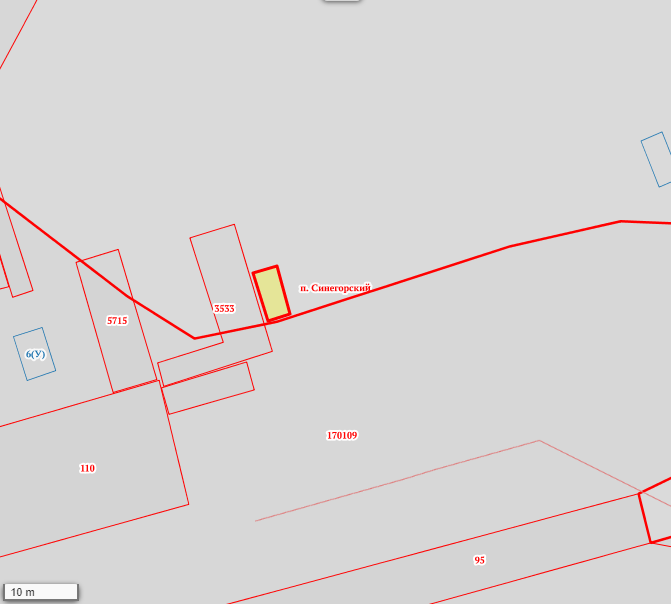 Графическое изображение места (мест) размещения объекта (объектов)Графическое изображение места (мест) размещения объекта (объектов)Графическое изображение места (мест) размещения объекта (объектов)Графическое изображение места (мест) размещения объекта (объектов)Графическое изображение места (мест) размещения объекта (объектов)Графическое изображение места (мест) размещения объекта (объектов)Графическое изображение места (мест) размещения объекта (объектов)Графическое изображение места (мест) размещения объекта (объектов)Графическое изображение места (мест) размещения объекта (объектов)Графическое изображение места (мест) размещения объекта (объектов)Графическое изображение места (мест) размещения объекта (объектов)Графическое изображение места (мест) размещения объекта (объектов)Графическое изображение места (мест) размещения объекта (объектов)Лист N: _1___________Масштаб <5>:   1:500Условные обозначения:          - место допустимого устройства парковочных мест                                                         и некапитальных сооруженийЛист N: _1___________Масштаб <5>:   1:500Условные обозначения:          - место допустимого устройства парковочных мест                                                         и некапитальных сооруженийЛист N: _1___________Масштаб <5>:   1:500Условные обозначения:          - место допустимого устройства парковочных мест                                                         и некапитальных сооруженийЛист N: _1___________Масштаб <5>:   1:500Условные обозначения:          - место допустимого устройства парковочных мест                                                         и некапитальных сооруженийЛист N: _1___________Масштаб <5>:   1:500Условные обозначения:          - место допустимого устройства парковочных мест                                                         и некапитальных сооруженийЛист N: _1___________Масштаб <5>:   1:500Условные обозначения:          - место допустимого устройства парковочных мест                                                         и некапитальных сооруженийЛист N: _1___________Масштаб <5>:   1:500Условные обозначения:          - место допустимого устройства парковочных мест                                                         и некапитальных сооруженийЛист N: _1___________Масштаб <5>:   1:500Условные обозначения:          - место допустимого устройства парковочных мест                                                         и некапитальных сооруженийЛист N: _1___________Масштаб <5>:   1:500Условные обозначения:          - место допустимого устройства парковочных мест                                                         и некапитальных сооруженийЛист N: _1___________Масштаб <5>:   1:500Условные обозначения:          - место допустимого устройства парковочных мест                                                         и некапитальных сооруженийЛист N: _1___________Масштаб <5>:   1:500Условные обозначения:          - место допустимого устройства парковочных мест                                                         и некапитальных сооруженийЛист N: _1___________Масштаб <5>:   1:500Условные обозначения:          - место допустимого устройства парковочных мест                                                         и некапитальных сооруженийЛист N: _1___________Масштаб <5>:   1:500Условные обозначения:          - место допустимого устройства парковочных мест                                                         и некапитальных сооруженийЛист N: _1___________Масштаб <5>:   1:500Условные обозначения:          - место допустимого устройства парковочных мест                                                         и некапитальных сооруженийУсловный номер объекта <1>:1С1Условный номер объекта <1>:1С1Условный номер объекта <1>:1С1Условный номер объекта <1>:1С1Условный номер объекта <1>:1С1Условный номер объекта <1>:1С1Условный номер объекта <1>:1С1Условный номер объекта <1>:1С1Условный номер объекта <1>:1С1Условный номер объекта <1>:1С1Условный номер объекта <1>:1С1Условный номер объекта <1>:1С1Условный номер объекта <1>:1С1Условный номер объекта <1>:1С1Обозначение характерных точек границОбозначение характерных точек границОбозначение характерных точек границОбозначение характерных точек границОбозначение характерных точек границКоординаты <6>Координаты <6>Координаты <6>Координаты <6>Координаты <6>Координаты <6>Координаты <6>Координаты <6>Координаты <6>ХХХХХХYYY1111122222233311111509021.54509021.54509021.54509021.54509021.54509021.542289748.872289748.872289748.8722222509022.54509022.54509022.54509022.54509022.54509022.542289751.782289751.782289751.7833333509028.92509028.92509028.92509028.92509028.92509028.922289749.992289749.992289749.9944444509027.93509027.93509027.93509027.93509027.93509027.932289746.882289746.882289746.8811111509021.54509021.54509021.54509021.54509021.54509021.542289748.872289748.872289748.87N п/пN п/пУсловный номер объекта <1>Адресные ориентиры объектаАдресные ориентиры объектаАдресные ориентиры объектаКадастровый номер земельного участка <2>Кадастровый номер земельного участка <2>Вид объекта <3>Вид объекта <3>Вид объекта <3>Вид объекта <3>Площадь места размещения объекта, квадратных метров <4>Площадь места размещения объекта, квадратных метров <4>11233344555566222С2мкр Юбилейный,18мкр Юбилейный,18мкр Юбилейный,18--стоянкастоянкастоянкастоянка20,0920,09Графическое изображение места (мест) размещения объекта (объектов)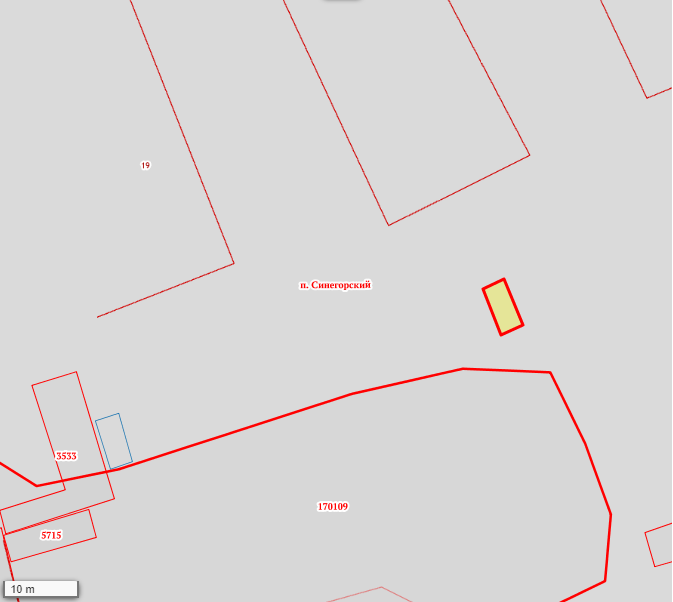 Графическое изображение места (мест) размещения объекта (объектов)Графическое изображение места (мест) размещения объекта (объектов)Графическое изображение места (мест) размещения объекта (объектов)Графическое изображение места (мест) размещения объекта (объектов)Графическое изображение места (мест) размещения объекта (объектов)Графическое изображение места (мест) размещения объекта (объектов)Графическое изображение места (мест) размещения объекта (объектов)Графическое изображение места (мест) размещения объекта (объектов)Графическое изображение места (мест) размещения объекта (объектов)Графическое изображение места (мест) размещения объекта (объектов)Графическое изображение места (мест) размещения объекта (объектов)Графическое изображение места (мест) размещения объекта (объектов)Графическое изображение места (мест) размещения объекта (объектов)Лист N: _2___________Масштаб <5>: 1:500Условные обозначения:- место допустимого устройства парковочных мест  и некапитальных сооруженийЛист N: _2___________Масштаб <5>: 1:500Условные обозначения:- место допустимого устройства парковочных мест  и некапитальных сооруженийЛист N: _2___________Масштаб <5>: 1:500Условные обозначения:- место допустимого устройства парковочных мест  и некапитальных сооруженийЛист N: _2___________Масштаб <5>: 1:500Условные обозначения:- место допустимого устройства парковочных мест  и некапитальных сооруженийЛист N: _2___________Масштаб <5>: 1:500Условные обозначения:- место допустимого устройства парковочных мест  и некапитальных сооруженийЛист N: _2___________Масштаб <5>: 1:500Условные обозначения:- место допустимого устройства парковочных мест  и некапитальных сооруженийЛист N: _2___________Масштаб <5>: 1:500Условные обозначения:- место допустимого устройства парковочных мест  и некапитальных сооруженийЛист N: _2___________Масштаб <5>: 1:500Условные обозначения:- место допустимого устройства парковочных мест  и некапитальных сооруженийЛист N: _2___________Масштаб <5>: 1:500Условные обозначения:- место допустимого устройства парковочных мест  и некапитальных сооруженийЛист N: _2___________Масштаб <5>: 1:500Условные обозначения:- место допустимого устройства парковочных мест  и некапитальных сооруженийЛист N: _2___________Масштаб <5>: 1:500Условные обозначения:- место допустимого устройства парковочных мест  и некапитальных сооруженийЛист N: _2___________Масштаб <5>: 1:500Условные обозначения:- место допустимого устройства парковочных мест  и некапитальных сооруженийЛист N: _2___________Масштаб <5>: 1:500Условные обозначения:- место допустимого устройства парковочных мест  и некапитальных сооруженийЛист N: _2___________Масштаб <5>: 1:500Условные обозначения:- место допустимого устройства парковочных мест  и некапитальных сооруженийУсловный номер объекта <1>:2С2Условный номер объекта <1>:2С2Условный номер объекта <1>:2С2Условный номер объекта <1>:2С2Условный номер объекта <1>:2С2Условный номер объекта <1>:2С2Условный номер объекта <1>:2С2Условный номер объекта <1>:2С2Условный номер объекта <1>:2С2Условный номер объекта <1>:2С2Условный номер объекта <1>:2С2Условный номер объекта <1>:2С2Условный номер объекта <1>:2С2Условный номер объекта <1>:2С2Обозначение характерных точек границОбозначение характерных точек границОбозначение характерных точек границОбозначение характерных точек границКоординаты <6>Координаты <6>Координаты <6>Координаты <6>Координаты <6>Координаты <6>Координаты <6>Координаты <6>Координаты <6>Координаты <6>ХХХХХХYYYY111122222233331111509045.30509045.30509045.30509045.30509045.30509045.302289798.292289798.292289798.292289798.292222509039.21509039.21509039.21509039.21509039.21509039.212289800.732289800.732289800.732289800.733333509040.45509040.45509040.45509040.45509040.45509040.452289803.542289803.542289803.542289803.544444509046.49509046.49509046.49509046.49509046.49509046.492289801.152289801.152289801.152289801.151111509045.30509045.30509045.30509045.30509045.30509045.302289798.292289798.292289798.292289798.29N п/пУсловный номер объекта <1>Адресные ориентиры объектаАдресные ориентиры объектаКадастровый номер земельного участка <2>Вид объекта <3>Вид объекта <3>Площадь места размещения объекта, квадратных метров <4>1233455633Г1мкр Юбилейный,19мкр Юбилейный,19-гаражгараж24,02Графическое изображение места (мест) размещения объекта (объектов)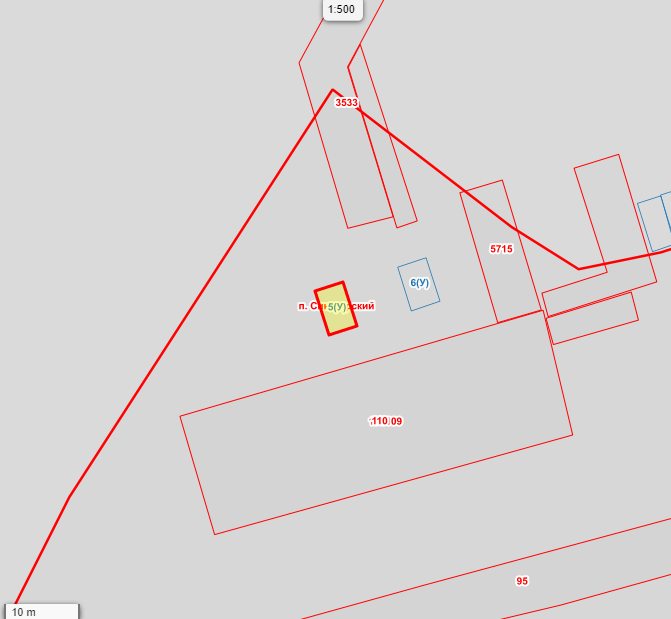 Графическое изображение места (мест) размещения объекта (объектов)Графическое изображение места (мест) размещения объекта (объектов)Графическое изображение места (мест) размещения объекта (объектов)Графическое изображение места (мест) размещения объекта (объектов)Графическое изображение места (мест) размещения объекта (объектов)Графическое изображение места (мест) размещения объекта (объектов)Графическое изображение места (мест) размещения объекта (объектов)Лист N: _3___________Масштаб <5>: 1:500Условные обозначения:- место допустимого устройства парковочных мест  и некапитальных сооруженийЛист N: _3___________Масштаб <5>: 1:500Условные обозначения:- место допустимого устройства парковочных мест  и некапитальных сооруженийЛист N: _3___________Масштаб <5>: 1:500Условные обозначения:- место допустимого устройства парковочных мест  и некапитальных сооруженийЛист N: _3___________Масштаб <5>: 1:500Условные обозначения:- место допустимого устройства парковочных мест  и некапитальных сооруженийЛист N: _3___________Масштаб <5>: 1:500Условные обозначения:- место допустимого устройства парковочных мест  и некапитальных сооруженийЛист N: _3___________Масштаб <5>: 1:500Условные обозначения:- место допустимого устройства парковочных мест  и некапитальных сооруженийЛист N: _3___________Масштаб <5>: 1:500Условные обозначения:- место допустимого устройства парковочных мест  и некапитальных сооруженийЛист N: _3___________Масштаб <5>: 1:500Условные обозначения:- место допустимого устройства парковочных мест  и некапитальных сооруженийУсловный номер объекта <1>:3Г1Условный номер объекта <1>:3Г1Условный номер объекта <1>:3Г1Условный номер объекта <1>:3Г1Условный номер объекта <1>:3Г1Условный номер объекта <1>:3Г1Условный номер объекта <1>:3Г1Условный номер объекта <1>:3Г1Обозначение характерных точек границОбозначение характерных точек границОбозначение характерных точек границКоординаты <6>Координаты <6>Координаты <6>Координаты <6>Координаты <6>ХХХYY11122233111509017.63509017.63509017.632289707.842289707.84222509011.74509011.74509011.742289709.732289709.73333509010.65509010.65509010.652289705.932289705.93444509016.44509016.44509016.442289704.142289704.14111509017.63509017.63509017.632289707.842289707.84N п/пУсловный номер объекта <1>Адресные ориентиры объектаАдресные ориентиры объектаКадастровый номер земельного участка <2>Вид объекта <3>Вид объекта <3>Площадь места размещения объекта, квадратных метров <4>1233455644Г2мкр Юбилейный,19мкр Юбилейный,19-гаражгараж24,08Графическое изображение места (мест) размещения объекта (объектов)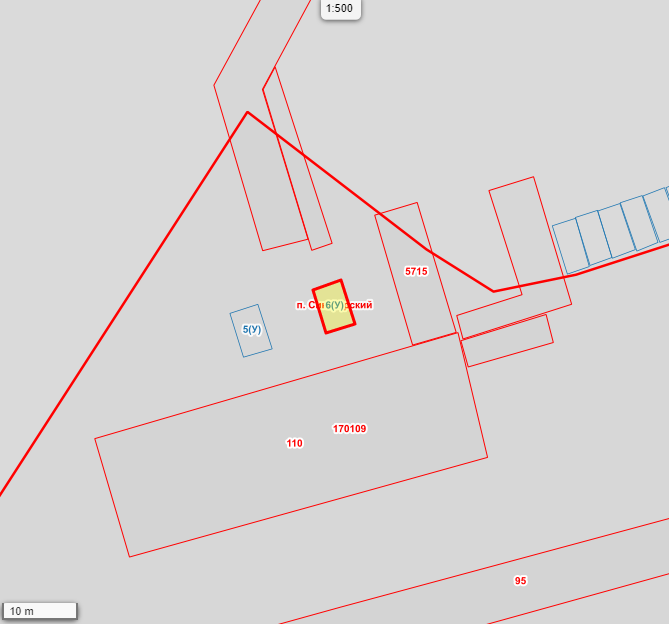 Графическое изображение места (мест) размещения объекта (объектов)Графическое изображение места (мест) размещения объекта (объектов)Графическое изображение места (мест) размещения объекта (объектов)Графическое изображение места (мест) размещения объекта (объектов)Графическое изображение места (мест) размещения объекта (объектов)Графическое изображение места (мест) размещения объекта (объектов)Графическое изображение места (мест) размещения объекта (объектов)Лист N: _4___________Масштаб <5>: 1:500Условные обозначения:- место допустимого устройства парковочных мест  и некапитальных сооруженийЛист N: _4___________Масштаб <5>: 1:500Условные обозначения:- место допустимого устройства парковочных мест  и некапитальных сооруженийЛист N: _4___________Масштаб <5>: 1:500Условные обозначения:- место допустимого устройства парковочных мест  и некапитальных сооруженийЛист N: _4___________Масштаб <5>: 1:500Условные обозначения:- место допустимого устройства парковочных мест  и некапитальных сооруженийЛист N: _4___________Масштаб <5>: 1:500Условные обозначения:- место допустимого устройства парковочных мест  и некапитальных сооруженийЛист N: _4___________Масштаб <5>: 1:500Условные обозначения:- место допустимого устройства парковочных мест  и некапитальных сооруженийЛист N: _4___________Масштаб <5>: 1:500Условные обозначения:- место допустимого устройства парковочных мест  и некапитальных сооруженийЛист N: _4___________Масштаб <5>: 1:500Условные обозначения:- место допустимого устройства парковочных мест  и некапитальных сооруженийУсловный номер объекта <1>:4Г2Условный номер объекта <1>:4Г2Условный номер объекта <1>:4Г2Условный номер объекта <1>:4Г2Условный номер объекта <1>:4Г2Условный номер объекта <1>:4Г2Условный номер объекта <1>:4Г2Условный номер объекта <1>:4Г2Обозначение характерных точек границОбозначение характерных точек границОбозначение характерных точек границКоординаты <6>Координаты <6>Координаты <6>Координаты <6>Координаты <6>ХХХYY11122233111509019.56509019.56509019.562289715.102289715.10222509013.77509013.77509013.772289716.892289716.89333509015.06509015.06509015.062289720.702289720.70444509020.80509020.80509020.802289718.862289718.86111509019.56509019.56509019.562289715.102289715.10N п/пУсловный номер объекта <1>Адресные ориентиры объектаАдресные ориентиры объектаКадастровый номер земельного участка <2>Вид объекта <3>Вид объекта <3>Площадь места размещения объекта, квадратных метров <4>1233455655С3мкр Юбилейный,2мкр Юбилейный,2-стоянкастоянка24,03Графическое изображение места (мест) размещения объекта (объектов)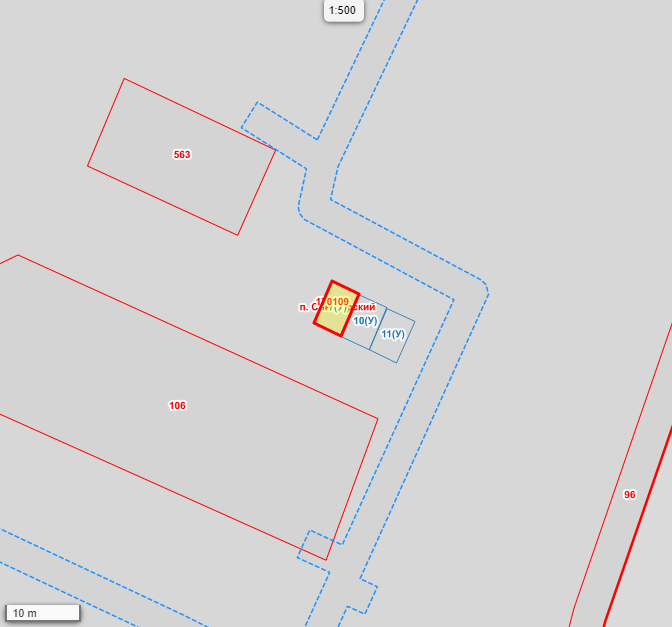 Графическое изображение места (мест) размещения объекта (объектов)Графическое изображение места (мест) размещения объекта (объектов)Графическое изображение места (мест) размещения объекта (объектов)Графическое изображение места (мест) размещения объекта (объектов)Графическое изображение места (мест) размещения объекта (объектов)Графическое изображение места (мест) размещения объекта (объектов)Графическое изображение места (мест) размещения объекта (объектов)Лист N: _5___________Масштаб <5>: 1:500Условные обозначения:- место допустимого устройства парковочных мест  и некапитальных сооруженийЛист N: _5___________Масштаб <5>: 1:500Условные обозначения:- место допустимого устройства парковочных мест  и некапитальных сооруженийЛист N: _5___________Масштаб <5>: 1:500Условные обозначения:- место допустимого устройства парковочных мест  и некапитальных сооруженийЛист N: _5___________Масштаб <5>: 1:500Условные обозначения:- место допустимого устройства парковочных мест  и некапитальных сооруженийЛист N: _5___________Масштаб <5>: 1:500Условные обозначения:- место допустимого устройства парковочных мест  и некапитальных сооруженийЛист N: _5___________Масштаб <5>: 1:500Условные обозначения:- место допустимого устройства парковочных мест  и некапитальных сооруженийЛист N: _5___________Масштаб <5>: 1:500Условные обозначения:- место допустимого устройства парковочных мест  и некапитальных сооруженийЛист N: _5___________Масштаб <5>: 1:500Условные обозначения:- место допустимого устройства парковочных мест  и некапитальных сооруженийУсловный номер объекта <1>:5С3Условный номер объекта <1>:5С3Условный номер объекта <1>:5С3Условный номер объекта <1>:5С3Условный номер объекта <1>:5С3Условный номер объекта <1>:5С3Условный номер объекта <1>:5С3Условный номер объекта <1>:5С3Обозначение характерных точек границОбозначение характерных точек границОбозначение характерных точек границКоординаты <6>Координаты <6>Координаты <6>Координаты <6>Координаты <6>ХХХYY11122233111508819.02508819.02508819.022289786.082289786.08222508813.44508813.44508813.442289783.722289783.72333508815.19508815.19508815.192289780.122289780.12444508820.68508820.68508820.682289782.432289782.43111508819.02508819.02508819.022289786.082289786.08N п/пУсловный номер объекта <1>Адресные ориентиры объектаАдресные ориентиры объектаКадастровый номер земельного участка <2>Вид объекта <3>Вид объекта <3>Площадь места размещения объекта, квадратных метров <4>1233455666С4мкр Юбилейный,2мкр Юбилейный,2-стоянкастоянка24,06Графическое изображение места (мест) размещения объекта (объектов)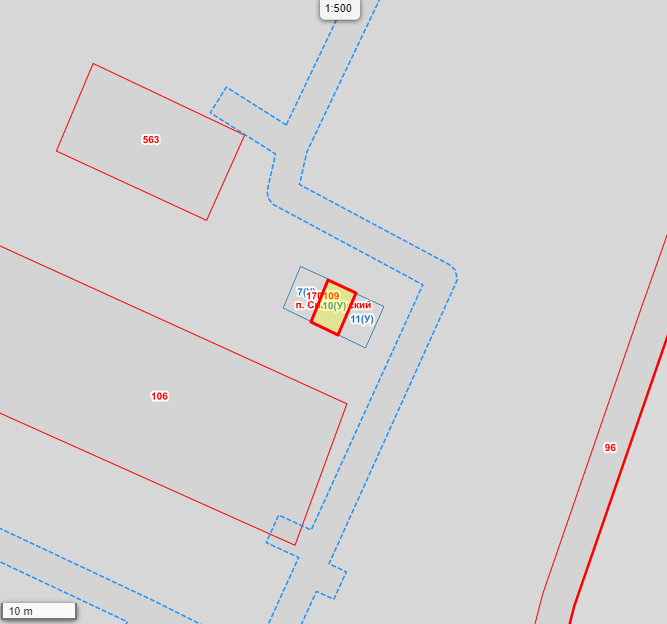 Графическое изображение места (мест) размещения объекта (объектов)Графическое изображение места (мест) размещения объекта (объектов)Графическое изображение места (мест) размещения объекта (объектов)Графическое изображение места (мест) размещения объекта (объектов)Графическое изображение места (мест) размещения объекта (объектов)Графическое изображение места (мест) размещения объекта (объектов)Графическое изображение места (мест) размещения объекта (объектов)Лист N: _6___________Масштаб <5>: 1:500Условные обозначения: - место допустимого устройства парковочных мест  и некапитальных сооруженийЛист N: _6___________Масштаб <5>: 1:500Условные обозначения: - место допустимого устройства парковочных мест  и некапитальных сооруженийЛист N: _6___________Масштаб <5>: 1:500Условные обозначения: - место допустимого устройства парковочных мест  и некапитальных сооруженийЛист N: _6___________Масштаб <5>: 1:500Условные обозначения: - место допустимого устройства парковочных мест  и некапитальных сооруженийЛист N: _6___________Масштаб <5>: 1:500Условные обозначения: - место допустимого устройства парковочных мест  и некапитальных сооруженийЛист N: _6___________Масштаб <5>: 1:500Условные обозначения: - место допустимого устройства парковочных мест  и некапитальных сооруженийЛист N: _6___________Масштаб <5>: 1:500Условные обозначения: - место допустимого устройства парковочных мест  и некапитальных сооруженийЛист N: _6___________Масштаб <5>: 1:500Условные обозначения: - место допустимого устройства парковочных мест  и некапитальных сооруженийУсловный номер объекта <1>:6С4Условный номер объекта <1>:6С4Условный номер объекта <1>:6С4Условный номер объекта <1>:6С4Условный номер объекта <1>:6С4Условный номер объекта <1>:6С4Условный номер объекта <1>:6С4Условный номер объекта <1>:6С4Обозначение характерных точек границОбозначение характерных точек границОбозначение характерных точек границКоординаты <6>Координаты <6>Координаты <6>Координаты <6>Координаты <6>ХХХYY11122233111508818.88508818.88508818.882289786.132289786.13222508813.34508813.34508813.342289783.772289783.77333508811.64508811.64508811.642289787.422289787.42444508817.22508817.22508817.222289789.732289789.73111508818.88508818.88508818.882289786.132289786.13N п/пУсловный номер объекта <1>Адресные ориентиры объектаАдресные ориентиры объектаКадастровый номер земельного участка <2>Вид объекта <3>Вид объекта <3>Площадь места размещения объекта, квадратных метров <4>1233455677С5мкр Юбилейный,2мкр Юбилейный,2-стоянкастоянка24,08Графическое изображение места (мест) размещения объекта (объектов)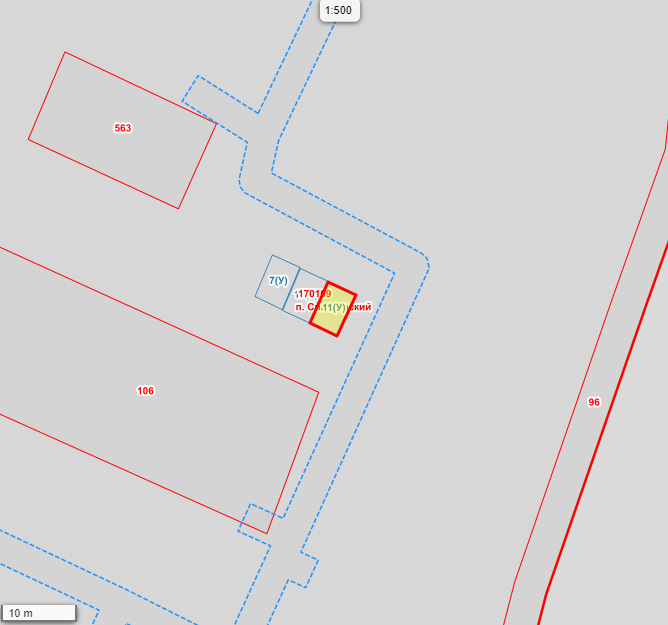 Графическое изображение места (мест) размещения объекта (объектов)Графическое изображение места (мест) размещения объекта (объектов)Графическое изображение места (мест) размещения объекта (объектов)Графическое изображение места (мест) размещения объекта (объектов)Графическое изображение места (мест) размещения объекта (объектов)Графическое изображение места (мест) размещения объекта (объектов)Графическое изображение места (мест) размещения объекта (объектов)Лист N: _7___________Масштаб <5>: 1:500Условные обозначения:- место допустимого устройства парковочных мест  и некапитальных сооруженийЛист N: _7___________Масштаб <5>: 1:500Условные обозначения:- место допустимого устройства парковочных мест  и некапитальных сооруженийЛист N: _7___________Масштаб <5>: 1:500Условные обозначения:- место допустимого устройства парковочных мест  и некапитальных сооруженийЛист N: _7___________Масштаб <5>: 1:500Условные обозначения:- место допустимого устройства парковочных мест  и некапитальных сооруженийЛист N: _7___________Масштаб <5>: 1:500Условные обозначения:- место допустимого устройства парковочных мест  и некапитальных сооруженийЛист N: _7___________Масштаб <5>: 1:500Условные обозначения:- место допустимого устройства парковочных мест  и некапитальных сооруженийЛист N: _7___________Масштаб <5>: 1:500Условные обозначения:- место допустимого устройства парковочных мест  и некапитальных сооруженийЛист N: _7___________Масштаб <5>: 1:500Условные обозначения:- место допустимого устройства парковочных мест  и некапитальных сооруженийУсловный номер объекта <1>:7С5Условный номер объекта <1>:7С5Условный номер объекта <1>:7С5Условный номер объекта <1>:7С5Условный номер объекта <1>:7С5Условный номер объекта <1>:7С5Условный номер объекта <1>:7С5Условный номер объекта <1>:7С5Обозначение характерных точек границОбозначение характерных точек границОбозначение характерных точек границКоординаты <6>Координаты <6>Координаты <6>Координаты <6>Координаты <6>ХХХYY11122233111508817.07508817.07508817.072289789.782289789.78222508811.64508811.64508811.642289787.422289787.42333508809.89508809.89508809.892289791.012289791.01444508815.37508815.37508815.372289793.482289793.48111508817.07508817.07508817.072289789.782289789.78N п/пУсловный номер объекта <1>Адресные ориентиры объектаАдресные ориентиры объектаКадастровый номер земельного участка <2>Вид объекта <3>Вид объекта <3>Площадь места размещения объекта, квадратных метров <4>1233455688С6мкр Юбилейный,3мкр Юбилейный,3-стоянкастоянка24,07Графическое изображение места (мест) размещения объекта (объектов)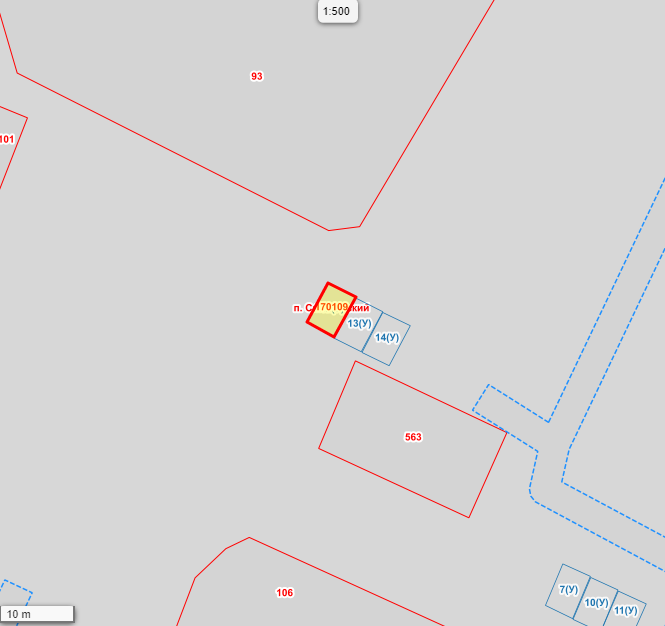 Графическое изображение места (мест) размещения объекта (объектов)Графическое изображение места (мест) размещения объекта (объектов)Графическое изображение места (мест) размещения объекта (объектов)Графическое изображение места (мест) размещения объекта (объектов)Графическое изображение места (мест) размещения объекта (объектов)Графическое изображение места (мест) размещения объекта (объектов)Графическое изображение места (мест) размещения объекта (объектов)Лист N: _8___________Масштаб <5>: 1:500Условные обозначения:- место допустимого устройства парковочных мест  и некапитальных сооруженийЛист N: _8___________Масштаб <5>: 1:500Условные обозначения:- место допустимого устройства парковочных мест  и некапитальных сооруженийЛист N: _8___________Масштаб <5>: 1:500Условные обозначения:- место допустимого устройства парковочных мест  и некапитальных сооруженийЛист N: _8___________Масштаб <5>: 1:500Условные обозначения:- место допустимого устройства парковочных мест  и некапитальных сооруженийЛист N: _8___________Масштаб <5>: 1:500Условные обозначения:- место допустимого устройства парковочных мест  и некапитальных сооруженийЛист N: _8___________Масштаб <5>: 1:500Условные обозначения:- место допустимого устройства парковочных мест  и некапитальных сооруженийЛист N: _8___________Масштаб <5>: 1:500Условные обозначения:- место допустимого устройства парковочных мест  и некапитальных сооруженийЛист N: _8___________Масштаб <5>: 1:500Условные обозначения:- место допустимого устройства парковочных мест  и некапитальных сооруженийУсловный номер объекта <1>:8С6Условный номер объекта <1>:8С6Условный номер объекта <1>:8С6Условный номер объекта <1>:8С6Условный номер объекта <1>:8С6Условный номер объекта <1>:8С6Условный номер объекта <1>:8С6Условный номер объекта <1>:8С6Обозначение характерных точек границОбозначение характерных точек границОбозначение характерных точек границКоординаты <6>Координаты <6>Координаты <6>Координаты <6>Координаты <6>ХХХYY11122233111508857.84508857.84508857.842289751.382289751.38222508855.99508855.99508855.992289755.032289755.03333508850.71508850.71508850.712289752.122289752.12444508852.71508852.71508852.712289748.622289748.62111508857.84508857.84508857.842289751.382289751.38N п/пУсловный номер объекта <1>Адресные ориентиры объектаАдресные ориентиры объектаКадастровый номер земельного участка <2>Вид объекта <3>Вид объекта <3>Площадь места размещения объекта, квадратных метров <4>1233455699С7мкр Юбилейный,3мкр Юбилейный,3-стоянкастоянка24,08Графическое изображение места (мест) размещения объекта (объектов)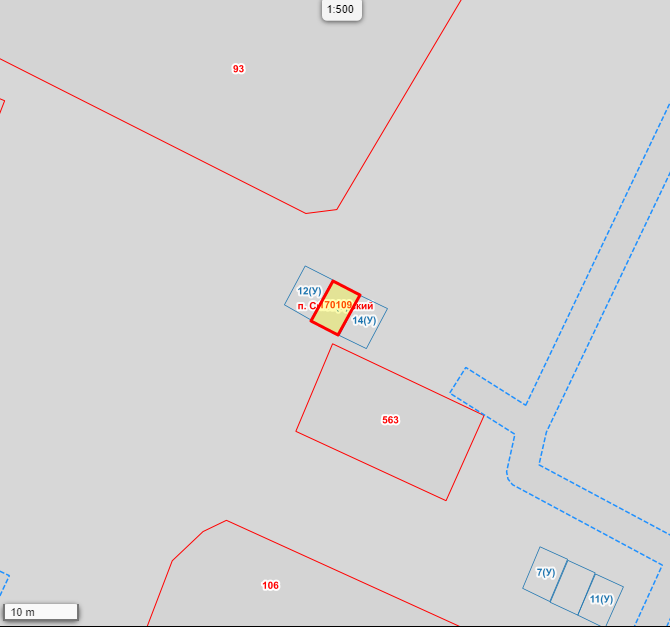 Графическое изображение места (мест) размещения объекта (объектов)Графическое изображение места (мест) размещения объекта (объектов)Графическое изображение места (мест) размещения объекта (объектов)Графическое изображение места (мест) размещения объекта (объектов)Графическое изображение места (мест) размещения объекта (объектов)Графическое изображение места (мест) размещения объекта (объектов)Графическое изображение места (мест) размещения объекта (объектов)Лист N: _9___________Масштаб <5>: 1:500Условные обозначения:- место допустимого устройства парковочных мест  и некапитальных сооруженийЛист N: _9___________Масштаб <5>: 1:500Условные обозначения:- место допустимого устройства парковочных мест  и некапитальных сооруженийЛист N: _9___________Масштаб <5>: 1:500Условные обозначения:- место допустимого устройства парковочных мест  и некапитальных сооруженийЛист N: _9___________Масштаб <5>: 1:500Условные обозначения:- место допустимого устройства парковочных мест  и некапитальных сооруженийЛист N: _9___________Масштаб <5>: 1:500Условные обозначения:- место допустимого устройства парковочных мест  и некапитальных сооруженийЛист N: _9___________Масштаб <5>: 1:500Условные обозначения:- место допустимого устройства парковочных мест  и некапитальных сооруженийЛист N: _9___________Масштаб <5>: 1:500Условные обозначения:- место допустимого устройства парковочных мест  и некапитальных сооруженийЛист N: _9___________Масштаб <5>: 1:500Условные обозначения:- место допустимого устройства парковочных мест  и некапитальных сооруженийУсловный номер объекта <1>:9С7Условный номер объекта <1>:9С7Условный номер объекта <1>:9С7Условный номер объекта <1>:9С7Условный номер объекта <1>:9С7Условный номер объекта <1>:9С7Условный номер объекта <1>:9С7Условный номер объекта <1>:9С7Обозначение характерных точек границОбозначение характерных точек границОбозначение характерных точек границКоординаты <6>Координаты <6>Координаты <6>Координаты <6>Координаты <6>ХХХYY11122233111508855.84508855.84508855.842289755.082289755.08222508850.56508850.56508850.562289752.172289752.17333508848.76508848.76508848.762289755.762289755.76444508854.04508854.04508854.042289758.632289758.63111508855.84508855.84508855.842289755.082289755.08N п/пУсловный номер объекта <1>Адресные ориентиры объектаАдресные ориентиры объектаКадастровый номер земельного участка <2>Вид объекта <3>Вид объекта <3>Площадь места размещения объекта, квадратных метров <4>123345561010С8мкр Юбилейный,3мкр Юбилейный,3-стоянкастоянка24,02Графическое изображение места (мест) размещения объекта (объектов)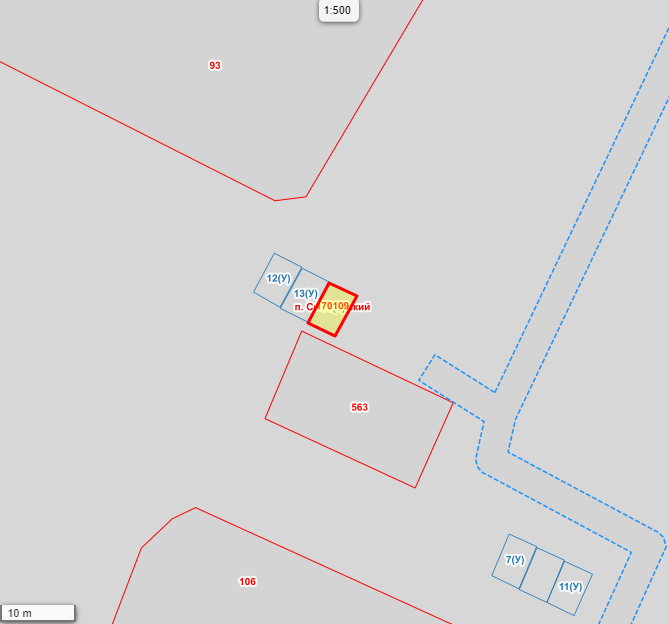 Графическое изображение места (мест) размещения объекта (объектов)Графическое изображение места (мест) размещения объекта (объектов)Графическое изображение места (мест) размещения объекта (объектов)Графическое изображение места (мест) размещения объекта (объектов)Графическое изображение места (мест) размещения объекта (объектов)Графическое изображение места (мест) размещения объекта (объектов)Графическое изображение места (мест) размещения объекта (объектов)Лист N: _10___________Масштаб <5>: 1:500Условные обозначения:- место допустимого устройства парковочных мест  и некапитальных сооруженийЛист N: _10___________Масштаб <5>: 1:500Условные обозначения:- место допустимого устройства парковочных мест  и некапитальных сооруженийЛист N: _10___________Масштаб <5>: 1:500Условные обозначения:- место допустимого устройства парковочных мест  и некапитальных сооруженийЛист N: _10___________Масштаб <5>: 1:500Условные обозначения:- место допустимого устройства парковочных мест  и некапитальных сооруженийЛист N: _10___________Масштаб <5>: 1:500Условные обозначения:- место допустимого устройства парковочных мест  и некапитальных сооруженийЛист N: _10___________Масштаб <5>: 1:500Условные обозначения:- место допустимого устройства парковочных мест  и некапитальных сооруженийЛист N: _10___________Масштаб <5>: 1:500Условные обозначения:- место допустимого устройства парковочных мест  и некапитальных сооруженийЛист N: _10___________Масштаб <5>: 1:500Условные обозначения:- место допустимого устройства парковочных мест  и некапитальных сооруженийУсловный номер объекта <1>:10С8Условный номер объекта <1>:10С8Условный номер объекта <1>:10С8Условный номер объекта <1>:10С8Условный номер объекта <1>:10С8Условный номер объекта <1>:10С8Условный номер объекта <1>:10С8Условный номер объекта <1>:10С8Обозначение характерных точек границОбозначение характерных точек границОбозначение характерных точек границКоординаты <6>Координаты <6>Координаты <6>Координаты <6>Координаты <6>ХХХYY11122233111508853.94508853.94508853.942289758.632289758.63222508848.66508848.66508848.662289755.862289755.86333508846.90508846.90508846.902289759.462289759.46444508852.19508852.19508852.192289762.272289762.27111508853.94508853.94508853.942289758.632289758.63N п/пУсловный номер объекта <1>Адресные ориентиры объектаАдресные ориентиры объектаКадастровый номер земельного участка <2>Вид объекта <3>Вид объекта <3>Площадь места размещения объекта, квадратных метров <4>123345561111С9мкр Юбилейный,22мкр Юбилейный,22-стоянкастоянка24,01Графическое изображение места (мест) размещения объекта (объектов)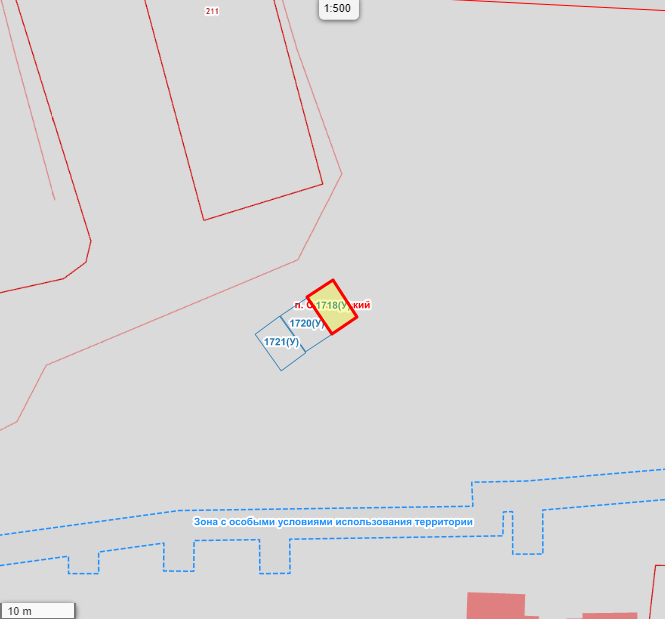 Графическое изображение места (мест) размещения объекта (объектов)Графическое изображение места (мест) размещения объекта (объектов)Графическое изображение места (мест) размещения объекта (объектов)Графическое изображение места (мест) размещения объекта (объектов)Графическое изображение места (мест) размещения объекта (объектов)Графическое изображение места (мест) размещения объекта (объектов)Графическое изображение места (мест) размещения объекта (объектов)Лист N: _11___________Масштаб <5>: 1:500Условные обозначения:- место допустимого устройства парковочных мест  и некапитальных сооруженийЛист N: _11___________Масштаб <5>: 1:500Условные обозначения:- место допустимого устройства парковочных мест  и некапитальных сооруженийЛист N: _11___________Масштаб <5>: 1:500Условные обозначения:- место допустимого устройства парковочных мест  и некапитальных сооруженийЛист N: _11___________Масштаб <5>: 1:500Условные обозначения:- место допустимого устройства парковочных мест  и некапитальных сооруженийЛист N: _11___________Масштаб <5>: 1:500Условные обозначения:- место допустимого устройства парковочных мест  и некапитальных сооруженийЛист N: _11___________Масштаб <5>: 1:500Условные обозначения:- место допустимого устройства парковочных мест  и некапитальных сооруженийЛист N: _11___________Масштаб <5>: 1:500Условные обозначения:- место допустимого устройства парковочных мест  и некапитальных сооруженийЛист N: _11___________Масштаб <5>: 1:500Условные обозначения:- место допустимого устройства парковочных мест  и некапитальных сооруженийУсловный номер объекта <1>:11С9Условный номер объекта <1>:11С9Условный номер объекта <1>:11С9Условный номер объекта <1>:11С9Условный номер объекта <1>:11С9Условный номер объекта <1>:11С9Условный номер объекта <1>:11С9Условный номер объекта <1>:11С9Обозначение характерных точек границОбозначение характерных точек границОбозначение характерных точек границКоординаты <6>Координаты <6>Координаты <6>Координаты <6>Координаты <6>ХХХYY11122233111508918.70508918.70508918.702289912.032289912.03222508913.71508913.71508913.712289915.272289915.27333508911.47508911.47508911.472289911.912289911.91444508916.42508916.42508916.422289908.672289908.67111508918.70508918.70508918.702289912.032289912.03N п/пУсловный номер объекта <1>Адресные ориентиры объектаАдресные ориентиры объектаКадастровый номер земельного участка <2>Вид объекта <3>Вид объекта <3>Площадь места размещения объекта, квадратных метров <4>123345561212С10мкр Юбилейный,22мкр Юбилейный,22-гаражгараж24,1Графическое изображение места (мест) размещения объекта (объектов)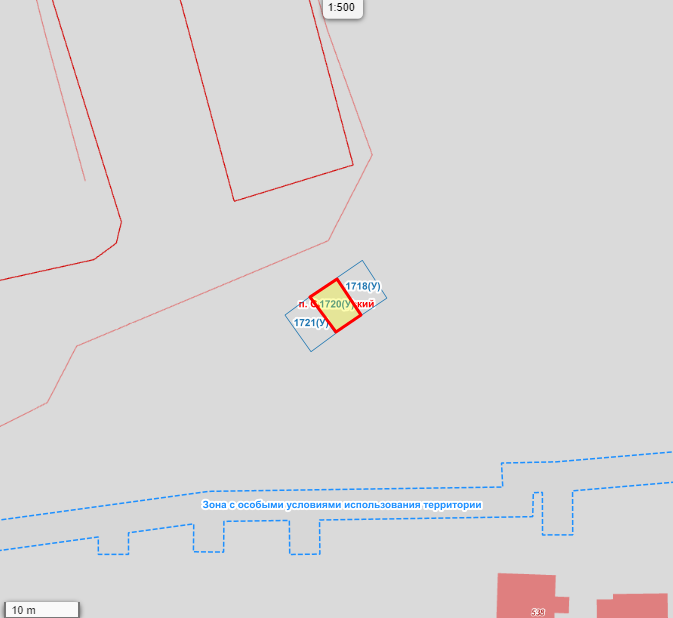 Графическое изображение места (мест) размещения объекта (объектов)Графическое изображение места (мест) размещения объекта (объектов)Графическое изображение места (мест) размещения объекта (объектов)Графическое изображение места (мест) размещения объекта (объектов)Графическое изображение места (мест) размещения объекта (объектов)Графическое изображение места (мест) размещения объекта (объектов)Графическое изображение места (мест) размещения объекта (объектов)Лист N: _12___________Масштаб <5>: 1:500Условные обозначения:- место допустимого устройства парковочных мест  и некапитальных сооруженийЛист N: _12___________Масштаб <5>: 1:500Условные обозначения:- место допустимого устройства парковочных мест  и некапитальных сооруженийЛист N: _12___________Масштаб <5>: 1:500Условные обозначения:- место допустимого устройства парковочных мест  и некапитальных сооруженийЛист N: _12___________Масштаб <5>: 1:500Условные обозначения:- место допустимого устройства парковочных мест  и некапитальных сооруженийЛист N: _12___________Масштаб <5>: 1:500Условные обозначения:- место допустимого устройства парковочных мест  и некапитальных сооруженийЛист N: _12___________Масштаб <5>: 1:500Условные обозначения:- место допустимого устройства парковочных мест  и некапитальных сооруженийЛист N: _12___________Масштаб <5>: 1:500Условные обозначения:- место допустимого устройства парковочных мест  и некапитальных сооруженийЛист N: _12___________Масштаб <5>: 1:500Условные обозначения:- место допустимого устройства парковочных мест  и некапитальных сооруженийУсловный номер объекта <1>:12С10Условный номер объекта <1>:12С10Условный номер объекта <1>:12С10Условный номер объекта <1>:12С10Условный номер объекта <1>:12С10Условный номер объекта <1>:12С10Условный номер объекта <1>:12С10Условный номер объекта <1>:12С10Обозначение характерных точек границОбозначение характерных точек границОбозначение характерных точек границКоординаты <6>Координаты <6>Координаты <6>Координаты <6>Координаты <6>ХХХYY11122233111508916.27508916.27508916.272289908.622289908.62222508911.42508911.42508911.422289911.862289911.86333508909.18508909.18508909.182289908.462289908.46444508913.93508913.93508913.932289905.122289905.12111508916.27508916.27508916.272289908.622289908.62N п/пУсловный номер объекта <1>Условный номер объекта <1>Адресные ориентиры объектаАдресные ориентиры объектаАдресные ориентиры объектаАдресные ориентиры объектаКадастровый номер земельного участка <2>Кадастровый номер земельного участка <2>Вид объекта <3>Вид объекта <3>Вид объекта <3>Вид объекта <3>Площадь места размещения объекта, квадратных метров <4>Площадь места размещения объекта, квадратных метров <4>1223333445555661313Г313Г3мкр Юбилейный,22мкр Юбилейный,22мкр Юбилейный,22мкр Юбилейный,22--гаражгаражгаражгараж24,024,0Графическое изображение места (мест) размещения объекта (объектов)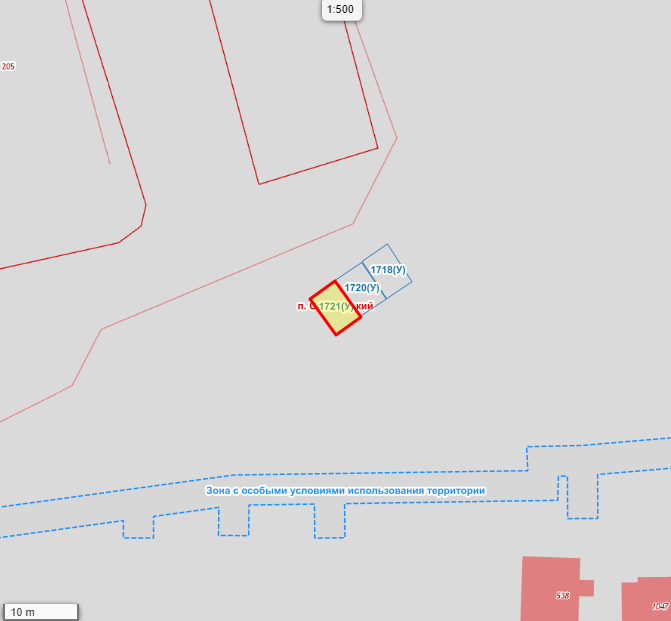 Графическое изображение места (мест) размещения объекта (объектов)Графическое изображение места (мест) размещения объекта (объектов)Графическое изображение места (мест) размещения объекта (объектов)Графическое изображение места (мест) размещения объекта (объектов)Графическое изображение места (мест) размещения объекта (объектов)Графическое изображение места (мест) размещения объекта (объектов)Графическое изображение места (мест) размещения объекта (объектов)Графическое изображение места (мест) размещения объекта (объектов)Графическое изображение места (мест) размещения объекта (объектов)Графическое изображение места (мест) размещения объекта (объектов)Графическое изображение места (мест) размещения объекта (объектов)Графическое изображение места (мест) размещения объекта (объектов)Графическое изображение места (мест) размещения объекта (объектов)Графическое изображение места (мест) размещения объекта (объектов)Лист N: _13___________Масштаб <5>: 1:500Условные обозначения:- место допустимого устройства парковочных мест  и некапитальных сооруженийЛист N: _13___________Масштаб <5>: 1:500Условные обозначения:- место допустимого устройства парковочных мест  и некапитальных сооруженийЛист N: _13___________Масштаб <5>: 1:500Условные обозначения:- место допустимого устройства парковочных мест  и некапитальных сооруженийЛист N: _13___________Масштаб <5>: 1:500Условные обозначения:- место допустимого устройства парковочных мест  и некапитальных сооруженийЛист N: _13___________Масштаб <5>: 1:500Условные обозначения:- место допустимого устройства парковочных мест  и некапитальных сооруженийЛист N: _13___________Масштаб <5>: 1:500Условные обозначения:- место допустимого устройства парковочных мест  и некапитальных сооруженийЛист N: _13___________Масштаб <5>: 1:500Условные обозначения:- место допустимого устройства парковочных мест  и некапитальных сооруженийЛист N: _13___________Масштаб <5>: 1:500Условные обозначения:- место допустимого устройства парковочных мест  и некапитальных сооруженийЛист N: _13___________Масштаб <5>: 1:500Условные обозначения:- место допустимого устройства парковочных мест  и некапитальных сооруженийЛист N: _13___________Масштаб <5>: 1:500Условные обозначения:- место допустимого устройства парковочных мест  и некапитальных сооруженийЛист N: _13___________Масштаб <5>: 1:500Условные обозначения:- место допустимого устройства парковочных мест  и некапитальных сооруженийЛист N: _13___________Масштаб <5>: 1:500Условные обозначения:- место допустимого устройства парковочных мест  и некапитальных сооруженийЛист N: _13___________Масштаб <5>: 1:500Условные обозначения:- место допустимого устройства парковочных мест  и некапитальных сооруженийЛист N: _13___________Масштаб <5>: 1:500Условные обозначения:- место допустимого устройства парковочных мест  и некапитальных сооруженийЛист N: _13___________Масштаб <5>: 1:500Условные обозначения:- место допустимого устройства парковочных мест  и некапитальных сооруженийУсловный номер объекта <1>:13Г3Условный номер объекта <1>:13Г3Условный номер объекта <1>:13Г3Условный номер объекта <1>:13Г3Условный номер объекта <1>:13Г3Условный номер объекта <1>:13Г3Условный номер объекта <1>:13Г3Условный номер объекта <1>:13Г3Условный номер объекта <1>:13Г3Условный номер объекта <1>:13Г3Условный номер объекта <1>:13Г3Условный номер объекта <1>:13Г3Условный номер объекта <1>:13Г3Условный номер объекта <1>:13Г3Условный номер объекта <1>:13Г3Обозначение характерных точек границОбозначение характерных точек границОбозначение характерных точек границОбозначение характерных точек границОбозначение характерных точек границКоординаты <6>Координаты <6>Координаты <6>Координаты <6>Координаты <6>Координаты <6>Координаты <6>Координаты <6>Координаты <6>Координаты <6>ХХХХХХYYYY11111222222333311111508913.88508913.88508913.88508913.88508913.88508913.882289905.022289905.022289905.022289905.0222222508909.03508909.03508909.03508909.03508909.03508909.032289908.462289908.462289908.462289908.4633333508906.65508906.65508906.65508906.65508906.65508906.652289905.202289905.202289905.202289905.2044444508911.49508911.49508911.49508911.49508911.49508911.492289901.762289901.762289901.762289901.7611111508913.88508913.88508913.88508913.88508913.88508913.882289905.022289905.022289905.022289905.02N п/пN п/пУсловный номер объекта <1>Условный номер объекта <1>Адресные ориентиры объектаАдресные ориентиры объектаАдресные ориентиры объектаАдресные ориентиры объектаКадастровый номер земельного участка <2>Кадастровый номер земельного участка <2>Вид объекта <3>Вид объекта <3>Вид объекта <3>Вид объекта <3>Площадь места размещения объекта, квадратных метров <4>112233334455556141414С1114С11мкр Юбилейный,21мкр Юбилейный,21мкр Юбилейный,21мкр Юбилейный,21--стоянкастоянкастоянкастоянка24,26Графическое изображение места (мест) размещения объекта (объектов)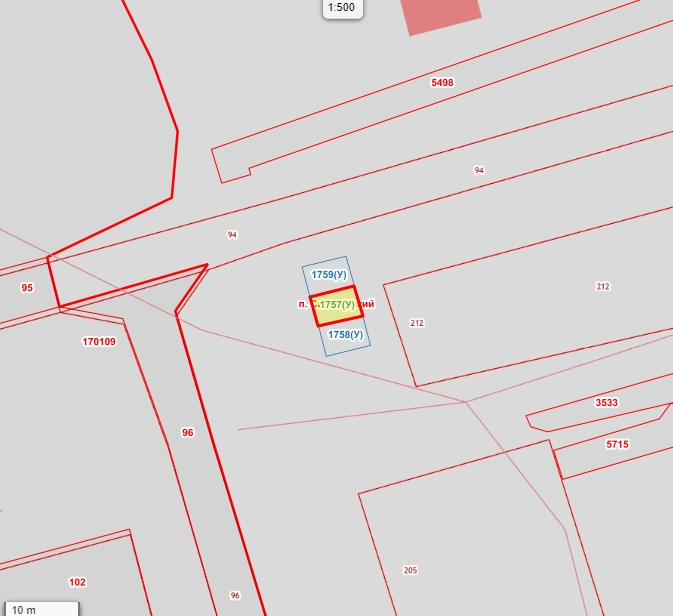 Графическое изображение места (мест) размещения объекта (объектов)Графическое изображение места (мест) размещения объекта (объектов)Графическое изображение места (мест) размещения объекта (объектов)Графическое изображение места (мест) размещения объекта (объектов)Графическое изображение места (мест) размещения объекта (объектов)Графическое изображение места (мест) размещения объекта (объектов)Графическое изображение места (мест) размещения объекта (объектов)Графическое изображение места (мест) размещения объекта (объектов)Графическое изображение места (мест) размещения объекта (объектов)Графическое изображение места (мест) размещения объекта (объектов)Графическое изображение места (мест) размещения объекта (объектов)Графическое изображение места (мест) размещения объекта (объектов)Графическое изображение места (мест) размещения объекта (объектов)Графическое изображение места (мест) размещения объекта (объектов)Лист N: _14___________Масштаб <5>: 1:500Условные обозначения:- место допустимого устройства парковочных мест  и некапитальных сооруженийЛист N: _14___________Масштаб <5>: 1:500Условные обозначения:- место допустимого устройства парковочных мест  и некапитальных сооруженийЛист N: _14___________Масштаб <5>: 1:500Условные обозначения:- место допустимого устройства парковочных мест  и некапитальных сооруженийЛист N: _14___________Масштаб <5>: 1:500Условные обозначения:- место допустимого устройства парковочных мест  и некапитальных сооруженийЛист N: _14___________Масштаб <5>: 1:500Условные обозначения:- место допустимого устройства парковочных мест  и некапитальных сооруженийЛист N: _14___________Масштаб <5>: 1:500Условные обозначения:- место допустимого устройства парковочных мест  и некапитальных сооруженийЛист N: _14___________Масштаб <5>: 1:500Условные обозначения:- место допустимого устройства парковочных мест  и некапитальных сооруженийЛист N: _14___________Масштаб <5>: 1:500Условные обозначения:- место допустимого устройства парковочных мест  и некапитальных сооруженийЛист N: _14___________Масштаб <5>: 1:500Условные обозначения:- место допустимого устройства парковочных мест  и некапитальных сооруженийЛист N: _14___________Масштаб <5>: 1:500Условные обозначения:- место допустимого устройства парковочных мест  и некапитальных сооруженийЛист N: _14___________Масштаб <5>: 1:500Условные обозначения:- место допустимого устройства парковочных мест  и некапитальных сооруженийЛист N: _14___________Масштаб <5>: 1:500Условные обозначения:- место допустимого устройства парковочных мест  и некапитальных сооруженийЛист N: _14___________Масштаб <5>: 1:500Условные обозначения:- место допустимого устройства парковочных мест  и некапитальных сооруженийЛист N: _14___________Масштаб <5>: 1:500Условные обозначения:- место допустимого устройства парковочных мест  и некапитальных сооруженийЛист N: _14___________Масштаб <5>: 1:500Условные обозначения:- место допустимого устройства парковочных мест  и некапитальных сооруженийУсловный номер объекта <1>:14С11Условный номер объекта <1>:14С11Условный номер объекта <1>:14С11Условный номер объекта <1>:14С11Условный номер объекта <1>:14С11Условный номер объекта <1>:14С11Условный номер объекта <1>:14С11Условный номер объекта <1>:14С11Условный номер объекта <1>:14С11Условный номер объекта <1>:14С11Условный номер объекта <1>:14С11Условный номер объекта <1>:14С11Условный номер объекта <1>:14С11Условный номер объекта <1>:14С11Условный номер объекта <1>:14С11Обозначение характерных точек границОбозначение характерных точек границОбозначение характерных точек границОбозначение характерных точек границОбозначение характерных точек границОбозначение характерных точек границКоординаты <6>Координаты <6>Координаты <6>Координаты <6>Координаты <6>Координаты <6>Координаты <6>Координаты <6>Координаты <6>ХХХХХХYYY111111222222333111111508994.85508994.85508994.85508994.85508994.85508994.852289838.572289838.572289838.57222222508993.36508993.36508993.36508993.36508993.36508993.362289832.672289832.672289832.67333333508989.57508989.57508989.57508989.57508989.57508989.572289833.762289833.762289833.76444444508990.96508990.96508990.96508990.96508990.96508990.962289839.672289839.672289839.67111111508994.85508994.85508994.85508994.85508994.85508994.852289838.572289838.572289838.57N п/пN п/пУсловный номер объекта <1>Условный номер объекта <1>Адресные ориентиры объектаАдресные ориентиры объектаАдресные ориентиры объектаАдресные ориентиры объектаКадастровый номер земельного участка <2>Кадастровый номер земельного участка <2>Вид объекта <3>Вид объекта <3>Вид объекта <3>Вид объекта <3>Площадь места размещения объекта, квадратных метров <4>112233334455556151515С1215С12мкр Юбилейный,21мкр Юбилейный,21мкр Юбилейный,21мкр Юбилейный,21--стоянкастоянкастоянкастоянка24,05Графическое изображение места (мест) размещения объекта (объектов)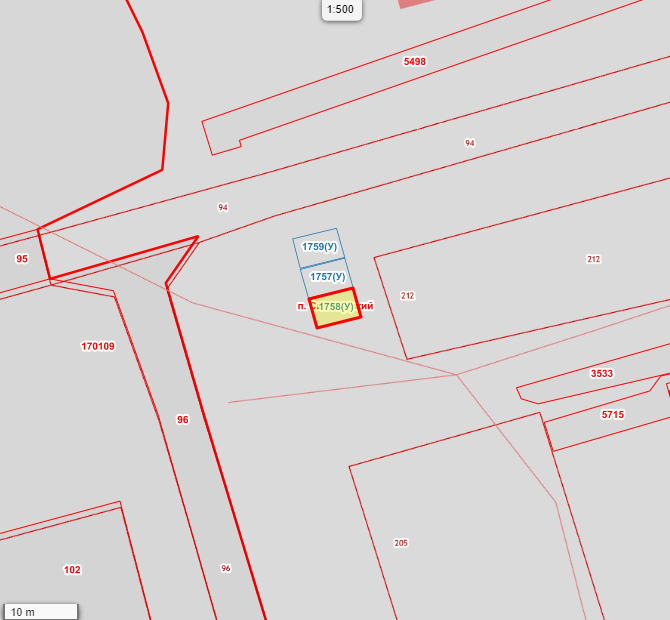 Графическое изображение места (мест) размещения объекта (объектов)Графическое изображение места (мест) размещения объекта (объектов)Графическое изображение места (мест) размещения объекта (объектов)Графическое изображение места (мест) размещения объекта (объектов)Графическое изображение места (мест) размещения объекта (объектов)Графическое изображение места (мест) размещения объекта (объектов)Графическое изображение места (мест) размещения объекта (объектов)Графическое изображение места (мест) размещения объекта (объектов)Графическое изображение места (мест) размещения объекта (объектов)Графическое изображение места (мест) размещения объекта (объектов)Графическое изображение места (мест) размещения объекта (объектов)Графическое изображение места (мест) размещения объекта (объектов)Графическое изображение места (мест) размещения объекта (объектов)Графическое изображение места (мест) размещения объекта (объектов)Лист N: _15___________Масштаб <5>: 1:500Условные обозначения:- место допустимого устройства парковочных мест  и некапитальных сооруженийЛист N: _15___________Масштаб <5>: 1:500Условные обозначения:- место допустимого устройства парковочных мест  и некапитальных сооруженийЛист N: _15___________Масштаб <5>: 1:500Условные обозначения:- место допустимого устройства парковочных мест  и некапитальных сооруженийЛист N: _15___________Масштаб <5>: 1:500Условные обозначения:- место допустимого устройства парковочных мест  и некапитальных сооруженийЛист N: _15___________Масштаб <5>: 1:500Условные обозначения:- место допустимого устройства парковочных мест  и некапитальных сооруженийЛист N: _15___________Масштаб <5>: 1:500Условные обозначения:- место допустимого устройства парковочных мест  и некапитальных сооруженийЛист N: _15___________Масштаб <5>: 1:500Условные обозначения:- место допустимого устройства парковочных мест  и некапитальных сооруженийЛист N: _15___________Масштаб <5>: 1:500Условные обозначения:- место допустимого устройства парковочных мест  и некапитальных сооруженийЛист N: _15___________Масштаб <5>: 1:500Условные обозначения:- место допустимого устройства парковочных мест  и некапитальных сооруженийЛист N: _15___________Масштаб <5>: 1:500Условные обозначения:- место допустимого устройства парковочных мест  и некапитальных сооруженийЛист N: _15___________Масштаб <5>: 1:500Условные обозначения:- место допустимого устройства парковочных мест  и некапитальных сооруженийЛист N: _15___________Масштаб <5>: 1:500Условные обозначения:- место допустимого устройства парковочных мест  и некапитальных сооруженийЛист N: _15___________Масштаб <5>: 1:500Условные обозначения:- место допустимого устройства парковочных мест  и некапитальных сооруженийЛист N: _15___________Масштаб <5>: 1:500Условные обозначения:- место допустимого устройства парковочных мест  и некапитальных сооруженийЛист N: _15___________Масштаб <5>: 1:500Условные обозначения:- место допустимого устройства парковочных мест  и некапитальных сооруженийУсловный номер объекта <1>:15С12Условный номер объекта <1>:15С12Условный номер объекта <1>:15С12Условный номер объекта <1>:15С12Условный номер объекта <1>:15С12Условный номер объекта <1>:15С12Условный номер объекта <1>:15С12Условный номер объекта <1>:15С12Условный номер объекта <1>:15С12Условный номер объекта <1>:15С12Условный номер объекта <1>:15С12Условный номер объекта <1>:15С12Условный номер объекта <1>:15С12Условный номер объекта <1>:15С12Условный номер объекта <1>:15С12Обозначение характерных точек границОбозначение характерных точек границОбозначение характерных точек границОбозначение характерных точек границОбозначение характерных точек границОбозначение характерных точек границКоординаты <6>Координаты <6>Координаты <6>Координаты <6>Координаты <6>Координаты <6>Координаты <6>Координаты <6>Координаты <6>ХХХХХХYYY111111222222333111111508989.47508989.47508989.47508989.47508989.47508989.472289833.862289833.862289833.86222222508985.58508985.58508985.58508985.58508985.58508985.582289834.852289834.852289834.85333333508987.01508987.01508987.01508987.01508987.01508987.012289840.712289840.712289840.71444444508990.86508990.86508990.86508990.86508990.86508990.862289839.722289839.722289839.72111111508989.47508989.47508989.47508989.47508989.47508989.472289833.862289833.862289833.86N п/пN п/пУсловный номер объекта <1>Условный номер объекта <1>Адресные ориентиры объектаАдресные ориентиры объектаАдресные ориентиры объектаАдресные ориентиры объектаКадастровый номер земельного участка <2>Кадастровый номер земельного участка <2>Вид объекта <3>Вид объекта <3>Вид объекта <3>Вид объекта <3>Площадь места размещения объекта, квадратных метров <4>112233334455556161616С1316С13мкр Юбилейный,21мкр Юбилейный,21мкр Юбилейный,21мкр Юбилейный,21--стоянкастоянкастоянкастоянка24,12Графическое изображение места (мест) размещения объекта (объектов)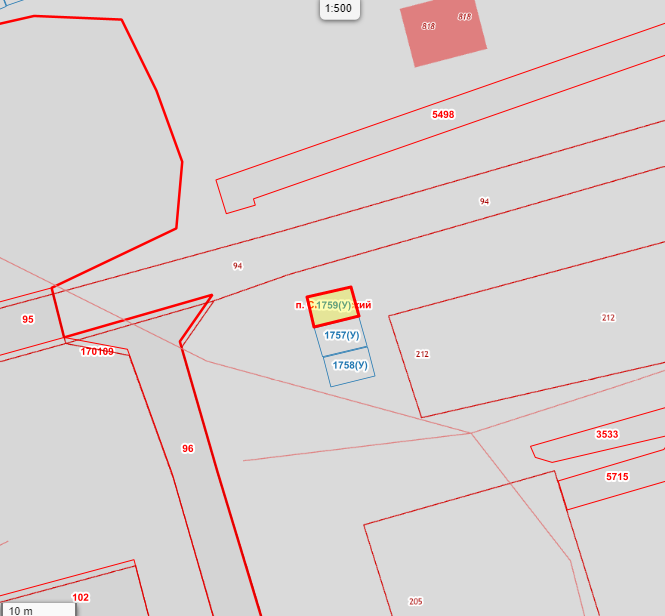 Графическое изображение места (мест) размещения объекта (объектов)Графическое изображение места (мест) размещения объекта (объектов)Графическое изображение места (мест) размещения объекта (объектов)Графическое изображение места (мест) размещения объекта (объектов)Графическое изображение места (мест) размещения объекта (объектов)Графическое изображение места (мест) размещения объекта (объектов)Графическое изображение места (мест) размещения объекта (объектов)Графическое изображение места (мест) размещения объекта (объектов)Графическое изображение места (мест) размещения объекта (объектов)Графическое изображение места (мест) размещения объекта (объектов)Графическое изображение места (мест) размещения объекта (объектов)Графическое изображение места (мест) размещения объекта (объектов)Графическое изображение места (мест) размещения объекта (объектов)Графическое изображение места (мест) размещения объекта (объектов)Лист N: _16___________Масштаб <5>: 1:500Условные обозначения:- место допустимого устройства парковочных мест  и некапитальных сооруженийЛист N: _16___________Масштаб <5>: 1:500Условные обозначения:- место допустимого устройства парковочных мест  и некапитальных сооруженийЛист N: _16___________Масштаб <5>: 1:500Условные обозначения:- место допустимого устройства парковочных мест  и некапитальных сооруженийЛист N: _16___________Масштаб <5>: 1:500Условные обозначения:- место допустимого устройства парковочных мест  и некапитальных сооруженийЛист N: _16___________Масштаб <5>: 1:500Условные обозначения:- место допустимого устройства парковочных мест  и некапитальных сооруженийЛист N: _16___________Масштаб <5>: 1:500Условные обозначения:- место допустимого устройства парковочных мест  и некапитальных сооруженийЛист N: _16___________Масштаб <5>: 1:500Условные обозначения:- место допустимого устройства парковочных мест  и некапитальных сооруженийЛист N: _16___________Масштаб <5>: 1:500Условные обозначения:- место допустимого устройства парковочных мест  и некапитальных сооруженийЛист N: _16___________Масштаб <5>: 1:500Условные обозначения:- место допустимого устройства парковочных мест  и некапитальных сооруженийЛист N: _16___________Масштаб <5>: 1:500Условные обозначения:- место допустимого устройства парковочных мест  и некапитальных сооруженийЛист N: _16___________Масштаб <5>: 1:500Условные обозначения:- место допустимого устройства парковочных мест  и некапитальных сооруженийЛист N: _16___________Масштаб <5>: 1:500Условные обозначения:- место допустимого устройства парковочных мест  и некапитальных сооруженийЛист N: _16___________Масштаб <5>: 1:500Условные обозначения:- место допустимого устройства парковочных мест  и некапитальных сооруженийЛист N: _16___________Масштаб <5>: 1:500Условные обозначения:- место допустимого устройства парковочных мест  и некапитальных сооруженийЛист N: _16___________Масштаб <5>: 1:500Условные обозначения:- место допустимого устройства парковочных мест  и некапитальных сооруженийУсловный номер объекта <1>:16С13Условный номер объекта <1>:16С13Условный номер объекта <1>:16С13Условный номер объекта <1>:16С13Условный номер объекта <1>:16С13Условный номер объекта <1>:16С13Условный номер объекта <1>:16С13Условный номер объекта <1>:16С13Условный номер объекта <1>:16С13Условный номер объекта <1>:16С13Условный номер объекта <1>:16С13Условный номер объекта <1>:16С13Условный номер объекта <1>:16С13Условный номер объекта <1>:16С13Условный номер объекта <1>:16С13Обозначение характерных точек границОбозначение характерных точек границОбозначение характерных точек границОбозначение характерных точек границОбозначение характерных точек границОбозначение характерных точек границКоординаты <6>Координаты <6>Координаты <6>Координаты <6>Координаты <6>Координаты <6>Координаты <6>Координаты <6>Координаты <6>ХХХХХХYYY111111222222333111111508993.51508993.51508993.51508993.51508993.51508993.512289832.672289832.672289832.67222222508994.95508994.95508994.95508994.95508994.95508994.952289838.572289838.572289838.57333333508998.79508998.79508998.79508998.79508998.79508998.792289837.482289837.482289837.48444444508997.40508997.40508997.40508997.40508997.40508997.402289831.672289831.672289831.67111111508993.51508993.51508993.51508993.51508993.51508993.512289832.672289832.672289832.67N п/пN п/пУсловный номер объекта <1>Условный номер объекта <1>Адресные ориентиры объектаАдресные ориентиры объектаАдресные ориентиры объектаАдресные ориентиры объектаКадастровый номер земельного участка <2>Кадастровый номер земельного участка <2>Вид объекта <3>Вид объекта <3>Вид объекта <3>Вид объекта <3>Площадь места размещения объекта, квадратных метров <4>112233334455556171717С1417С14мкр Юбилейный,4мкр Юбилейный,4мкр Юбилейный,4мкр Юбилейный,4--стоянкастоянкастоянкастоянка24,16Графическое изображение места (мест) размещения объекта (объектов)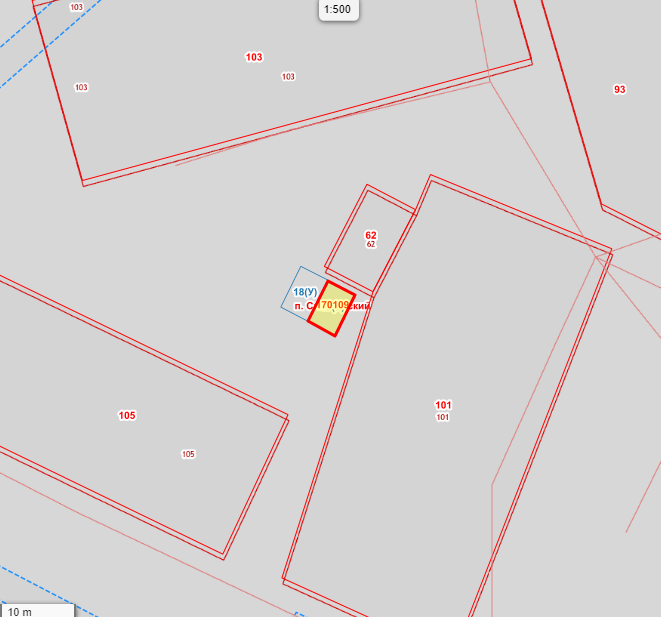 Графическое изображение места (мест) размещения объекта (объектов)Графическое изображение места (мест) размещения объекта (объектов)Графическое изображение места (мест) размещения объекта (объектов)Графическое изображение места (мест) размещения объекта (объектов)Графическое изображение места (мест) размещения объекта (объектов)Графическое изображение места (мест) размещения объекта (объектов)Графическое изображение места (мест) размещения объекта (объектов)Графическое изображение места (мест) размещения объекта (объектов)Графическое изображение места (мест) размещения объекта (объектов)Графическое изображение места (мест) размещения объекта (объектов)Графическое изображение места (мест) размещения объекта (объектов)Графическое изображение места (мест) размещения объекта (объектов)Графическое изображение места (мест) размещения объекта (объектов)Графическое изображение места (мест) размещения объекта (объектов)Лист N: _17___________Масштаб <5>: 1:500Условные обозначения: - место допустимого устройства парковочных мест  и некапитальных сооруженийЛист N: _17___________Масштаб <5>: 1:500Условные обозначения: - место допустимого устройства парковочных мест  и некапитальных сооруженийЛист N: _17___________Масштаб <5>: 1:500Условные обозначения: - место допустимого устройства парковочных мест  и некапитальных сооруженийЛист N: _17___________Масштаб <5>: 1:500Условные обозначения: - место допустимого устройства парковочных мест  и некапитальных сооруженийЛист N: _17___________Масштаб <5>: 1:500Условные обозначения: - место допустимого устройства парковочных мест  и некапитальных сооруженийЛист N: _17___________Масштаб <5>: 1:500Условные обозначения: - место допустимого устройства парковочных мест  и некапитальных сооруженийЛист N: _17___________Масштаб <5>: 1:500Условные обозначения: - место допустимого устройства парковочных мест  и некапитальных сооруженийЛист N: _17___________Масштаб <5>: 1:500Условные обозначения: - место допустимого устройства парковочных мест  и некапитальных сооруженийЛист N: _17___________Масштаб <5>: 1:500Условные обозначения: - место допустимого устройства парковочных мест  и некапитальных сооруженийЛист N: _17___________Масштаб <5>: 1:500Условные обозначения: - место допустимого устройства парковочных мест  и некапитальных сооруженийЛист N: _17___________Масштаб <5>: 1:500Условные обозначения: - место допустимого устройства парковочных мест  и некапитальных сооруженийЛист N: _17___________Масштаб <5>: 1:500Условные обозначения: - место допустимого устройства парковочных мест  и некапитальных сооруженийЛист N: _17___________Масштаб <5>: 1:500Условные обозначения: - место допустимого устройства парковочных мест  и некапитальных сооруженийЛист N: _17___________Масштаб <5>: 1:500Условные обозначения: - место допустимого устройства парковочных мест  и некапитальных сооруженийЛист N: _17___________Масштаб <5>: 1:500Условные обозначения: - место допустимого устройства парковочных мест  и некапитальных сооруженийУсловный номер объекта <1>:17С14Условный номер объекта <1>:17С14Условный номер объекта <1>:17С14Условный номер объекта <1>:17С14Условный номер объекта <1>:17С14Условный номер объекта <1>:17С14Условный номер объекта <1>:17С14Условный номер объекта <1>:17С14Условный номер объекта <1>:17С14Условный номер объекта <1>:17С14Условный номер объекта <1>:17С14Условный номер объекта <1>:17С14Условный номер объекта <1>:17С14Условный номер объекта <1>:17С14Условный номер объекта <1>:17С14Обозначение характерных точек границОбозначение характерных точек границОбозначение характерных точек границОбозначение характерных точек границОбозначение характерных точек границОбозначение характерных точек границКоординаты <6>Координаты <6>Координаты <6>Координаты <6>Координаты <6>Координаты <6>Координаты <6>Координаты <6>Координаты <6>ХХХХХХYYY111111222222333111111508873.64508873.64508873.64508873.64508873.64508873.642289677.572289677.572289677.57222222508875.54508875.54508875.54508875.54508875.54508875.542289673.972289673.972289673.97333333508870.21508870.21508870.21508870.21508870.21508870.212289671.312289671.312289671.31444444508868.31508868.31508868.31508868.31508868.31508868.312289674.852289674.852289674.85111111508993.51508993.51508993.51508993.51508993.51508993.512289832.672289832.672289832.67N п/пУсловный номер объекта <1>Адресные ориентиры объектаАдресные ориентиры объектаКадастровый номер земельного участка <2>Вид объекта <3>Вид объекта <3>Площадь места размещения объекта, квадратных метров <4>123345561818С15мкр Юбилейный,4мкр Юбилейный,4-стоянкастоянка24,05Графическое изображение места (мест) размещения объекта (объектов)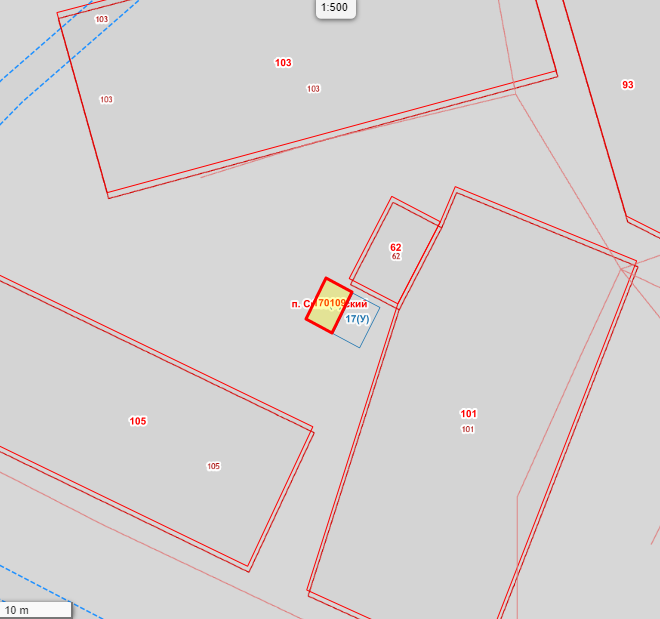 Графическое изображение места (мест) размещения объекта (объектов)Графическое изображение места (мест) размещения объекта (объектов)Графическое изображение места (мест) размещения объекта (объектов)Графическое изображение места (мест) размещения объекта (объектов)Графическое изображение места (мест) размещения объекта (объектов)Графическое изображение места (мест) размещения объекта (объектов)Графическое изображение места (мест) размещения объекта (объектов)Лист N: _18___________Масштаб <5>: 1:500Условные обозначения:- место допустимого устройства парковочных мест  и некапитальных сооруженийЛист N: _18___________Масштаб <5>: 1:500Условные обозначения:- место допустимого устройства парковочных мест  и некапитальных сооруженийЛист N: _18___________Масштаб <5>: 1:500Условные обозначения:- место допустимого устройства парковочных мест  и некапитальных сооруженийЛист N: _18___________Масштаб <5>: 1:500Условные обозначения:- место допустимого устройства парковочных мест  и некапитальных сооруженийЛист N: _18___________Масштаб <5>: 1:500Условные обозначения:- место допустимого устройства парковочных мест  и некапитальных сооруженийЛист N: _18___________Масштаб <5>: 1:500Условные обозначения:- место допустимого устройства парковочных мест  и некапитальных сооруженийЛист N: _18___________Масштаб <5>: 1:500Условные обозначения:- место допустимого устройства парковочных мест  и некапитальных сооруженийЛист N: _18___________Масштаб <5>: 1:500Условные обозначения:- место допустимого устройства парковочных мест  и некапитальных сооруженийУсловный номер объекта <1>:18С15Условный номер объекта <1>:18С15Условный номер объекта <1>:18С15Условный номер объекта <1>:18С15Условный номер объекта <1>:18С15Условный номер объекта <1>:18С15Условный номер объекта <1>:18С15Условный номер объекта <1>:18С15Обозначение характерных точек границОбозначение характерных точек границОбозначение характерных точек границКоординаты <6>Координаты <6>Координаты <6>Координаты <6>Координаты <6>ХХХYY11122233111508875.69508875.69508875.692289673.922289673.92222508870.26508870.26508870.262289671.262289671.26333508872.11508872.11508872.112289667.712289667.71444508877.49508877.49508877.492289670.372289670.37111508875.69508875.69508875.692289673.922289673.92N п/пУсловный номер объекта <1>Адресные ориентиры объектаАдресные ориентиры объектаКадастровый номер земельного участка <2>Вид объекта <3>Вид объекта <3>Площадь места размещения объекта, квадратных метров <4>123345561919С16мкр Юбилейный,6мкр Юбилейный,6-стоянкастоянка24,0Графическое изображение места (мест) размещения объекта (объектов)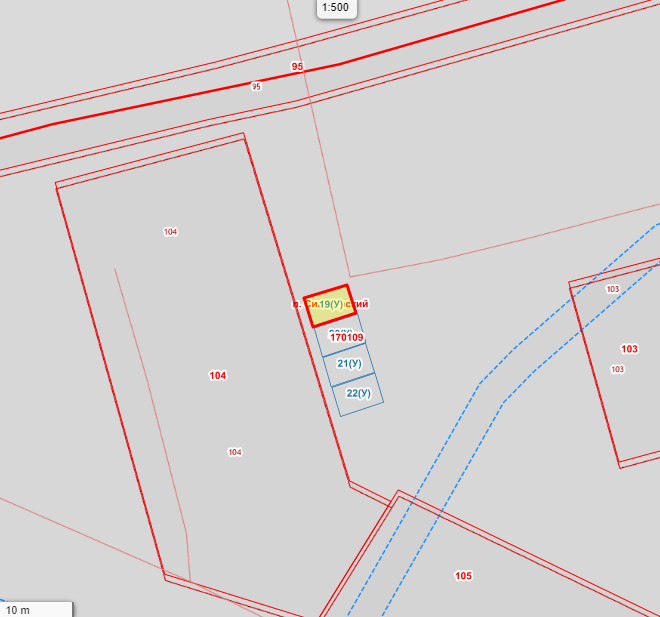 Графическое изображение места (мест) размещения объекта (объектов)Графическое изображение места (мест) размещения объекта (объектов)Графическое изображение места (мест) размещения объекта (объектов)Графическое изображение места (мест) размещения объекта (объектов)Графическое изображение места (мест) размещения объекта (объектов)Графическое изображение места (мест) размещения объекта (объектов)Графическое изображение места (мест) размещения объекта (объектов)Лист N: _19___________Масштаб <5>: 1:500Условные обозначения: - место допустимого устройства парковочных мест  и некапитальных сооруженийЛист N: _19___________Масштаб <5>: 1:500Условные обозначения: - место допустимого устройства парковочных мест  и некапитальных сооруженийЛист N: _19___________Масштаб <5>: 1:500Условные обозначения: - место допустимого устройства парковочных мест  и некапитальных сооруженийЛист N: _19___________Масштаб <5>: 1:500Условные обозначения: - место допустимого устройства парковочных мест  и некапитальных сооруженийЛист N: _19___________Масштаб <5>: 1:500Условные обозначения: - место допустимого устройства парковочных мест  и некапитальных сооруженийЛист N: _19___________Масштаб <5>: 1:500Условные обозначения: - место допустимого устройства парковочных мест  и некапитальных сооруженийЛист N: _19___________Масштаб <5>: 1:500Условные обозначения: - место допустимого устройства парковочных мест  и некапитальных сооруженийЛист N: _19___________Масштаб <5>: 1:500Условные обозначения: - место допустимого устройства парковочных мест  и некапитальных сооруженийУсловный номер объекта <1>:19С16Условный номер объекта <1>:19С16Условный номер объекта <1>:19С16Условный номер объекта <1>:19С16Условный номер объекта <1>:19С16Условный номер объекта <1>:19С16Условный номер объекта <1>:19С16Условный номер объекта <1>:19С16Обозначение характерных точек границОбозначение характерных точек границОбозначение характерных точек границКоординаты <6>Координаты <6>Координаты <6>Координаты <6>Координаты <6>ХХХYY11122233111508910.59508910.59508910.592289599.692289599.69222508912.37508912.37508912.372289605.452289605.45333508908.58508908.58508908.582289606.692289606.69444508906.80508906.80508906.802289600.982289600.98111508910.59508910.59508910.592289599.692289599.69N п/пУсловный номер объекта <1>Адресные ориентиры объектаАдресные ориентиры объектаКадастровый номер земельного участка <2>Вид объекта <3>Вид объекта <3>Площадь места размещения объекта, квадратных метров <4>123345562020С17мкр Юбилейный,6мкр Юбилейный,6-стоянкастоянка24,01Графическое изображение места (мест) размещения объекта (объектов)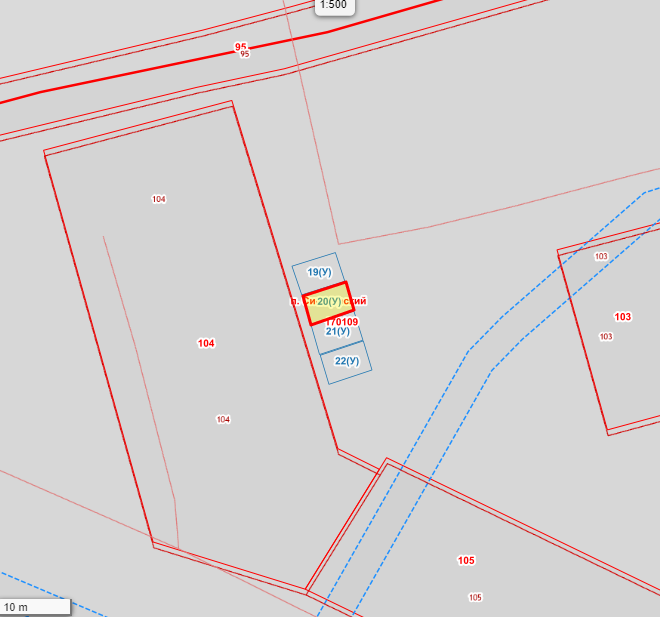 Графическое изображение места (мест) размещения объекта (объектов)Графическое изображение места (мест) размещения объекта (объектов)Графическое изображение места (мест) размещения объекта (объектов)Графическое изображение места (мест) размещения объекта (объектов)Графическое изображение места (мест) размещения объекта (объектов)Графическое изображение места (мест) размещения объекта (объектов)Графическое изображение места (мест) размещения объекта (объектов)Лист N: _20___________Масштаб <5>: 1:500Условные обозначения:- место допустимого устройства парковочных мест  и некапитальных сооруженийЛист N: _20___________Масштаб <5>: 1:500Условные обозначения:- место допустимого устройства парковочных мест  и некапитальных сооруженийЛист N: _20___________Масштаб <5>: 1:500Условные обозначения:- место допустимого устройства парковочных мест  и некапитальных сооруженийЛист N: _20___________Масштаб <5>: 1:500Условные обозначения:- место допустимого устройства парковочных мест  и некапитальных сооруженийЛист N: _20___________Масштаб <5>: 1:500Условные обозначения:- место допустимого устройства парковочных мест  и некапитальных сооруженийЛист N: _20___________Масштаб <5>: 1:500Условные обозначения:- место допустимого устройства парковочных мест  и некапитальных сооруженийЛист N: _20___________Масштаб <5>: 1:500Условные обозначения:- место допустимого устройства парковочных мест  и некапитальных сооруженийЛист N: _20___________Масштаб <5>: 1:500Условные обозначения:- место допустимого устройства парковочных мест  и некапитальных сооруженийУсловный номер объекта <1>:20С17Условный номер объекта <1>:20С17Условный номер объекта <1>:20С17Условный номер объекта <1>:20С17Условный номер объекта <1>:20С17Условный номер объекта <1>:20С17Условный номер объекта <1>:20С17Условный номер объекта <1>:20С17Обозначение характерных точек границОбозначение характерных точек границОбозначение характерных точек границКоординаты <6>Координаты <6>Координаты <6>Координаты <6>Координаты <6>ХХХYY11122233111508906.70508906.70508906.702289601.082289601.08222508902.85508902.85508902.852289602.182289602.18333508904.74508904.74508904.742289607.932289607.93444508908.53508908.53508908.532289606.842289606.84111508906.70508906.70508906.702289601.082289601.08N п/пУсловный номер объекта <1>Адресные ориентиры объектаАдресные ориентиры объектаКадастровый номер земельного участка <2>Вид объекта <3>Вид объекта <3>Площадь места размещения объекта, квадратных метров <4>123345562121С18мкр Юбилейный,6мкр Юбилейный,6-стоянкастоянка24,08Графическое изображение места (мест) размещения объекта (объектов)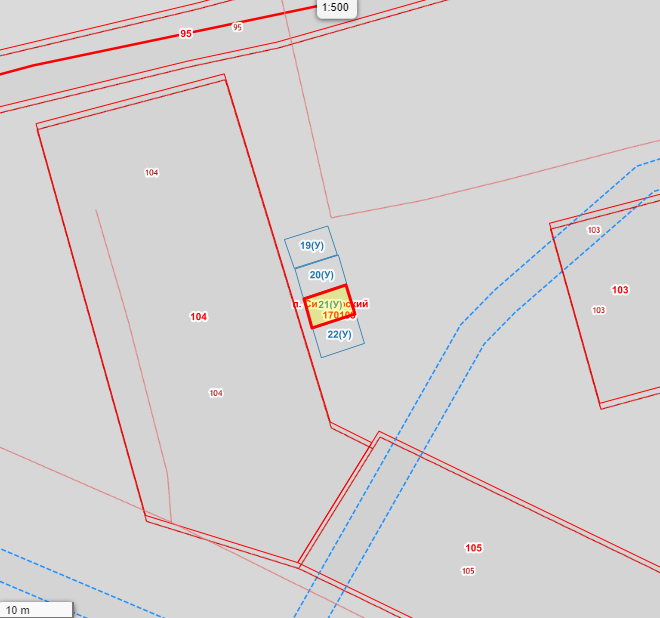 Графическое изображение места (мест) размещения объекта (объектов)Графическое изображение места (мест) размещения объекта (объектов)Графическое изображение места (мест) размещения объекта (объектов)Графическое изображение места (мест) размещения объекта (объектов)Графическое изображение места (мест) размещения объекта (объектов)Графическое изображение места (мест) размещения объекта (объектов)Графическое изображение места (мест) размещения объекта (объектов)Лист N: _21___________Масштаб <5>: 1:500Условные обозначения:- место допустимого устройства парковочных мест  и некапитальных сооруженийЛист N: _21___________Масштаб <5>: 1:500Условные обозначения:- место допустимого устройства парковочных мест  и некапитальных сооруженийЛист N: _21___________Масштаб <5>: 1:500Условные обозначения:- место допустимого устройства парковочных мест  и некапитальных сооруженийЛист N: _21___________Масштаб <5>: 1:500Условные обозначения:- место допустимого устройства парковочных мест  и некапитальных сооруженийЛист N: _21___________Масштаб <5>: 1:500Условные обозначения:- место допустимого устройства парковочных мест  и некапитальных сооруженийЛист N: _21___________Масштаб <5>: 1:500Условные обозначения:- место допустимого устройства парковочных мест  и некапитальных сооруженийЛист N: _21___________Масштаб <5>: 1:500Условные обозначения:- место допустимого устройства парковочных мест  и некапитальных сооруженийЛист N: _21___________Масштаб <5>: 1:500Условные обозначения:- место допустимого устройства парковочных мест  и некапитальных сооруженийУсловный номер объекта <1>:21С18Условный номер объекта <1>:21С18Условный номер объекта <1>:21С18Условный номер объекта <1>:21С18Условный номер объекта <1>:21С18Условный номер объекта <1>:21С18Условный номер объекта <1>:21С18Условный номер объекта <1>:21С18Обозначение характерных точек границОбозначение характерных точек границОбозначение характерных точек границКоординаты <6>Координаты <6>Координаты <6>Координаты <6>Координаты <6>ХХХYY11122233111508902.75508902.75508902.752289602.232289602.23222508898.91508898.91508898.912289603.322289603.32333508900.80508900.80508900.802289609.082289609.08444508904.64508904.64508904.642289607.882289607.88111508902.75508902.75508902.752289602.232289602.23N п/пУсловный номер объекта <1>Адресные ориентиры объектаАдресные ориентиры объектаКадастровый номер земельного участка <2>Вид объекта <3>Вид объекта <3>Площадь места размещения объекта, квадратных метров <4>123345562222С19мкр Юбилейный,6мкр Юбилейный,6-стоянкастоянка24,08Графическое изображение места (мест) размещения объекта (объектов)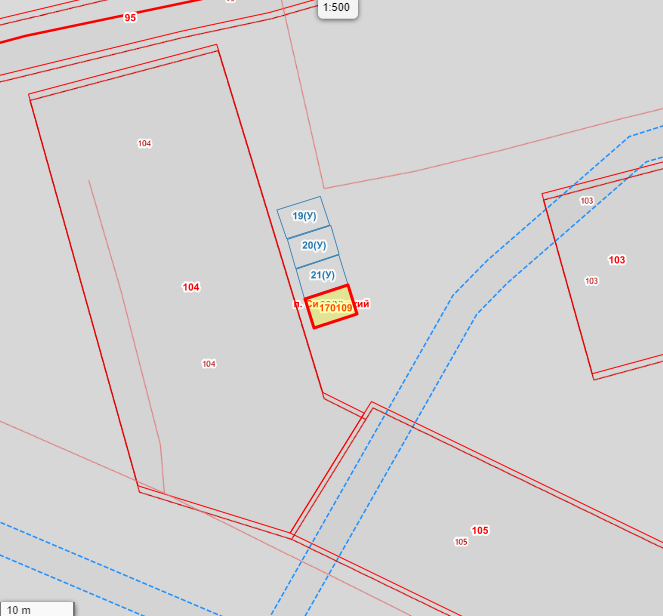 Графическое изображение места (мест) размещения объекта (объектов)Графическое изображение места (мест) размещения объекта (объектов)Графическое изображение места (мест) размещения объекта (объектов)Графическое изображение места (мест) размещения объекта (объектов)Графическое изображение места (мест) размещения объекта (объектов)Графическое изображение места (мест) размещения объекта (объектов)Графическое изображение места (мест) размещения объекта (объектов)Лист N: _22___________Масштаб <5>: 1:500Условные обозначения:- место допустимого устройства парковочных мест  и некапитальных сооруженийЛист N: _22___________Масштаб <5>: 1:500Условные обозначения:- место допустимого устройства парковочных мест  и некапитальных сооруженийЛист N: _22___________Масштаб <5>: 1:500Условные обозначения:- место допустимого устройства парковочных мест  и некапитальных сооруженийЛист N: _22___________Масштаб <5>: 1:500Условные обозначения:- место допустимого устройства парковочных мест  и некапитальных сооруженийЛист N: _22___________Масштаб <5>: 1:500Условные обозначения:- место допустимого устройства парковочных мест  и некапитальных сооруженийЛист N: _22___________Масштаб <5>: 1:500Условные обозначения:- место допустимого устройства парковочных мест  и некапитальных сооруженийЛист N: _22___________Масштаб <5>: 1:500Условные обозначения:- место допустимого устройства парковочных мест  и некапитальных сооруженийЛист N: _22___________Масштаб <5>: 1:500Условные обозначения:- место допустимого устройства парковочных мест  и некапитальных сооруженийУсловный номер объекта <1>:22С19Условный номер объекта <1>:22С19Условный номер объекта <1>:22С19Условный номер объекта <1>:22С19Условный номер объекта <1>:22С19Условный номер объекта <1>:22С19Условный номер объекта <1>:22С19Условный номер объекта <1>:22С19Обозначение характерных точек границОбозначение характерных точек границОбозначение характерных точек границКоординаты <6>Координаты <6>Координаты <6>Координаты <6>Координаты <6>ХХХYY11122233111508898.81508898.81508898.812289603.422289603.42222508894.97508894.97508894.972289604.562289604.56333508896.85508896.85508896.852289610.272289610.27444508900.70508900.70508900.702289609.132289609.13111508898.81508898.81508898.812289603.422289603.42N п/пУсловный номер объекта <1>Адресные ориентиры объектаАдресные ориентиры объектаКадастровый номер земельного участка <2>Вид объекта <3>Вид объекта <3>Площадь места размещения объекта, квадратных метров <4>123345562323С20мкр Юбилейный,5мкр Юбилейный,5-стоянкастоянка24,0Графическое изображение места (мест) размещения объекта (объектов)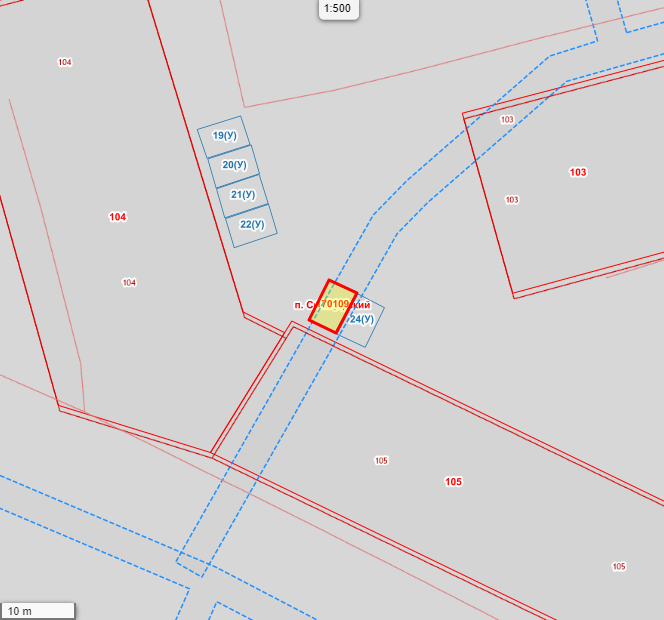 Графическое изображение места (мест) размещения объекта (объектов)Графическое изображение места (мест) размещения объекта (объектов)Графическое изображение места (мест) размещения объекта (объектов)Графическое изображение места (мест) размещения объекта (объектов)Графическое изображение места (мест) размещения объекта (объектов)Графическое изображение места (мест) размещения объекта (объектов)Графическое изображение места (мест) размещения объекта (объектов)Лист N: _23___________Масштаб <5>: 1:500Условные обозначения:- место допустимого устройства парковочных мест  и некапитальных сооруженийЛист N: _23___________Масштаб <5>: 1:500Условные обозначения:- место допустимого устройства парковочных мест  и некапитальных сооруженийЛист N: _23___________Масштаб <5>: 1:500Условные обозначения:- место допустимого устройства парковочных мест  и некапитальных сооруженийЛист N: _23___________Масштаб <5>: 1:500Условные обозначения:- место допустимого устройства парковочных мест  и некапитальных сооруженийЛист N: _23___________Масштаб <5>: 1:500Условные обозначения:- место допустимого устройства парковочных мест  и некапитальных сооруженийЛист N: _23___________Масштаб <5>: 1:500Условные обозначения:- место допустимого устройства парковочных мест  и некапитальных сооруженийЛист N: _23___________Масштаб <5>: 1:500Условные обозначения:- место допустимого устройства парковочных мест  и некапитальных сооруженийЛист N: _23___________Масштаб <5>: 1:500Условные обозначения:- место допустимого устройства парковочных мест  и некапитальных сооруженийУсловный номер объекта <1>:23С20Условный номер объекта <1>:23С20Условный номер объекта <1>:23С20Условный номер объекта <1>:23С20Условный номер объекта <1>:23С20Условный номер объекта <1>:23С20Условный номер объекта <1>:23С20Условный номер объекта <1>:23С20Обозначение характерных точек границОбозначение характерных точек границОбозначение характерных точек границКоординаты <6>Координаты <6>Координаты <6>Координаты <6>Координаты <6>ХХХYY11122233111508885.42508885.42508885.422289614.402289614.40222508883.67508883.67508883.672289618.052289618.05333508888.90508888.90508888.902289620.762289620.76444508890.71508890.71508890.712289617.112289617.11111508885.42508885.42508885.422289614.402289614.40N п/пУсловный номер объекта <1>Адресные ориентиры объектаАдресные ориентиры объектаКадастровый номер земельного участка <2>Вид объекта <3>Вид объекта <3>Площадь места размещения объекта, квадратных метров <4>123345562424С21мкр Юбилейный,5мкр Юбилейный,5-стоянкастоянка24,07Графическое изображение места (мест) размещения объекта (объектов)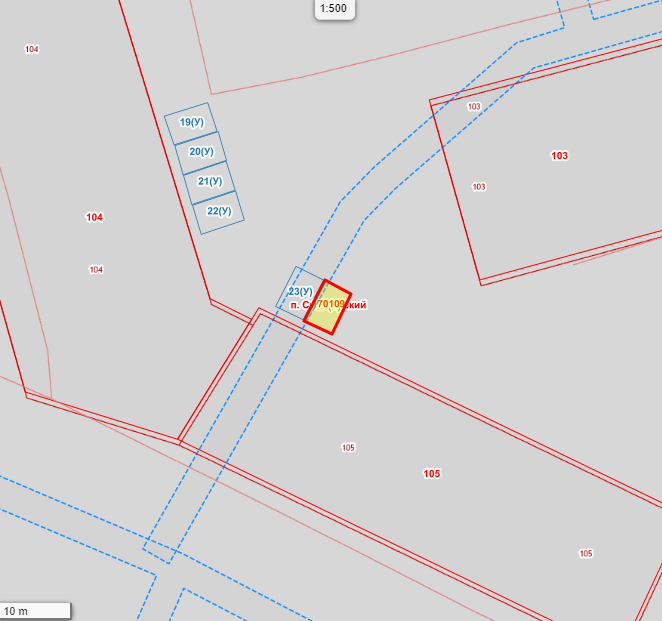 Графическое изображение места (мест) размещения объекта (объектов)Графическое изображение места (мест) размещения объекта (объектов)Графическое изображение места (мест) размещения объекта (объектов)Графическое изображение места (мест) размещения объекта (объектов)Графическое изображение места (мест) размещения объекта (объектов)Графическое изображение места (мест) размещения объекта (объектов)Графическое изображение места (мест) размещения объекта (объектов)Лист N: _24___________Масштаб <5>: 1:500Условные обозначения:- место допустимого устройства парковочных мест  и некапитальных сооруженийЛист N: _24___________Масштаб <5>: 1:500Условные обозначения:- место допустимого устройства парковочных мест  и некапитальных сооруженийЛист N: _24___________Масштаб <5>: 1:500Условные обозначения:- место допустимого устройства парковочных мест  и некапитальных сооруженийЛист N: _24___________Масштаб <5>: 1:500Условные обозначения:- место допустимого устройства парковочных мест  и некапитальных сооруженийЛист N: _24___________Масштаб <5>: 1:500Условные обозначения:- место допустимого устройства парковочных мест  и некапитальных сооруженийЛист N: _24___________Масштаб <5>: 1:500Условные обозначения:- место допустимого устройства парковочных мест  и некапитальных сооруженийЛист N: _24___________Масштаб <5>: 1:500Условные обозначения:- место допустимого устройства парковочных мест  и некапитальных сооруженийЛист N: _24___________Масштаб <5>: 1:500Условные обозначения:- место допустимого устройства парковочных мест  и некапитальных сооруженийУсловный номер объекта <1>:24С21Условный номер объекта <1>:24С21Условный номер объекта <1>:24С21Условный номер объекта <1>:24С21Условный номер объекта <1>:24С21Условный номер объекта <1>:24С21Условный номер объекта <1>:24С21Условный номер объекта <1>:24С21Обозначение характерных точек границОбозначение характерных точек границОбозначение характерных точек границКоординаты <6>Координаты <6>Координаты <6>Координаты <6>Координаты <6>ХХХYY11122233111508888.85508888.85508888.852289620.912289620.91222508883.52508883.52508883.522289618.152289618.15333508881.77508881.77508881.772289621.902289621.90444508887.00508887.00508887.002289624.462289624.46111508888.85508888.85508888.852289620.912289620.91N п/пУсловный номер объекта <1>Адресные ориентиры объектаАдресные ориентиры объектаКадастровый номер земельного участка <2>Вид объекта <3>Вид объекта <3>Площадь места размещения объекта, квадратных метров <4>123345562525С22мкр Юбилейный,5мкр Юбилейный,5-стоянкастоянка24,05Графическое изображение места (мест) размещения объекта (объектов)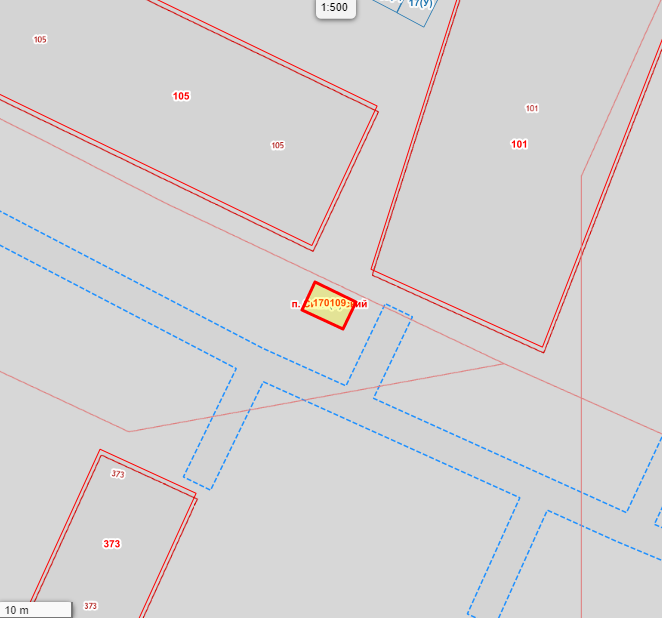 Графическое изображение места (мест) размещения объекта (объектов)Графическое изображение места (мест) размещения объекта (объектов)Графическое изображение места (мест) размещения объекта (объектов)Графическое изображение места (мест) размещения объекта (объектов)Графическое изображение места (мест) размещения объекта (объектов)Графическое изображение места (мест) размещения объекта (объектов)Графическое изображение места (мест) размещения объекта (объектов)Лист N: _25___________Масштаб <5>: 1:500Условные обозначения:- место допустимого устройства парковочных мест  и некапитальных сооруженийЛист N: _25___________Масштаб <5>: 1:500Условные обозначения:- место допустимого устройства парковочных мест  и некапитальных сооруженийЛист N: _25___________Масштаб <5>: 1:500Условные обозначения:- место допустимого устройства парковочных мест  и некапитальных сооруженийЛист N: _25___________Масштаб <5>: 1:500Условные обозначения:- место допустимого устройства парковочных мест  и некапитальных сооруженийЛист N: _25___________Масштаб <5>: 1:500Условные обозначения:- место допустимого устройства парковочных мест  и некапитальных сооруженийЛист N: _25___________Масштаб <5>: 1:500Условные обозначения:- место допустимого устройства парковочных мест  и некапитальных сооруженийЛист N: _25___________Масштаб <5>: 1:500Условные обозначения:- место допустимого устройства парковочных мест  и некапитальных сооруженийЛист N: _25___________Масштаб <5>: 1:500Условные обозначения:- место допустимого устройства парковочных мест  и некапитальных сооруженийУсловный номер объекта <1>:25С22Условный номер объекта <1>:25С22Условный номер объекта <1>:25С22Условный номер объекта <1>:25С22Условный номер объекта <1>:25С22Условный номер объекта <1>:25С22Условный номер объекта <1>:25С22Условный номер объекта <1>:25С22Обозначение характерных точек границОбозначение характерных точек границОбозначение характерных точек границКоординаты <6>Координаты <6>Координаты <6>Координаты <6>Координаты <6>ХХХYY11122233111508832.06508832.06508832.062289665.782289665.78222508834.61508834.61508834.612289660.332289660.33333508830.98508830.98508830.982289658.682289658.68444508828.42508828.42508828.422289664.132289664.13111508832.06508832.06508832.062289665.782289665.78N п/пУсловный номер объекта <1>Адресные ориентиры объектаАдресные ориентиры объектаКадастровый номер земельного участка <2>Вид объекта <3>Вид объекта <3>Площадь места размещения объекта, квадратных метров <4>123345562626С23мкр Юбилейный,11мкр Юбилейный,11-стоянкастоянка24,01Графическое изображение места (мест) размещения объекта (объектов)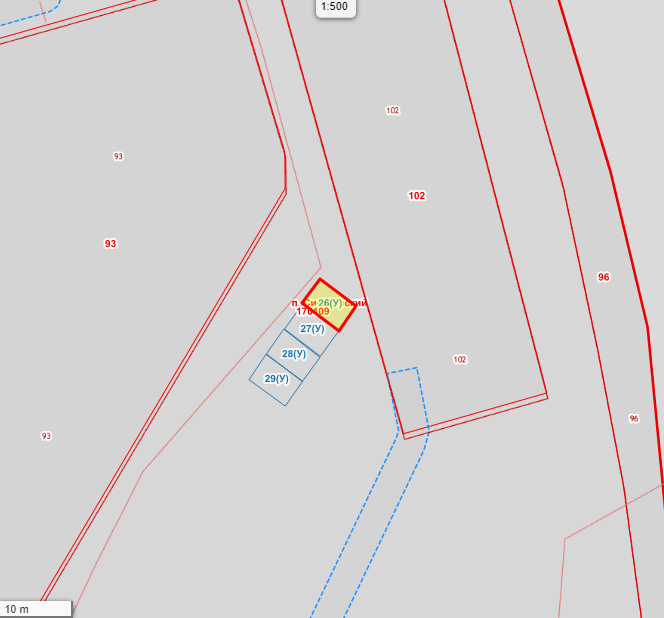 Графическое изображение места (мест) размещения объекта (объектов)Графическое изображение места (мест) размещения объекта (объектов)Графическое изображение места (мест) размещения объекта (объектов)Графическое изображение места (мест) размещения объекта (объектов)Графическое изображение места (мест) размещения объекта (объектов)Графическое изображение места (мест) размещения объекта (объектов)Графическое изображение места (мест) размещения объекта (объектов)Лист N: _26___________Масштаб <5>: 1:500Условные обозначения:- место допустимого устройства парковочных мест  и некапитальных сооруженийЛист N: _26___________Масштаб <5>: 1:500Условные обозначения:- место допустимого устройства парковочных мест  и некапитальных сооруженийЛист N: _26___________Масштаб <5>: 1:500Условные обозначения:- место допустимого устройства парковочных мест  и некапитальных сооруженийЛист N: _26___________Масштаб <5>: 1:500Условные обозначения:- место допустимого устройства парковочных мест  и некапитальных сооруженийЛист N: _26___________Масштаб <5>: 1:500Условные обозначения:- место допустимого устройства парковочных мест  и некапитальных сооруженийЛист N: _26___________Масштаб <5>: 1:500Условные обозначения:- место допустимого устройства парковочных мест  и некапитальных сооруженийЛист N: _26___________Масштаб <5>: 1:500Условные обозначения:- место допустимого устройства парковочных мест  и некапитальных сооруженийЛист N: _26___________Масштаб <5>: 1:500Условные обозначения:- место допустимого устройства парковочных мест  и некапитальных сооруженийУсловный номер объекта <1>:26С23Условный номер объекта <1>:26С23Условный номер объекта <1>:26С23Условный номер объекта <1>:26С23Условный номер объекта <1>:26С23Условный номер объекта <1>:26С23Условный номер объекта <1>:26С23Условный номер объекта <1>:26С23Обозначение характерных точек границОбозначение характерных точек границОбозначение характерных точек границКоординаты <6>Координаты <6>Координаты <6>Координаты <6>Координаты <6>ХХХYY11122233111508912.63508912.63508912.632289795.602289795.60222508909.03508909.03508909.032289800.402289800.40333508905.79508905.79508905.792289798.042289798.04444508909.39508909.39508909.392289793.252289793.25111508912.63508912.63508912.632289795.602289795.60N п/пУсловный номер объекта <1>Адресные ориентиры объектаАдресные ориентиры объектаАдресные ориентиры объектаКадастровый номер земельного участка <2>Кадастровый номер земельного участка <2>Вид объекта <3>Вид объекта <3>Площадь места размещения объекта, квадратных метров <4>12333445562727С24мкр Юбилейный,11мкр Юбилейный,11мкр Юбилейный,11--стоянкастоянка24,08Графическое изображение места (мест) размещения объекта (объектов)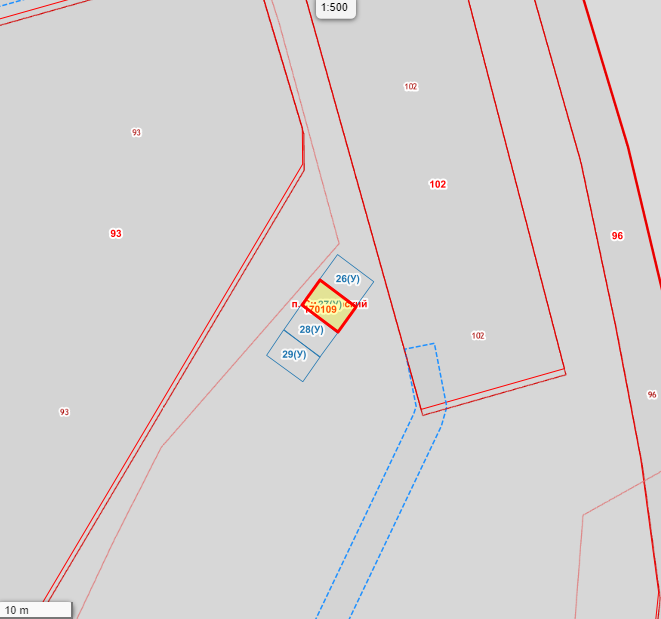 Графическое изображение места (мест) размещения объекта (объектов)Графическое изображение места (мест) размещения объекта (объектов)Графическое изображение места (мест) размещения объекта (объектов)Графическое изображение места (мест) размещения объекта (объектов)Графическое изображение места (мест) размещения объекта (объектов)Графическое изображение места (мест) размещения объекта (объектов)Графическое изображение места (мест) размещения объекта (объектов)Графическое изображение места (мест) размещения объекта (объектов)Графическое изображение места (мест) размещения объекта (объектов)Лист N: _27___________Масштаб <5>: 1:500Условные обозначения:- место допустимого устройства парковочных мест  и некапитальных сооруженийЛист N: _27___________Масштаб <5>: 1:500Условные обозначения:- место допустимого устройства парковочных мест  и некапитальных сооруженийЛист N: _27___________Масштаб <5>: 1:500Условные обозначения:- место допустимого устройства парковочных мест  и некапитальных сооруженийЛист N: _27___________Масштаб <5>: 1:500Условные обозначения:- место допустимого устройства парковочных мест  и некапитальных сооруженийЛист N: _27___________Масштаб <5>: 1:500Условные обозначения:- место допустимого устройства парковочных мест  и некапитальных сооруженийЛист N: _27___________Масштаб <5>: 1:500Условные обозначения:- место допустимого устройства парковочных мест  и некапитальных сооруженийЛист N: _27___________Масштаб <5>: 1:500Условные обозначения:- место допустимого устройства парковочных мест  и некапитальных сооруженийЛист N: _27___________Масштаб <5>: 1:500Условные обозначения:- место допустимого устройства парковочных мест  и некапитальных сооруженийЛист N: _27___________Масштаб <5>: 1:500Условные обозначения:- место допустимого устройства парковочных мест  и некапитальных сооруженийЛист N: _27___________Масштаб <5>: 1:500Условные обозначения:- место допустимого устройства парковочных мест  и некапитальных сооруженийУсловный номер объекта <1>:27С24Условный номер объекта <1>:27С24Условный номер объекта <1>:27С24Условный номер объекта <1>:27С24Условный номер объекта <1>:27С24Условный номер объекта <1>:27С24Условный номер объекта <1>:27С24Условный номер объекта <1>:27С24Условный номер объекта <1>:27С24Условный номер объекта <1>:27С24Обозначение характерных точек границОбозначение характерных точек границОбозначение характерных точек границКоординаты <6>Координаты <6>Координаты <6>Координаты <6>Координаты <6>Координаты <6>Координаты <6>ХХХХХYY1112222233111508909.24508909.24508909.24508909.24508909.242289793.242289793.24222508905.69508905.69508905.69508905.69508905.692289798.042289798.04333508902.40508902.40508902.40508902.40508902.402289795.632289795.63444508906.00508906.00508906.00508906.00508906.002289790.892289790.89111508909.24508909.24508909.24508909.24508909.242289793.242289793.24N п/пУсловный номер объекта <1>Адресные ориентиры объектаАдресные ориентиры объектаАдресные ориентиры объектаАдресные ориентиры объектаКадастровый номер земельного участка <2>Вид объекта <3>Вид объекта <3>Площадь места размещения объекта, квадратных метров <4>12333345562828С25мкр Юбилейный,11мкр Юбилейный,11мкр Юбилейный,11мкр Юбилейный,11-стоянкастоянка24,08Графическое изображение места (мест) размещения объекта (объектов)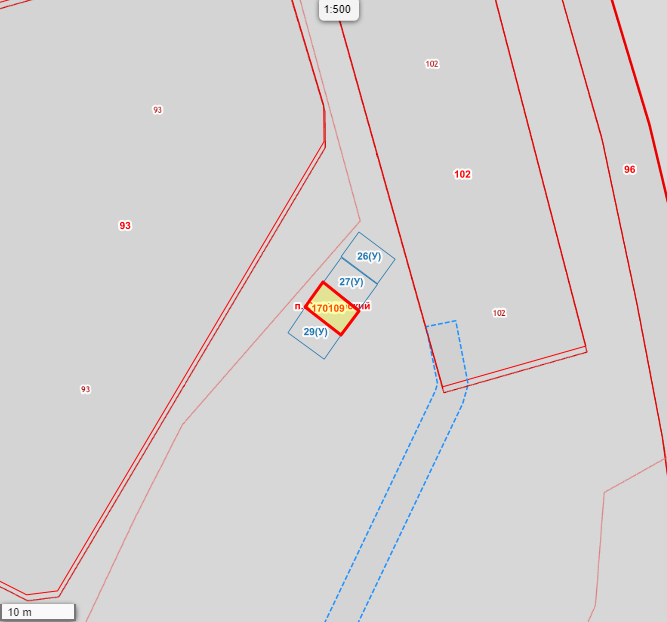 Графическое изображение места (мест) размещения объекта (объектов)Графическое изображение места (мест) размещения объекта (объектов)Графическое изображение места (мест) размещения объекта (объектов)Графическое изображение места (мест) размещения объекта (объектов)Графическое изображение места (мест) размещения объекта (объектов)Графическое изображение места (мест) размещения объекта (объектов)Графическое изображение места (мест) размещения объекта (объектов)Графическое изображение места (мест) размещения объекта (объектов)Графическое изображение места (мест) размещения объекта (объектов)Лист N: _28___________Масштаб <5>: 1:500Условные обозначения:- место допустимого устройства парковочных мест  и некапитальных сооруженийЛист N: _28___________Масштаб <5>: 1:500Условные обозначения:- место допустимого устройства парковочных мест  и некапитальных сооруженийЛист N: _28___________Масштаб <5>: 1:500Условные обозначения:- место допустимого устройства парковочных мест  и некапитальных сооруженийЛист N: _28___________Масштаб <5>: 1:500Условные обозначения:- место допустимого устройства парковочных мест  и некапитальных сооруженийЛист N: _28___________Масштаб <5>: 1:500Условные обозначения:- место допустимого устройства парковочных мест  и некапитальных сооруженийЛист N: _28___________Масштаб <5>: 1:500Условные обозначения:- место допустимого устройства парковочных мест  и некапитальных сооруженийЛист N: _28___________Масштаб <5>: 1:500Условные обозначения:- место допустимого устройства парковочных мест  и некапитальных сооруженийЛист N: _28___________Масштаб <5>: 1:500Условные обозначения:- место допустимого устройства парковочных мест  и некапитальных сооруженийЛист N: _28___________Масштаб <5>: 1:500Условные обозначения:- место допустимого устройства парковочных мест  и некапитальных сооруженийЛист N: _28___________Масштаб <5>: 1:500Условные обозначения:- место допустимого устройства парковочных мест  и некапитальных сооруженийУсловный номер объекта <1>:28С25Условный номер объекта <1>:28С25Условный номер объекта <1>:28С25Условный номер объекта <1>:28С25Условный номер объекта <1>:28С25Условный номер объекта <1>:28С25Условный номер объекта <1>:28С25Условный номер объекта <1>:28С25Условный номер объекта <1>:28С25Условный номер объекта <1>:28С25Обозначение характерных точек границОбозначение характерных точек границОбозначение характерных точек границОбозначение характерных точек границКоординаты <6>Координаты <6>Координаты <6>Координаты <6>Координаты <6>Координаты <6>ХХХХYY11112222331111508906.00508906.00508906.00508906.002289790.792289790.792222508902.25508902.25508902.25508902.252289795.582289795.583333508899.07508899.07508899.07508899.072289793.232289793.234444508902.72508902.72508902.72508902.722289788.482289788.481111508906.00508906.00508906.00508906.002289790.792289790.79N п/пУсловный номер объекта <1>Адресные ориентиры объектаАдресные ориентиры объектаКадастровый номер земельного участка <2>Вид объекта <3>Вид объекта <3>Площадь места размещения объекта, квадратных метров <4>123345562929С26мкр Юбилейный,11мкр Юбилейный,11-стоянкастоянка24,02Графическое изображение места (мест) размещения объекта (объектов)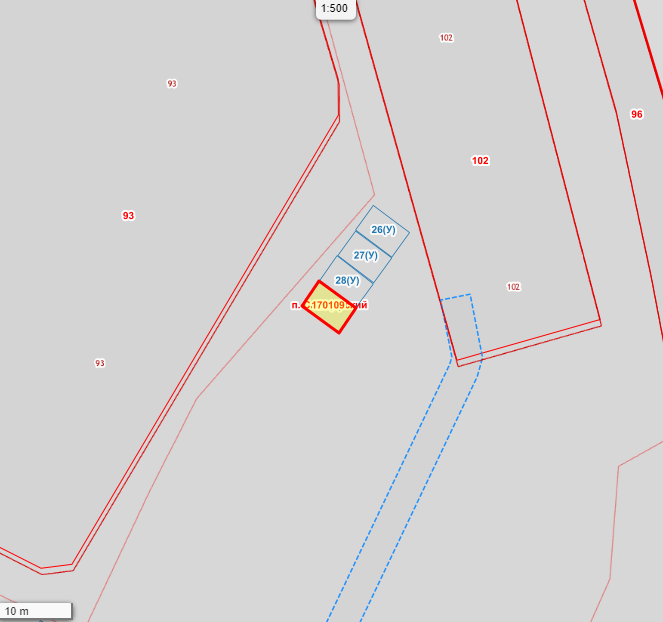 Графическое изображение места (мест) размещения объекта (объектов)Графическое изображение места (мест) размещения объекта (объектов)Графическое изображение места (мест) размещения объекта (объектов)Графическое изображение места (мест) размещения объекта (объектов)Графическое изображение места (мест) размещения объекта (объектов)Графическое изображение места (мест) размещения объекта (объектов)Графическое изображение места (мест) размещения объекта (объектов)Лист N: _29___________Масштаб <5>: 1:500Условные обозначения:- место допустимого устройства парковочных мест  и некапитальных сооруженийЛист N: _29___________Масштаб <5>: 1:500Условные обозначения:- место допустимого устройства парковочных мест  и некапитальных сооруженийЛист N: _29___________Масштаб <5>: 1:500Условные обозначения:- место допустимого устройства парковочных мест  и некапитальных сооруженийЛист N: _29___________Масштаб <5>: 1:500Условные обозначения:- место допустимого устройства парковочных мест  и некапитальных сооруженийЛист N: _29___________Масштаб <5>: 1:500Условные обозначения:- место допустимого устройства парковочных мест  и некапитальных сооруженийЛист N: _29___________Масштаб <5>: 1:500Условные обозначения:- место допустимого устройства парковочных мест  и некапитальных сооруженийЛист N: _29___________Масштаб <5>: 1:500Условные обозначения:- место допустимого устройства парковочных мест  и некапитальных сооруженийЛист N: _29___________Масштаб <5>: 1:500Условные обозначения:- место допустимого устройства парковочных мест  и некапитальных сооруженийУсловный номер объекта <1>:29С26Условный номер объекта <1>:29С26Условный номер объекта <1>:29С26Условный номер объекта <1>:29С26Условный номер объекта <1>:29С26Условный номер объекта <1>:29С26Условный номер объекта <1>:29С26Условный номер объекта <1>:29С26Обозначение характерных точек границОбозначение характерных точек границОбозначение характерных точек границКоординаты <6>Координаты <6>Координаты <6>Координаты <6>Координаты <6>ХХХYY11122233111508902.67508902.67508902.672289788.432289788.43222508899.12508899.12508899.122289793.282289793.28333508895.83508895.83508895.832289790.972289790.97444508899.33508899.33508899.332289786.172289786.17111508902.67508902.67508902.672289788.432289788.43N п/пУсловный номер объекта <1>Адресные ориентиры объектаАдресные ориентиры объектаКадастровый номер земельного участка <2>Вид объекта <3>Вид объекта <3>Площадь места размещения объекта, квадратных метров <4>123345563030Г4мкр. Юбилейный,17мкр. Юбилейный,17-гаражгараж24,10Графическое изображение места (мест) размещения объекта (объектов)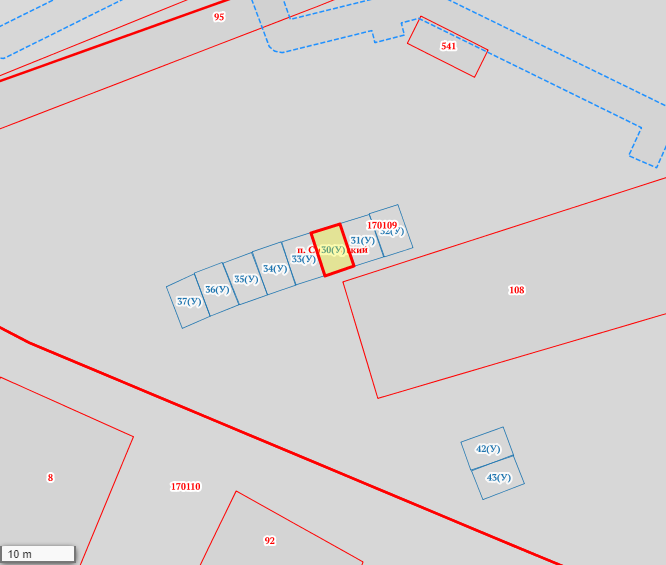 Графическое изображение места (мест) размещения объекта (объектов)Графическое изображение места (мест) размещения объекта (объектов)Графическое изображение места (мест) размещения объекта (объектов)Графическое изображение места (мест) размещения объекта (объектов)Графическое изображение места (мест) размещения объекта (объектов)Графическое изображение места (мест) размещения объекта (объектов)Графическое изображение места (мест) размещения объекта (объектов)Лист N: _30___________Масштаб <5>: 1:500Условные обозначения:- место допустимого устройства парковочных мест  и некапитальных сооруженийЛист N: _30___________Масштаб <5>: 1:500Условные обозначения:- место допустимого устройства парковочных мест  и некапитальных сооруженийЛист N: _30___________Масштаб <5>: 1:500Условные обозначения:- место допустимого устройства парковочных мест  и некапитальных сооруженийЛист N: _30___________Масштаб <5>: 1:500Условные обозначения:- место допустимого устройства парковочных мест  и некапитальных сооруженийЛист N: _30___________Масштаб <5>: 1:500Условные обозначения:- место допустимого устройства парковочных мест  и некапитальных сооруженийЛист N: _30___________Масштаб <5>: 1:500Условные обозначения:- место допустимого устройства парковочных мест  и некапитальных сооруженийЛист N: _30___________Масштаб <5>: 1:500Условные обозначения:- место допустимого устройства парковочных мест  и некапитальных сооруженийЛист N: _30___________Масштаб <5>: 1:500Условные обозначения:- место допустимого устройства парковочных мест  и некапитальных сооруженийУсловный номер объекта <1>:30Г4Условный номер объекта <1>:30Г4Условный номер объекта <1>:30Г4Условный номер объекта <1>:30Г4Условный номер объекта <1>:30Г4Условный номер объекта <1>:30Г4Условный номер объекта <1>:30Г4Условный номер объекта <1>:30Г4Обозначение характерных точек границОбозначение характерных точек границОбозначение характерных точек границКоординаты <6>Координаты <6>Координаты <6>Координаты <6>Координаты <6>ХХХYY11122233111508860.63508860.63508860.632289457.272289457.27222508866.31508866.31508866.312289455.432289455.43333508867.45508867.45508867.452289459.282289459.28444508861.87508861.87508861.872289461.172289461.17111508860.63508860.63508860.632289457.272289457.27N п/пУсловный номер объекта <1>Адресные ориентиры объектаАдресные ориентиры объектаКадастровый номер земельного участка <2>Вид объекта <3>Вид объекта <3>Площадь места размещения объекта, квадратных метров <4>123345563131Г5мкр. Юбилейный,17мкр. Юбилейный,17-гаражгараж24,19Графическое изображение места (мест) размещения объекта (объектов)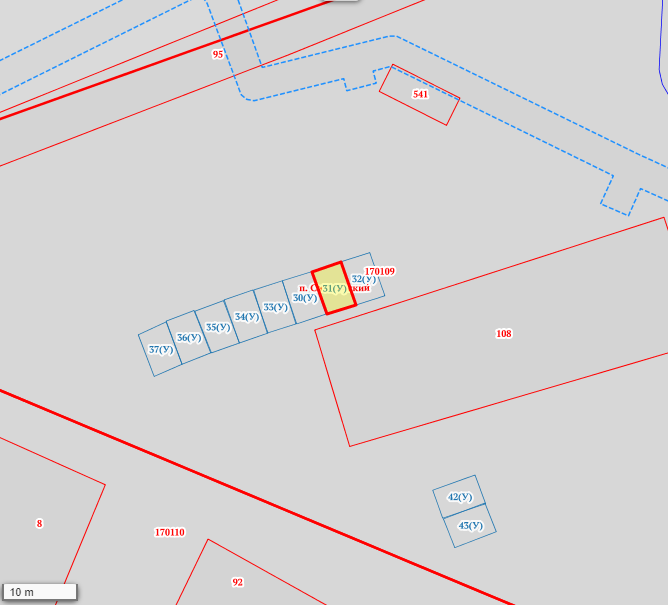 Графическое изображение места (мест) размещения объекта (объектов)Графическое изображение места (мест) размещения объекта (объектов)Графическое изображение места (мест) размещения объекта (объектов)Графическое изображение места (мест) размещения объекта (объектов)Графическое изображение места (мест) размещения объекта (объектов)Графическое изображение места (мест) размещения объекта (объектов)Графическое изображение места (мест) размещения объекта (объектов)Лист N: _31___________Масштаб <5>: 1:500Условные обозначения:- место допустимого устройства парковочных мест  и некапитальных сооруженийЛист N: _31___________Масштаб <5>: 1:500Условные обозначения:- место допустимого устройства парковочных мест  и некапитальных сооруженийЛист N: _31___________Масштаб <5>: 1:500Условные обозначения:- место допустимого устройства парковочных мест  и некапитальных сооруженийЛист N: _31___________Масштаб <5>: 1:500Условные обозначения:- место допустимого устройства парковочных мест  и некапитальных сооруженийЛист N: _31___________Масштаб <5>: 1:500Условные обозначения:- место допустимого устройства парковочных мест  и некапитальных сооруженийЛист N: _31___________Масштаб <5>: 1:500Условные обозначения:- место допустимого устройства парковочных мест  и некапитальных сооруженийЛист N: _31___________Масштаб <5>: 1:500Условные обозначения:- место допустимого устройства парковочных мест  и некапитальных сооруженийЛист N: _31___________Масштаб <5>: 1:500Условные обозначения:- место допустимого устройства парковочных мест  и некапитальных сооруженийУсловный номер объекта <1>:31Г5Условный номер объекта <1>:31Г5Условный номер объекта <1>:31Г5Условный номер объекта <1>:31Г5Условный номер объекта <1>:31Г5Условный номер объекта <1>:31Г5Условный номер объекта <1>:31Г5Условный номер объекта <1>:31Г5Обозначение характерных точек границОбозначение характерных точек границОбозначение характерных точек границКоординаты <6>Координаты <6>Координаты <6>Координаты <6>Координаты <6>ХХХYY11122233111508867.50508867.50508867.502289459.332289459.33222508861.86508861.86508861.862289461.272289461.27333508863.05508863.05508863.052289465.132289465.13444508868.74508868.74508868.742289463.192289463.19111508867.50508867.50508867.502289459.332289459.33N п/пУсловный номер объекта <1>Адресные ориентиры объектаАдресные ориентиры объектаКадастровый номер земельного участка <2>Вид объекта <3>Вид объекта <3>Площадь места размещения объекта, квадратных метров <4>123345563232С27мкр. Юбилейный,17мкр. Юбилейный,17-стоянкастоянка24,10Графическое изображение места (мест) размещения объекта (объектов)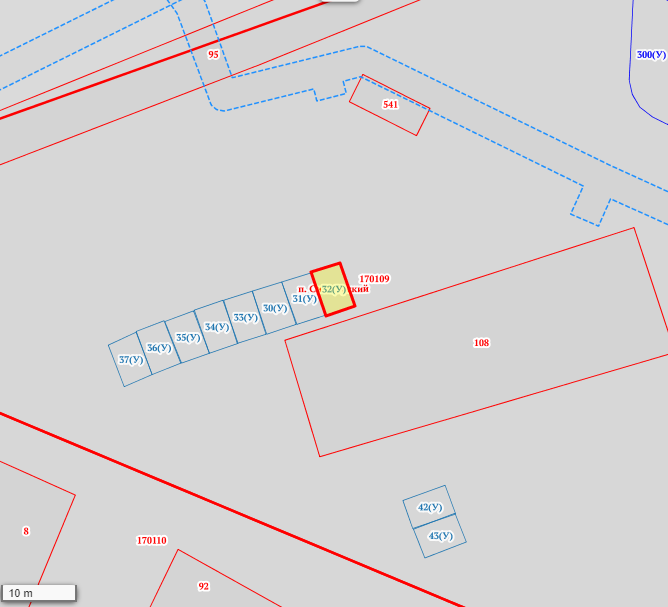 Графическое изображение места (мест) размещения объекта (объектов)Графическое изображение места (мест) размещения объекта (объектов)Графическое изображение места (мест) размещения объекта (объектов)Графическое изображение места (мест) размещения объекта (объектов)Графическое изображение места (мест) размещения объекта (объектов)Графическое изображение места (мест) размещения объекта (объектов)Графическое изображение места (мест) размещения объекта (объектов)Лист N: _32___________Масштаб <5>: 1:500Условные обозначения:- место допустимого устройства парковочных мест  и некапитальных сооруженийЛист N: _32___________Масштаб <5>: 1:500Условные обозначения:- место допустимого устройства парковочных мест  и некапитальных сооруженийЛист N: _32___________Масштаб <5>: 1:500Условные обозначения:- место допустимого устройства парковочных мест  и некапитальных сооруженийЛист N: _32___________Масштаб <5>: 1:500Условные обозначения:- место допустимого устройства парковочных мест  и некапитальных сооруженийЛист N: _32___________Масштаб <5>: 1:500Условные обозначения:- место допустимого устройства парковочных мест  и некапитальных сооруженийЛист N: _32___________Масштаб <5>: 1:500Условные обозначения:- место допустимого устройства парковочных мест  и некапитальных сооруженийЛист N: _32___________Масштаб <5>: 1:500Условные обозначения:- место допустимого устройства парковочных мест  и некапитальных сооруженийЛист N: _32___________Масштаб <5>: 1:500Условные обозначения:- место допустимого устройства парковочных мест  и некапитальных сооруженийУсловный номер объекта <1>:32С27Условный номер объекта <1>:32С27Условный номер объекта <1>:32С27Условный номер объекта <1>:32С27Условный номер объекта <1>:32С27Условный номер объекта <1>:32С27Условный номер объекта <1>:32С27Условный номер объекта <1>:32С27Обозначение характерных точек границОбозначение характерных точек границОбозначение характерных точек границКоординаты <6>Координаты <6>Координаты <6>Координаты <6>Координаты <6>ХХХYY11122233111508868.79508868.79508868.792289463.242289463.24222508863.05508863.05508863.052289465.182289465.18333508864.29508864.29508864.292289468.982289468.98444508869.98508869.98508869.982289467.042289467.04111508868.79508868.79508868.792289463.242289463.24N п/пУсловный номер объекта <1>Адресные ориентиры объектаАдресные ориентиры объектаКадастровый номер земельного участка <2>Вид объекта <3>Вид объекта <3>Площадь места размещения объекта, квадратных метров <4>123345563333Г6мкр. Юбилейный,17мкр. Юбилейный,17-гаражгараж24,03Графическое изображение места (мест) размещения объекта (объектов)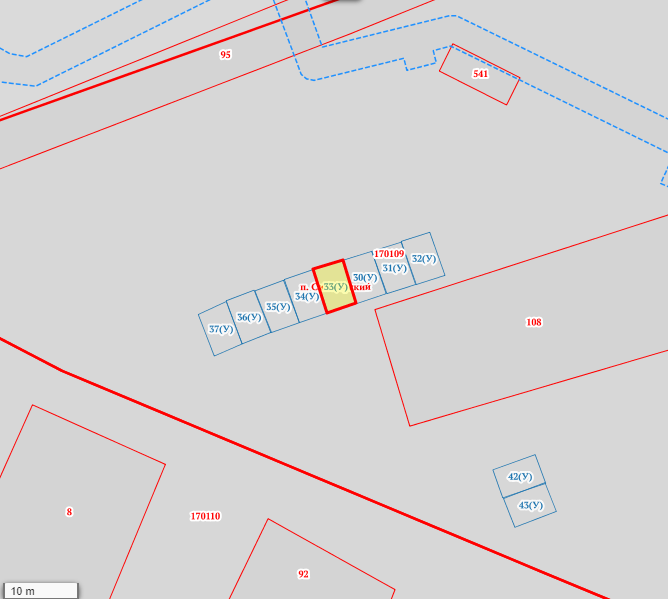 Графическое изображение места (мест) размещения объекта (объектов)Графическое изображение места (мест) размещения объекта (объектов)Графическое изображение места (мест) размещения объекта (объектов)Графическое изображение места (мест) размещения объекта (объектов)Графическое изображение места (мест) размещения объекта (объектов)Графическое изображение места (мест) размещения объекта (объектов)Графическое изображение места (мест) размещения объекта (объектов)Лист N: _33___________Масштаб <5>: 1:500Условные обозначения:- место допустимого устройства парковочных мест  и некапитальных сооруженийЛист N: _33___________Масштаб <5>: 1:500Условные обозначения:- место допустимого устройства парковочных мест  и некапитальных сооруженийЛист N: _33___________Масштаб <5>: 1:500Условные обозначения:- место допустимого устройства парковочных мест  и некапитальных сооруженийЛист N: _33___________Масштаб <5>: 1:500Условные обозначения:- место допустимого устройства парковочных мест  и некапитальных сооруженийЛист N: _33___________Масштаб <5>: 1:500Условные обозначения:- место допустимого устройства парковочных мест  и некапитальных сооруженийЛист N: _33___________Масштаб <5>: 1:500Условные обозначения:- место допустимого устройства парковочных мест  и некапитальных сооруженийЛист N: _33___________Масштаб <5>: 1:500Условные обозначения:- место допустимого устройства парковочных мест  и некапитальных сооруженийЛист N: _33___________Масштаб <5>: 1:500Условные обозначения:- место допустимого устройства парковочных мест  и некапитальных сооруженийУсловный номер объекта <1>:33Г6Условный номер объекта <1>:33Г6Условный номер объекта <1>:33Г6Условный номер объекта <1>:33Г6Условный номер объекта <1>:33Г6Условный номер объекта <1>:33Г6Условный номер объекта <1>:33Г6Условный номер объекта <1>:33Г6Обозначение характерных точек границОбозначение характерных точек границОбозначение характерных точек границКоординаты <6>Координаты <6>Координаты <6>Координаты <6>Координаты <6>ХХХYY11122233111508860.63508860.63508860.632289457.172289457.17222508866.31508866.31508866.312289455.432289455.43333508865.12508865.12508865.122289451.572289451.57444508859.39508859.39508859.392289453.362289453.36111508860.63508860.63508860.632289457.172289457.17N п/пУсловный номер объекта <1>Адресные ориентиры объектаАдресные ориентиры объектаКадастровый номер земельного участка <2>Вид объекта <3>Вид объекта <3>Площадь места размещения объекта, квадратных метров <4>123345563434Г7мкр. Юбилейный,17мкр. Юбилейный,17-гаражгараж24,10Графическое изображение места (мест) размещения объекта (объектов)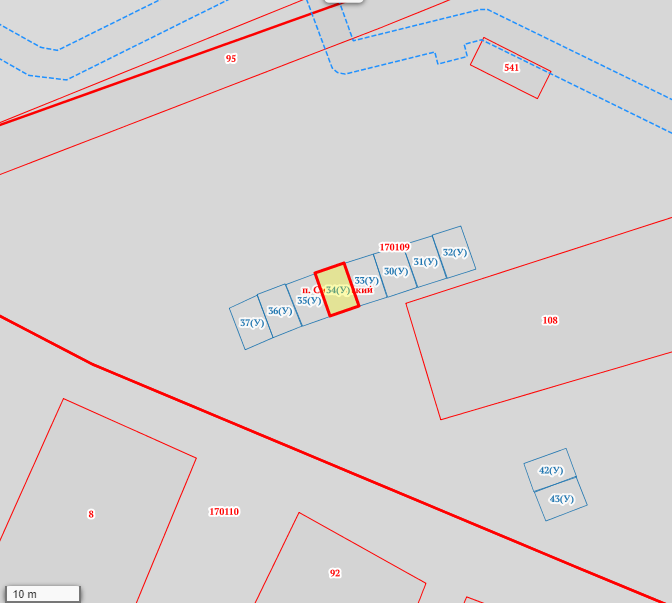 Графическое изображение места (мест) размещения объекта (объектов)Графическое изображение места (мест) размещения объекта (объектов)Графическое изображение места (мест) размещения объекта (объектов)Графическое изображение места (мест) размещения объекта (объектов)Графическое изображение места (мест) размещения объекта (объектов)Графическое изображение места (мест) размещения объекта (объектов)Графическое изображение места (мест) размещения объекта (объектов)Лист N: _34___________Масштаб <5>: 1:500Условные обозначения:- место допустимого устройства парковочных мест  и некапитальных сооруженийЛист N: _34___________Масштаб <5>: 1:500Условные обозначения:- место допустимого устройства парковочных мест  и некапитальных сооруженийЛист N: _34___________Масштаб <5>: 1:500Условные обозначения:- место допустимого устройства парковочных мест  и некапитальных сооруженийЛист N: _34___________Масштаб <5>: 1:500Условные обозначения:- место допустимого устройства парковочных мест  и некапитальных сооруженийЛист N: _34___________Масштаб <5>: 1:500Условные обозначения:- место допустимого устройства парковочных мест  и некапитальных сооруженийЛист N: _34___________Масштаб <5>: 1:500Условные обозначения:- место допустимого устройства парковочных мест  и некапитальных сооруженийЛист N: _34___________Масштаб <5>: 1:500Условные обозначения:- место допустимого устройства парковочных мест  и некапитальных сооруженийЛист N: _34___________Масштаб <5>: 1:500Условные обозначения:- место допустимого устройства парковочных мест  и некапитальных сооруженийУсловный номер объекта <1>:34Г7Условный номер объекта <1>:34Г7Условный номер объекта <1>:34Г7Условный номер объекта <1>:34Г7Условный номер объекта <1>:34Г7Условный номер объекта <1>:34Г7Условный номер объекта <1>:34Г7Условный номер объекта <1>:34Г7Обозначение характерных точек границОбозначение характерных точек границОбозначение характерных точек границКоординаты <6>Координаты <6>Координаты <6>Координаты <6>Координаты <6>ХХХYY11122233111508859.44508859.44508859.442289453.462289453.46222508865.13508865.13508865.132289451.472289451.47333508863.84508863.84508863.842289447.672289447.67444508858.15508858.15508858.152289449.712289449.71111508859.44508859.44508859.442289453.462289453.46N п/пУсловный номер объекта <1>Адресные ориентиры объектаАдресные ориентиры объектаКадастровый номер земельного участка <2>Вид объекта <3>Вид объекта <3>Площадь места размещения объекта, квадратных метров <4>123345563535Г8мкр. Юбилейный,17мкр. Юбилейный,17-гаражгараж24,10Графическое изображение места (мест) размещения объекта (объектов)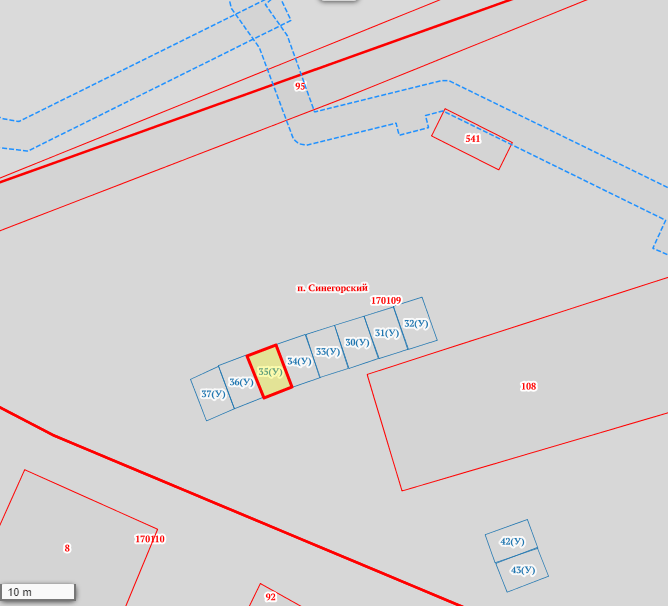 Графическое изображение места (мест) размещения объекта (объектов)Графическое изображение места (мест) размещения объекта (объектов)Графическое изображение места (мест) размещения объекта (объектов)Графическое изображение места (мест) размещения объекта (объектов)Графическое изображение места (мест) размещения объекта (объектов)Графическое изображение места (мест) размещения объекта (объектов)Графическое изображение места (мест) размещения объекта (объектов)Лист N: _35___________Масштаб <5>: 1:500Условные обозначения:- место допустимого устройства парковочных мест  и некапитальных сооруженийЛист N: _35___________Масштаб <5>: 1:500Условные обозначения:- место допустимого устройства парковочных мест  и некапитальных сооруженийЛист N: _35___________Масштаб <5>: 1:500Условные обозначения:- место допустимого устройства парковочных мест  и некапитальных сооруженийЛист N: _35___________Масштаб <5>: 1:500Условные обозначения:- место допустимого устройства парковочных мест  и некапитальных сооруженийЛист N: _35___________Масштаб <5>: 1:500Условные обозначения:- место допустимого устройства парковочных мест  и некапитальных сооруженийЛист N: _35___________Масштаб <5>: 1:500Условные обозначения:- место допустимого устройства парковочных мест  и некапитальных сооруженийЛист N: _35___________Масштаб <5>: 1:500Условные обозначения:- место допустимого устройства парковочных мест  и некапитальных сооруженийЛист N: _35___________Масштаб <5>: 1:500Условные обозначения:- место допустимого устройства парковочных мест  и некапитальных сооруженийУсловный номер объекта <1>:35Г8Условный номер объекта <1>:35Г8Условный номер объекта <1>:35Г8Условный номер объекта <1>:35Г8Условный номер объекта <1>:35Г8Условный номер объекта <1>:35Г8Условный номер объекта <1>:35Г8Условный номер объекта <1>:35Г8Обозначение характерных точек границОбозначение характерных точек границОбозначение характерных точек границКоординаты <6>Координаты <6>Координаты <6>Координаты <6>Координаты <6>ХХХYY11122233111508863.74508863.74508863.742289447.622289447.62222508858.15508858.15508858.152289449.712289449.71333508856.76508856.76508856.762289446.002289446.00444508862.30508862.30508862.302289443.762289443.76111508863.74508863.74508863.742289447.622289447.62N п/пУсловный номер объекта <1>Адресные ориентиры объектаАдресные ориентиры объектаКадастровый номер земельного участка <2>Вид объекта <3>Вид объекта <3>Площадь места размещения объекта, квадратных метров <4>123345563636Г9мкр. Юбилейный,17мкр. Юбилейный,17-гаражгараж24,04Графическое изображение места (мест) размещения объекта (объектов)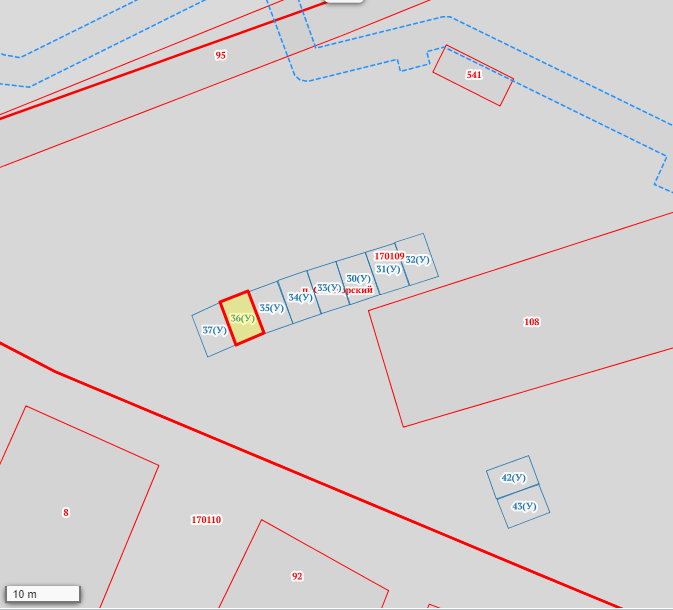 Графическое изображение места (мест) размещения объекта (объектов)Графическое изображение места (мест) размещения объекта (объектов)Графическое изображение места (мест) размещения объекта (объектов)Графическое изображение места (мест) размещения объекта (объектов)Графическое изображение места (мест) размещения объекта (объектов)Графическое изображение места (мест) размещения объекта (объектов)Графическое изображение места (мест) размещения объекта (объектов)Лист N: _36___________Масштаб <5>: 1:500Условные обозначения: - место допустимого устройства парковочных мест  и некапитальных сооруженийЛист N: _36___________Масштаб <5>: 1:500Условные обозначения: - место допустимого устройства парковочных мест  и некапитальных сооруженийЛист N: _36___________Масштаб <5>: 1:500Условные обозначения: - место допустимого устройства парковочных мест  и некапитальных сооруженийЛист N: _36___________Масштаб <5>: 1:500Условные обозначения: - место допустимого устройства парковочных мест  и некапитальных сооруженийЛист N: _36___________Масштаб <5>: 1:500Условные обозначения: - место допустимого устройства парковочных мест  и некапитальных сооруженийЛист N: _36___________Масштаб <5>: 1:500Условные обозначения: - место допустимого устройства парковочных мест  и некапитальных сооруженийЛист N: _36___________Масштаб <5>: 1:500Условные обозначения: - место допустимого устройства парковочных мест  и некапитальных сооруженийЛист N: _36___________Масштаб <5>: 1:500Условные обозначения: - место допустимого устройства парковочных мест  и некапитальных сооруженийУсловный номер объекта <1>:36Г9Условный номер объекта <1>:36Г9Условный номер объекта <1>:36Г9Условный номер объекта <1>:36Г9Условный номер объекта <1>:36Г9Условный номер объекта <1>:36Г9Условный номер объекта <1>:36Г9Условный номер объекта <1>:36Г9Обозначение характерных точек границОбозначение характерных точек границОбозначение характерных точек границКоординаты <6>Координаты <6>Координаты <6>Координаты <6>Координаты <6>ХХХYY11122233111508856.81508856.81508856.812289445.852289445.85222508862.40508862.40508862.402289443.712289443.71333508860.96508860.96508860.962289440.012289440.01444508855.32508855.32508855.322289442.102289442.10111508856.81508856.81508856.812289445.852289445.85N п/пУсловный номер объекта <1>Адресные ориентиры объектаАдресные ориентиры объектаКадастровый номер земельного участка <2>Вид объекта <3>Вид объекта <3>Площадь места размещения объекта, квадратных метров <4>123345563737Г10мкр. Юбилейный,17мкр. Юбилейный,17-гаражгараж24,04Графическое изображение места (мест) размещения объекта (объектов)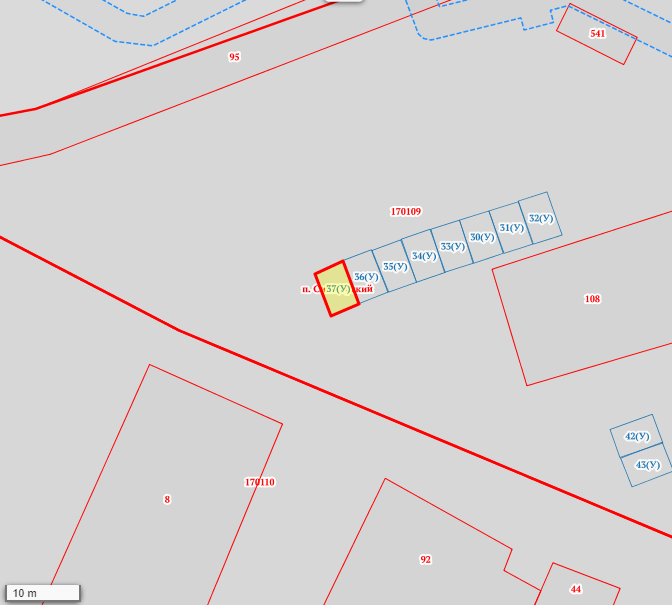 Графическое изображение места (мест) размещения объекта (объектов)Графическое изображение места (мест) размещения объекта (объектов)Графическое изображение места (мест) размещения объекта (объектов)Графическое изображение места (мест) размещения объекта (объектов)Графическое изображение места (мест) размещения объекта (объектов)Графическое изображение места (мест) размещения объекта (объектов)Графическое изображение места (мест) размещения объекта (объектов)Лист N: _37___________Масштаб <5>: 1:500Условные обозначения:- место допустимого устройства парковочных мест  и некапитальных сооруженийЛист N: _37___________Масштаб <5>: 1:500Условные обозначения:- место допустимого устройства парковочных мест  и некапитальных сооруженийЛист N: _37___________Масштаб <5>: 1:500Условные обозначения:- место допустимого устройства парковочных мест  и некапитальных сооруженийЛист N: _37___________Масштаб <5>: 1:500Условные обозначения:- место допустимого устройства парковочных мест  и некапитальных сооруженийЛист N: _37___________Масштаб <5>: 1:500Условные обозначения:- место допустимого устройства парковочных мест  и некапитальных сооруженийЛист N: _37___________Масштаб <5>: 1:500Условные обозначения:- место допустимого устройства парковочных мест  и некапитальных сооруженийЛист N: _37___________Масштаб <5>: 1:500Условные обозначения:- место допустимого устройства парковочных мест  и некапитальных сооруженийЛист N: _37___________Масштаб <5>: 1:500Условные обозначения:- место допустимого устройства парковочных мест  и некапитальных сооруженийУсловный номер объекта <1>:37Г10Условный номер объекта <1>:37Г10Условный номер объекта <1>:37Г10Условный номер объекта <1>:37Г10Условный номер объекта <1>:37Г10Условный номер объекта <1>:37Г10Условный номер объекта <1>:37Г10Условный номер объекта <1>:37Г10Обозначение характерных точек границОбозначение характерных точек границОбозначение характерных точек границКоординаты <6>Координаты <6>Координаты <6>Координаты <6>Координаты <6>ХХХYY11122233111508860.91508860.91508860.912289439.962289439.96222508855.27508855.27508855.272289442.102289442.10333508853.68508853.68508853.682289438.392289438.39444508859.22508859.22508859.222289436.302289436.30111508860.91508860.91508860.912289439.962289439.96N п/пУсловный номер объекта <1>Адресные ориентиры объектаАдресные ориентиры объектаКадастровый номер земельного участка <2>Вид объекта <3>Вид объекта <3>Площадь места размещения объекта, квадратных метров <4>123345563838С28мкр. Юбилейный,16мкр. Юбилейный,16-стоянкастоянка24,02Графическое изображение места (мест) размещения объекта (объектов)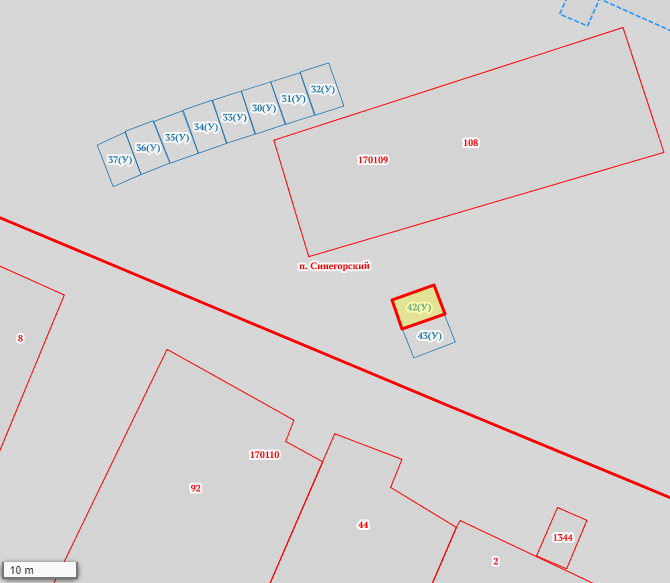 Графическое изображение места (мест) размещения объекта (объектов)Графическое изображение места (мест) размещения объекта (объектов)Графическое изображение места (мест) размещения объекта (объектов)Графическое изображение места (мест) размещения объекта (объектов)Графическое изображение места (мест) размещения объекта (объектов)Графическое изображение места (мест) размещения объекта (объектов)Графическое изображение места (мест) размещения объекта (объектов)Лист N: _38___________Масштаб <5>: 1:500Условные обозначения:- место допустимого устройства парковочных мест  и некапитальных сооруженийЛист N: _38___________Масштаб <5>: 1:500Условные обозначения:- место допустимого устройства парковочных мест  и некапитальных сооруженийЛист N: _38___________Масштаб <5>: 1:500Условные обозначения:- место допустимого устройства парковочных мест  и некапитальных сооруженийЛист N: _38___________Масштаб <5>: 1:500Условные обозначения:- место допустимого устройства парковочных мест  и некапитальных сооруженийЛист N: _38___________Масштаб <5>: 1:500Условные обозначения:- место допустимого устройства парковочных мест  и некапитальных сооруженийЛист N: _38___________Масштаб <5>: 1:500Условные обозначения:- место допустимого устройства парковочных мест  и некапитальных сооруженийЛист N: _38___________Масштаб <5>: 1:500Условные обозначения:- место допустимого устройства парковочных мест  и некапитальных сооруженийЛист N: _38___________Масштаб <5>: 1:500Условные обозначения:- место допустимого устройства парковочных мест  и некапитальных сооруженийУсловный номер объекта <1>:38С28Условный номер объекта <1>:38С28Условный номер объекта <1>:38С28Условный номер объекта <1>:38С28Условный номер объекта <1>:38С28Условный номер объекта <1>:38С28Условный номер объекта <1>:38С28Условный номер объекта <1>:38С28Обозначение характерных точек границОбозначение характерных точек границОбозначение характерных точек границКоординаты <6>Координаты <6>Координаты <6>Координаты <6>Координаты <6>ХХХYY11122233111508838.60508838.60508838.602289475.292289475.29222508840.63508840.63508840.632289480.942289480.94333508836.84508836.84508836.842289482.292289482.29444508834.85508834.85508834.852289476.632289476.63111508838.60508838.60508838.602289475.292289475.29N п/пУсловный номер объекта <1>Адресные ориентиры объектаАдресные ориентиры объектаКадастровый номер земельного участка <2>Вид объекта <3>Вид объекта <3>Площадь места размещения объекта, квадратных метров <4>123345563939С29мкр. Юбилейный,16мкр. Юбилейный,16-стоянкастоянка24,05Графическое изображение места (мест) размещения объекта (объектов)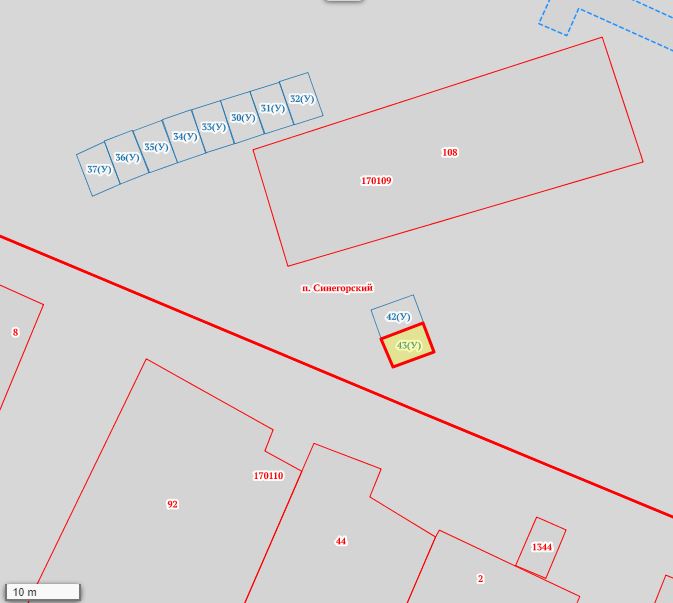 Графическое изображение места (мест) размещения объекта (объектов)Графическое изображение места (мест) размещения объекта (объектов)Графическое изображение места (мест) размещения объекта (объектов)Графическое изображение места (мест) размещения объекта (объектов)Графическое изображение места (мест) размещения объекта (объектов)Графическое изображение места (мест) размещения объекта (объектов)Графическое изображение места (мест) размещения объекта (объектов)Лист N: _39___________Масштаб <5>: 1:500Условные обозначения:- место допустимого устройства парковочных мест  и некапитальных сооруженийЛист N: _39___________Масштаб <5>: 1:500Условные обозначения:- место допустимого устройства парковочных мест  и некапитальных сооруженийЛист N: _39___________Масштаб <5>: 1:500Условные обозначения:- место допустимого устройства парковочных мест  и некапитальных сооруженийЛист N: _39___________Масштаб <5>: 1:500Условные обозначения:- место допустимого устройства парковочных мест  и некапитальных сооруженийЛист N: _39___________Масштаб <5>: 1:500Условные обозначения:- место допустимого устройства парковочных мест  и некапитальных сооруженийЛист N: _39___________Масштаб <5>: 1:500Условные обозначения:- место допустимого устройства парковочных мест  и некапитальных сооруженийЛист N: _39___________Масштаб <5>: 1:500Условные обозначения:- место допустимого устройства парковочных мест  и некапитальных сооруженийЛист N: _39___________Масштаб <5>: 1:500Условные обозначения:- место допустимого устройства парковочных мест  и некапитальных сооруженийУсловный номер объекта <1>:39С29Условный номер объекта <1>:39С29Условный номер объекта <1>:39С29Условный номер объекта <1>:39С29Условный номер объекта <1>:39С29Условный номер объекта <1>:39С29Условный номер объекта <1>:39С29Условный номер объекта <1>:39С29Обозначение характерных точек границОбозначение характерных точек границОбозначение характерных точек границКоординаты <6>Координаты <6>Координаты <6>Координаты <6>Координаты <6>ХХХYY11122233111508834.80508834.80508834.802289476.682289476.68222508836.89508836.89508836.892289482.242289482.24333508833.09508833.09508833.092289483.682289483.68444508831.01508831.01508831.012289478.172289478.17111508834.80508834.80508834.802289476.682289476.68N п/пУсловный номер объекта <1>Адресные ориентиры объектаАдресные ориентиры объектаКадастровый номер земельного участка <2>Вид объекта <3>Вид объекта <3>Площадь места размещения объекта, квадратных метров <4>123345564040С30мкр. Юбилейный,14мкр. Юбилейный,14-стоянкастоянка24,15Графическое изображение места (мест) размещения объекта (объектов)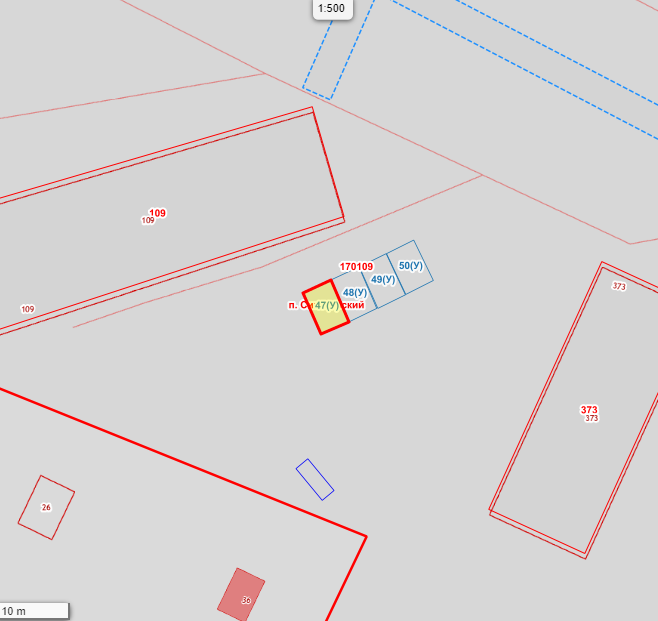 Графическое изображение места (мест) размещения объекта (объектов)Графическое изображение места (мест) размещения объекта (объектов)Графическое изображение места (мест) размещения объекта (объектов)Графическое изображение места (мест) размещения объекта (объектов)Графическое изображение места (мест) размещения объекта (объектов)Графическое изображение места (мест) размещения объекта (объектов)Графическое изображение места (мест) размещения объекта (объектов)Лист N: _40___________Масштаб <5>: 1:500Условные обозначения: - место допустимого устройства парковочных мест  и некапитальных сооруженийЛист N: _40___________Масштаб <5>: 1:500Условные обозначения: - место допустимого устройства парковочных мест  и некапитальных сооруженийЛист N: _40___________Масштаб <5>: 1:500Условные обозначения: - место допустимого устройства парковочных мест  и некапитальных сооруженийЛист N: _40___________Масштаб <5>: 1:500Условные обозначения: - место допустимого устройства парковочных мест  и некапитальных сооруженийЛист N: _40___________Масштаб <5>: 1:500Условные обозначения: - место допустимого устройства парковочных мест  и некапитальных сооруженийЛист N: _40___________Масштаб <5>: 1:500Условные обозначения: - место допустимого устройства парковочных мест  и некапитальных сооруженийЛист N: _40___________Масштаб <5>: 1:500Условные обозначения: - место допустимого устройства парковочных мест  и некапитальных сооруженийЛист N: _40___________Масштаб <5>: 1:500Условные обозначения: - место допустимого устройства парковочных мест  и некапитальных сооруженийУсловный номер объекта <1>:40С30Условный номер объекта <1>:40С30Условный номер объекта <1>:40С30Условный номер объекта <1>:40С30Условный номер объекта <1>:40С30Условный номер объекта <1>:40С30Условный номер объекта <1>:40С30Условный номер объекта <1>:40С30Обозначение характерных точек границОбозначение характерных точек границОбозначение характерных точек границКоординаты <6>Координаты <6>Координаты <6>Координаты <6>Координаты <6>ХХХYY11122233111508808.60508808.60508808.602289592.302289592.30222508803.11508803.11508803.112289594.592289594.59333508804.75508804.75508804.752289598.292289598.29444508810.29508810.29508810.292289595.952289595.95111508808.60508808.60508808.602289592.302289592.30N п/пУсловный номер объекта <1>Адресные ориентиры объектаАдресные ориентиры объектаКадастровый номер земельного участка <2>Вид объекта <3>Вид объекта <3>Площадь места размещения объекта, квадратных метров <4>123345564141С31мкр. Юбилейный,14мкр. Юбилейный,14-стоянкастоянка24,08Графическое изображение места (мест) размещения объекта (объектов)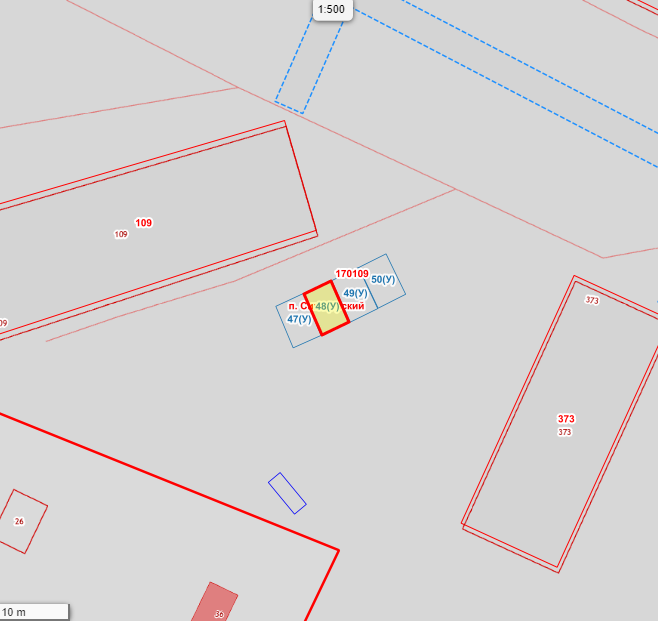 Графическое изображение места (мест) размещения объекта (объектов)Графическое изображение места (мест) размещения объекта (объектов)Графическое изображение места (мест) размещения объекта (объектов)Графическое изображение места (мест) размещения объекта (объектов)Графическое изображение места (мест) размещения объекта (объектов)Графическое изображение места (мест) размещения объекта (объектов)Графическое изображение места (мест) размещения объекта (объектов)Лист N: _41___________Масштаб <5>: 1:500Условные обозначения:- место допустимого устройства парковочных мест  и некапитальных сооруженийЛист N: _41___________Масштаб <5>: 1:500Условные обозначения:- место допустимого устройства парковочных мест  и некапитальных сооруженийЛист N: _41___________Масштаб <5>: 1:500Условные обозначения:- место допустимого устройства парковочных мест  и некапитальных сооруженийЛист N: _41___________Масштаб <5>: 1:500Условные обозначения:- место допустимого устройства парковочных мест  и некапитальных сооруженийЛист N: _41___________Масштаб <5>: 1:500Условные обозначения:- место допустимого устройства парковочных мест  и некапитальных сооруженийЛист N: _41___________Масштаб <5>: 1:500Условные обозначения:- место допустимого устройства парковочных мест  и некапитальных сооруженийЛист N: _41___________Масштаб <5>: 1:500Условные обозначения:- место допустимого устройства парковочных мест  и некапитальных сооруженийЛист N: _41___________Масштаб <5>: 1:500Условные обозначения:- место допустимого устройства парковочных мест  и некапитальных сооруженийУсловный номер объекта <1>:41С31Условный номер объекта <1>:41С31Условный номер объекта <1>:41С31Условный номер объекта <1>:41С31Условный номер объекта <1>:41С31Условный номер объекта <1>:41С31Условный номер объекта <1>:41С31Условный номер объекта <1>:41С31Обозначение характерных точек границОбозначение характерных точек границОбозначение характерных точек границКоординаты <6>Координаты <6>Координаты <6>Координаты <6>Координаты <6>ХХХYY11122233111508810.29508810.29508810.292289596.002289596.00222508804.75508804.75508804.752289598.392289598.39333508806.49508806.49508806.492289602.002289602.00444508811.98508811.98508811.982289599.662289599.66111508810.29508810.29508810.292289596.002289596.00N п/пУсловный номер объекта <1>Адресные ориентиры объектаАдресные ориентиры объектаКадастровый номер земельного участка <2>Вид объекта <3>Вид объекта <3>Площадь места размещения объекта, квадратных метров <4>123345564242С32мкр. Юбилейный,14мкр. Юбилейный,14-стоянкастоянка24,10Графическое изображение места (мест) размещения объекта (объектов)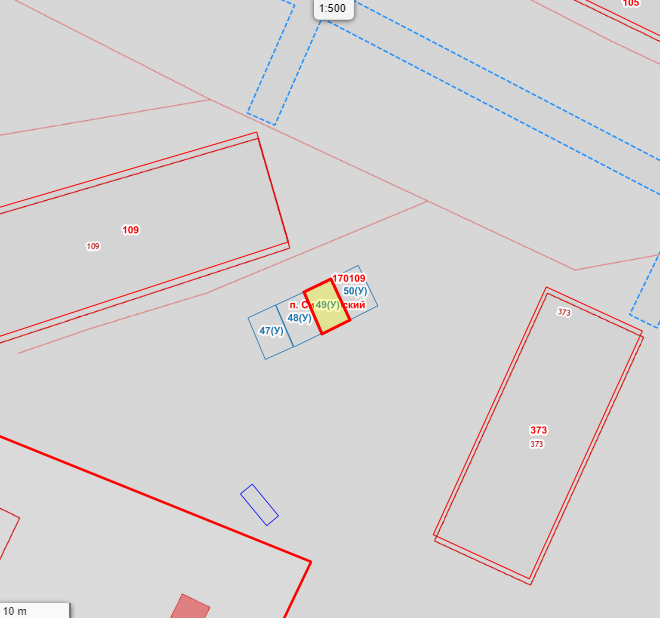 Графическое изображение места (мест) размещения объекта (объектов)Графическое изображение места (мест) размещения объекта (объектов)Графическое изображение места (мест) размещения объекта (объектов)Графическое изображение места (мест) размещения объекта (объектов)Графическое изображение места (мест) размещения объекта (объектов)Графическое изображение места (мест) размещения объекта (объектов)Графическое изображение места (мест) размещения объекта (объектов)Лист N: _42___________Масштаб <5>: 1:500Условные обозначения: - место допустимого устройства парковочных мест  и некапитальных сооруженийЛист N: _42___________Масштаб <5>: 1:500Условные обозначения: - место допустимого устройства парковочных мест  и некапитальных сооруженийЛист N: _42___________Масштаб <5>: 1:500Условные обозначения: - место допустимого устройства парковочных мест  и некапитальных сооруженийЛист N: _42___________Масштаб <5>: 1:500Условные обозначения: - место допустимого устройства парковочных мест  и некапитальных сооруженийЛист N: _42___________Масштаб <5>: 1:500Условные обозначения: - место допустимого устройства парковочных мест  и некапитальных сооруженийЛист N: _42___________Масштаб <5>: 1:500Условные обозначения: - место допустимого устройства парковочных мест  и некапитальных сооруженийЛист N: _42___________Масштаб <5>: 1:500Условные обозначения: - место допустимого устройства парковочных мест  и некапитальных сооруженийЛист N: _42___________Масштаб <5>: 1:500Условные обозначения: - место допустимого устройства парковочных мест  и некапитальных сооруженийУсловный номер объекта <1>:42С32Условный номер объекта <1>:42С32Условный номер объекта <1>:42С32Условный номер объекта <1>:42С32Условный номер объекта <1>:42С32Условный номер объекта <1>:42С32Условный номер объекта <1>:42С32Условный номер объекта <1>:42С32Обозначение характерных точек границОбозначение характерных точек границОбозначение характерных точек границКоординаты <6>Координаты <6>Координаты <6>Координаты <6>Координаты <6>ХХХYY11122233111508811.98508811.98508811.982289599.712289599.71222508806.49508806.49508806.492289602.152289602.15333508808.28508808.28508808.282289605.812289605.81444508813.72508813.72508813.722289603.262289603.26111508811.98508811.98508811.982289599.712289599.71N п/пУсловный номер объекта <1>Адресные ориентиры объектаАдресные ориентиры объектаКадастровый номер земельного участка <2>Вид объекта <3>Вид объекта <3>Площадь места размещения объекта, квадратных метров <4>123345564343С33мкр. Юбилейный,14мкр. Юбилейный,14-стоянкастоянка24,14Графическое изображение места (мест) размещения объекта (объектов)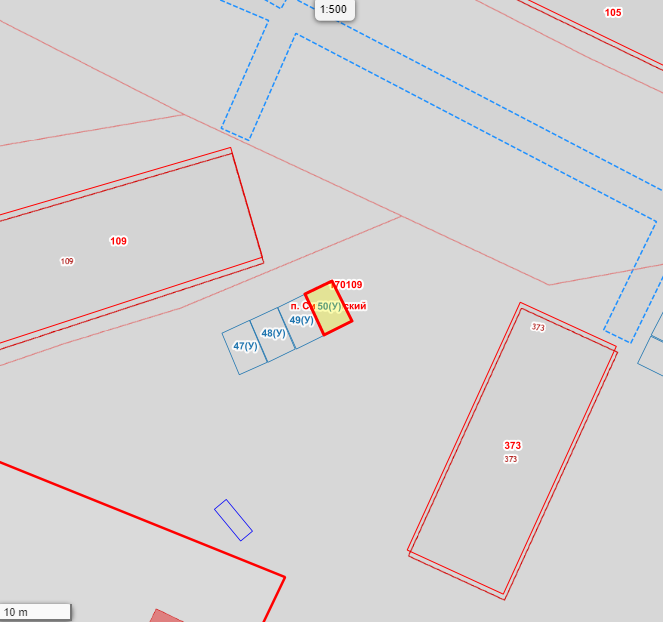 Графическое изображение места (мест) размещения объекта (объектов)Графическое изображение места (мест) размещения объекта (объектов)Графическое изображение места (мест) размещения объекта (объектов)Графическое изображение места (мест) размещения объекта (объектов)Графическое изображение места (мест) размещения объекта (объектов)Графическое изображение места (мест) размещения объекта (объектов)Графическое изображение места (мест) размещения объекта (объектов)Лист N: _43___________Масштаб <5>: 1:500Условные обозначения:- место допустимого устройства парковочных мест  и некапитальных сооруженийЛист N: _43___________Масштаб <5>: 1:500Условные обозначения:- место допустимого устройства парковочных мест  и некапитальных сооруженийЛист N: _43___________Масштаб <5>: 1:500Условные обозначения:- место допустимого устройства парковочных мест  и некапитальных сооруженийЛист N: _43___________Масштаб <5>: 1:500Условные обозначения:- место допустимого устройства парковочных мест  и некапитальных сооруженийЛист N: _43___________Масштаб <5>: 1:500Условные обозначения:- место допустимого устройства парковочных мест  и некапитальных сооруженийЛист N: _43___________Масштаб <5>: 1:500Условные обозначения:- место допустимого устройства парковочных мест  и некапитальных сооруженийЛист N: _43___________Масштаб <5>: 1:500Условные обозначения:- место допустимого устройства парковочных мест  и некапитальных сооруженийЛист N: _43___________Масштаб <5>: 1:500Условные обозначения:- место допустимого устройства парковочных мест  и некапитальных сооруженийУсловный номер объекта <1>:43С33Условный номер объекта <1>:43С33Условный номер объекта <1>:43С33Условный номер объекта <1>:43С33Условный номер объекта <1>:43С33Условный номер объекта <1>:43С33Условный номер объекта <1>:43С33Условный номер объекта <1>:43С33Обозначение характерных точек границОбозначение характерных точек границОбозначение характерных точек границКоординаты <6>Координаты <6>Координаты <6>Координаты <6>Координаты <6>ХХХYY11122233111508813.72508813.72508813.722289603.312289603.31222508808.33508808.33508808.332289605.862289605.86333508810.17508810.17508810.172289609.512289609.51444508815.51508815.51508815.512289606.922289606.92111508813.72508813.72508813.722289603.312289603.31N п/пУсловный номер объекта <1>Адресные ориентиры объектаАдресные ориентиры объектаКадастровый номер земельного участка <2>Вид объекта <3>Вид объекта <3>Площадь места размещения объекта, квадратных метров <4>123345564444С34ул. Веселая, 1ул. Веселая, 1-стоянкастоянка24,05Графическое изображение места (мест) размещения объекта (объектов)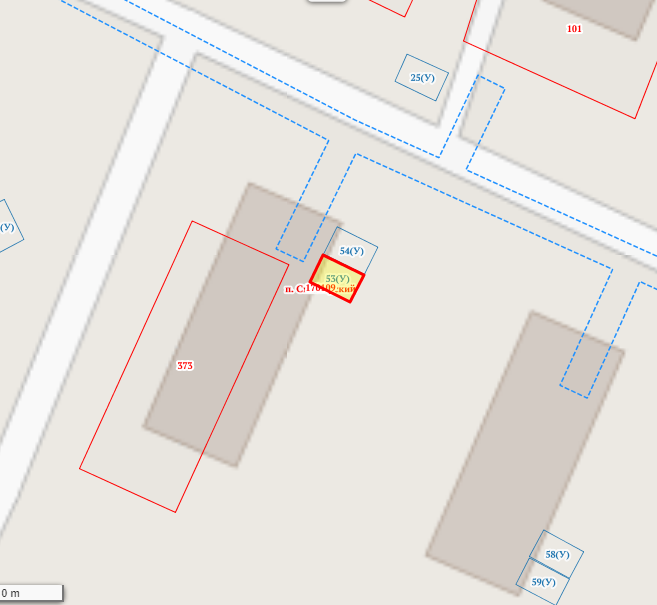 Графическое изображение места (мест) размещения объекта (объектов)Графическое изображение места (мест) размещения объекта (объектов)Графическое изображение места (мест) размещения объекта (объектов)Графическое изображение места (мест) размещения объекта (объектов)Графическое изображение места (мест) размещения объекта (объектов)Графическое изображение места (мест) размещения объекта (объектов)Графическое изображение места (мест) размещения объекта (объектов)Лист N: _44___________Масштаб <5>: 1:500Условные обозначения:- место допустимого устройства парковочных мест  и некапитальных сооруженийЛист N: _44___________Масштаб <5>: 1:500Условные обозначения:- место допустимого устройства парковочных мест  и некапитальных сооруженийЛист N: _44___________Масштаб <5>: 1:500Условные обозначения:- место допустимого устройства парковочных мест  и некапитальных сооруженийЛист N: _44___________Масштаб <5>: 1:500Условные обозначения:- место допустимого устройства парковочных мест  и некапитальных сооруженийЛист N: _44___________Масштаб <5>: 1:500Условные обозначения:- место допустимого устройства парковочных мест  и некапитальных сооруженийЛист N: _44___________Масштаб <5>: 1:500Условные обозначения:- место допустимого устройства парковочных мест  и некапитальных сооруженийЛист N: _44___________Масштаб <5>: 1:500Условные обозначения:- место допустимого устройства парковочных мест  и некапитальных сооруженийЛист N: _44___________Масштаб <5>: 1:500Условные обозначения:- место допустимого устройства парковочных мест  и некапитальных сооруженийУсловный номер объекта <1>:44С34Условный номер объекта <1>:44С34Условный номер объекта <1>:44С34Условный номер объекта <1>:44С34Условный номер объекта <1>:44С34Условный номер объекта <1>:44С34Условный номер объекта <1>:44С34Условный номер объекта <1>:44С34Обозначение характерных точек границОбозначение характерных точек границОбозначение характерных точек границКоординаты <6>Координаты <6>Координаты <6>Координаты <6>Координаты <6>ХХХYY11122233111508804.51508804.51508804.512289647.372289647.37222508801.86508801.86508801.862289652.722289652.72333508805.45508805.45508805.452289654.532289654.53444508808.10508808.10508808.102289649.132289649.13111508804.51508804.51508804.512289647.372289647.37N п/пУсловный номер объекта <1>Адресные ориентиры объектаАдресные ориентиры объектаКадастровый номер земельного участка <2>Вид объекта <3>Вид объекта <3>Площадь места размещения объекта, квадратных метров <4>123345564545С35ул. Веселая, 1ул. Веселая, 1-стоянкастоянка24,05Графическое изображение места (мест) размещения объекта (объектов)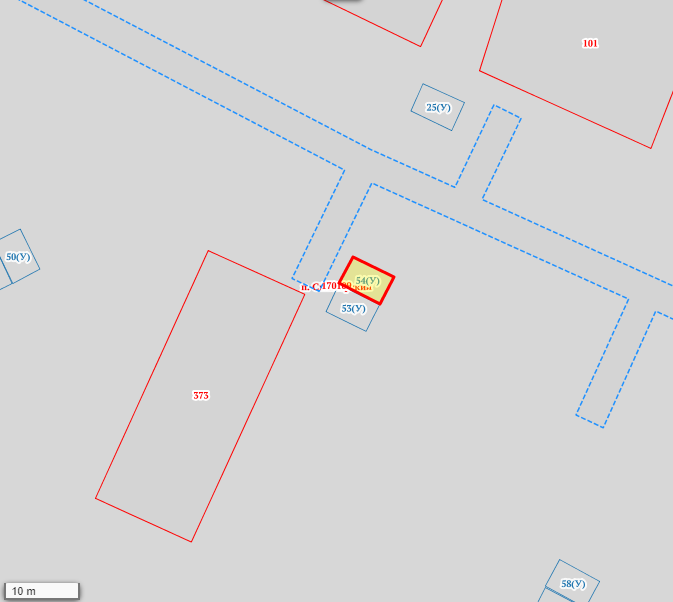 Графическое изображение места (мест) размещения объекта (объектов)Графическое изображение места (мест) размещения объекта (объектов)Графическое изображение места (мест) размещения объекта (объектов)Графическое изображение места (мест) размещения объекта (объектов)Графическое изображение места (мест) размещения объекта (объектов)Графическое изображение места (мест) размещения объекта (объектов)Графическое изображение места (мест) размещения объекта (объектов)Лист N: _45___________Масштаб <5>: 1:500Условные обозначения:- место допустимого устройства парковочных мест  и некапитальных сооруженийЛист N: _45___________Масштаб <5>: 1:500Условные обозначения:- место допустимого устройства парковочных мест  и некапитальных сооруженийЛист N: _45___________Масштаб <5>: 1:500Условные обозначения:- место допустимого устройства парковочных мест  и некапитальных сооруженийЛист N: _45___________Масштаб <5>: 1:500Условные обозначения:- место допустимого устройства парковочных мест  и некапитальных сооруженийЛист N: _45___________Масштаб <5>: 1:500Условные обозначения:- место допустимого устройства парковочных мест  и некапитальных сооруженийЛист N: _45___________Масштаб <5>: 1:500Условные обозначения:- место допустимого устройства парковочных мест  и некапитальных сооруженийЛист N: _45___________Масштаб <5>: 1:500Условные обозначения:- место допустимого устройства парковочных мест  и некапитальных сооруженийЛист N: _45___________Масштаб <5>: 1:500Условные обозначения:- место допустимого устройства парковочных мест  и некапитальных сооруженийУсловный номер объекта <1>:45С35Условный номер объекта <1>:45С35Условный номер объекта <1>:45С35Условный номер объекта <1>:45С35Условный номер объекта <1>:45С35Условный номер объекта <1>:45С35Условный номер объекта <1>:45С35Условный номер объекта <1>:45С35Обозначение характерных точек границОбозначение характерных точек границОбозначение характерных точек границКоординаты <6>Координаты <6>Координаты <6>Координаты <6>Координаты <6>ХХХYY11122233111508808.25508808.25508808.252289649.182289649.18222508805.55508805.55508805.552289654.582289654.58333508809.13508809.13508809.132289656.392289656.39444508811.79508811.79508811.792289651.042289651.04111508808.25508808.25508808.252289649.182289649.18N п/пУсловный номер объекта <1>Адресные ориентиры объектаАдресные ориентиры объектаКадастровый номер земельного участка <2>Вид объекта <3>Вид объекта <3>Площадь места размещения объекта, квадратных метров <4>123345564646С36ул. Веселая, 3ул. Веселая, 3-стоянкастоянка24,03Графическое изображение места (мест) размещения объекта (объектов)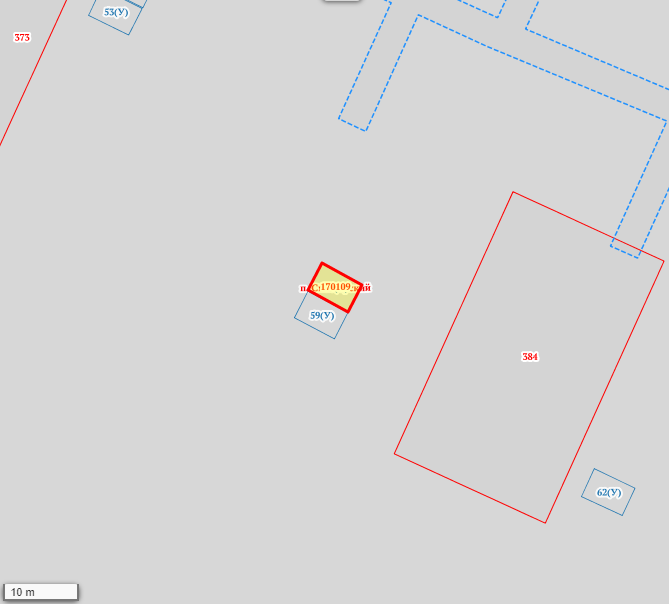 Графическое изображение места (мест) размещения объекта (объектов)Графическое изображение места (мест) размещения объекта (объектов)Графическое изображение места (мест) размещения объекта (объектов)Графическое изображение места (мест) размещения объекта (объектов)Графическое изображение места (мест) размещения объекта (объектов)Графическое изображение места (мест) размещения объекта (объектов)Графическое изображение места (мест) размещения объекта (объектов)Лист N: _46___________Масштаб <5>: 1:500Условные обозначения:- место допустимого устройства парковочных мест  и некапитальных сооруженийЛист N: _46___________Масштаб <5>: 1:500Условные обозначения:- место допустимого устройства парковочных мест  и некапитальных сооруженийЛист N: _46___________Масштаб <5>: 1:500Условные обозначения:- место допустимого устройства парковочных мест  и некапитальных сооруженийЛист N: _46___________Масштаб <5>: 1:500Условные обозначения:- место допустимого устройства парковочных мест  и некапитальных сооруженийЛист N: _46___________Масштаб <5>: 1:500Условные обозначения:- место допустимого устройства парковочных мест  и некапитальных сооруженийЛист N: _46___________Масштаб <5>: 1:500Условные обозначения:- место допустимого устройства парковочных мест  и некапитальных сооруженийЛист N: _46___________Масштаб <5>: 1:500Условные обозначения:- место допустимого устройства парковочных мест  и некапитальных сооруженийЛист N: _46___________Масштаб <5>: 1:500Условные обозначения:- место допустимого устройства парковочных мест  и некапитальных сооруженийУсловный номер объекта <1>:46С36Условный номер объекта <1>:46С36Условный номер объекта <1>:46С36Условный номер объекта <1>:46С36Условный номер объекта <1>:46С36Условный номер объекта <1>:46С36Условный номер объекта <1>:46С36Условный номер объекта <1>:46С36Обозначение характерных точек границОбозначение характерных точек границОбозначение характерных точек границКоординаты <6>Координаты <6>Координаты <6>Координаты <6>Координаты <6>ХХХYY11122233111508771.69508771.69508771.692289678.282289678.28222508768.78508768.78508768.782289683.632289683.63333508765.29508765.29508765.292289681.722289681.72444508768.20508768.20508768.202289676.422289676.42111508771.69508771.69508771.692289678.282289678.28N п/пУсловный номер объекта <1>Адресные ориентиры объектаАдресные ориентиры объектаКадастровый номер земельного участка <2>Вид объекта <3>Вид объекта <3>Площадь места размещения объекта, квадратных метров <4>123345564747С37ул. Веселая, 3ул. Веселая, 3-стоянкастоянка24,04Графическое изображение места (мест) размещения объекта (объектов)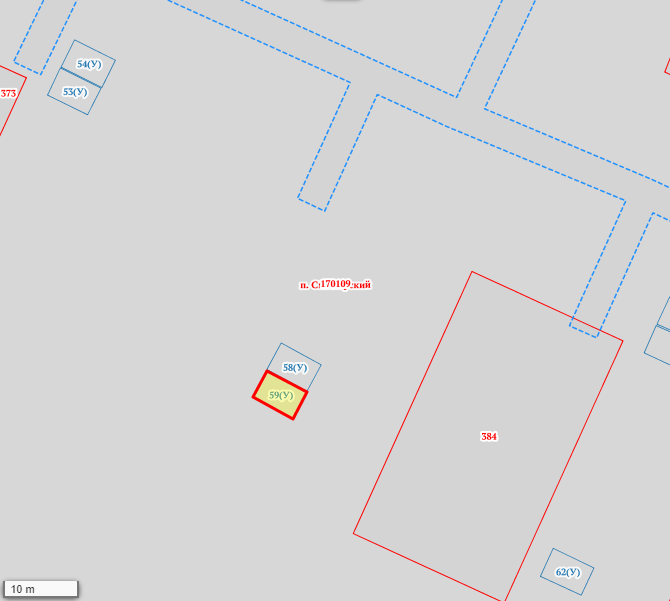 Графическое изображение места (мест) размещения объекта (объектов)Графическое изображение места (мест) размещения объекта (объектов)Графическое изображение места (мест) размещения объекта (объектов)Графическое изображение места (мест) размещения объекта (объектов)Графическое изображение места (мест) размещения объекта (объектов)Графическое изображение места (мест) размещения объекта (объектов)Графическое изображение места (мест) размещения объекта (объектов)Лист N: _47___________Масштаб <5>: 1:500Условные обозначения:- место допустимого устройства парковочных мест  и некапитальных сооруженийЛист N: _47___________Масштаб <5>: 1:500Условные обозначения:- место допустимого устройства парковочных мест  и некапитальных сооруженийЛист N: _47___________Масштаб <5>: 1:500Условные обозначения:- место допустимого устройства парковочных мест  и некапитальных сооруженийЛист N: _47___________Масштаб <5>: 1:500Условные обозначения:- место допустимого устройства парковочных мест  и некапитальных сооруженийЛист N: _47___________Масштаб <5>: 1:500Условные обозначения:- место допустимого устройства парковочных мест  и некапитальных сооруженийЛист N: _47___________Масштаб <5>: 1:500Условные обозначения:- место допустимого устройства парковочных мест  и некапитальных сооруженийЛист N: _47___________Масштаб <5>: 1:500Условные обозначения:- место допустимого устройства парковочных мест  и некапитальных сооруженийЛист N: _47___________Масштаб <5>: 1:500Условные обозначения:- место допустимого устройства парковочных мест  и некапитальных сооруженийУсловный номер объекта <1>:47С37Условный номер объекта <1>:47С37Условный номер объекта <1>:47С37Условный номер объекта <1>:47С37Условный номер объекта <1>:47С37Условный номер объекта <1>:47С37Условный номер объекта <1>:47С37Условный номер объекта <1>:47С37Обозначение характерных точек границОбозначение характерных точек границОбозначение характерных точек границКоординаты <6>Координаты <6>Координаты <6>Координаты <6>Координаты <6>ХХХYY11122233111508768.05508768.05508768.052289676.422289676.42222508765.20508765.20508765.202289681.722289681.72333508761.66508761.66508761.662289679.862289679.86444508764.51508764.51508764.512289674.572289674.57111508768.05508768.05508768.052289676.422289676.42N п/пУсловный номер объекта <1>Адресные ориентиры объектаАдресные ориентиры объектаКадастровый номер земельного участка <2>Вид объекта <3>Вид объекта <3>Площадь места размещения объекта, квадратных метров <4>123345564848С38ул. Веселая, 5ул. Веселая, 5-стоянкастоянка24,06Графическое изображение места (мест) размещения объекта (объектов)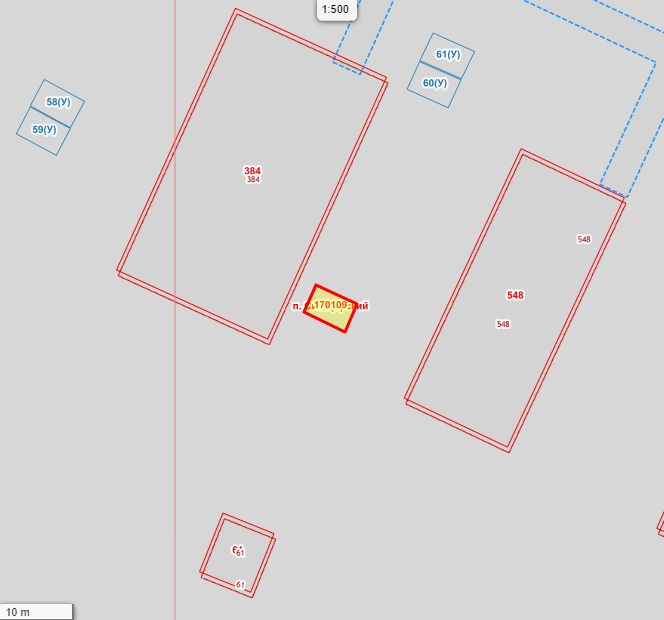 Графическое изображение места (мест) размещения объекта (объектов)Графическое изображение места (мест) размещения объекта (объектов)Графическое изображение места (мест) размещения объекта (объектов)Графическое изображение места (мест) размещения объекта (объектов)Графическое изображение места (мест) размещения объекта (объектов)Графическое изображение места (мест) размещения объекта (объектов)Графическое изображение места (мест) размещения объекта (объектов)Лист N: _48___________Масштаб <5>: 1:500Условные обозначения:- место допустимого устройства парковочных мест  и некапитальных сооруженийЛист N: _48___________Масштаб <5>: 1:500Условные обозначения:- место допустимого устройства парковочных мест  и некапитальных сооруженийЛист N: _48___________Масштаб <5>: 1:500Условные обозначения:- место допустимого устройства парковочных мест  и некапитальных сооруженийЛист N: _48___________Масштаб <5>: 1:500Условные обозначения:- место допустимого устройства парковочных мест  и некапитальных сооруженийЛист N: _48___________Масштаб <5>: 1:500Условные обозначения:- место допустимого устройства парковочных мест  и некапитальных сооруженийЛист N: _48___________Масштаб <5>: 1:500Условные обозначения:- место допустимого устройства парковочных мест  и некапитальных сооруженийЛист N: _48___________Масштаб <5>: 1:500Условные обозначения:- место допустимого устройства парковочных мест  и некапитальных сооруженийЛист N: _48___________Масштаб <5>: 1:500Условные обозначения:- место допустимого устройства парковочных мест  и некапитальных сооруженийУсловный номер объекта <1>:48С38Условный номер объекта <1>:48С38Условный номер объекта <1>:48С38Условный номер объекта <1>:48С38Условный номер объекта <1>:48С38Условный номер объекта <1>:48С38Условный номер объекта <1>:48С38Условный номер объекта <1>:48С38Обозначение характерных точек границОбозначение характерных точек границОбозначение характерных точек границКоординаты <6>Координаты <6>Координаты <6>Координаты <6>Координаты <6>ХХХYY11122233111508744.49508744.49508744.492289714.252289714.25222508741.93508741.93508741.932289719.702289719.70333508738.29508738.29508738.292289718.042289718.04444508740.85508740.85508740.852289712.592289712.59111508744.49508744.49508744.492289714.252289714.25N п/пУсловный номер объекта <1>Адресные ориентиры объектаАдресные ориентиры объектаКадастровый номер земельного участка <2>Вид объекта <3>Вид объекта <3>Площадь места размещения объекта, квадратных метров <4>123345564949С39ул. Веселая, 5ул. Веселая, 5-стоянкастоянка24,14Графическое изображение места (мест) размещения объекта (объектов)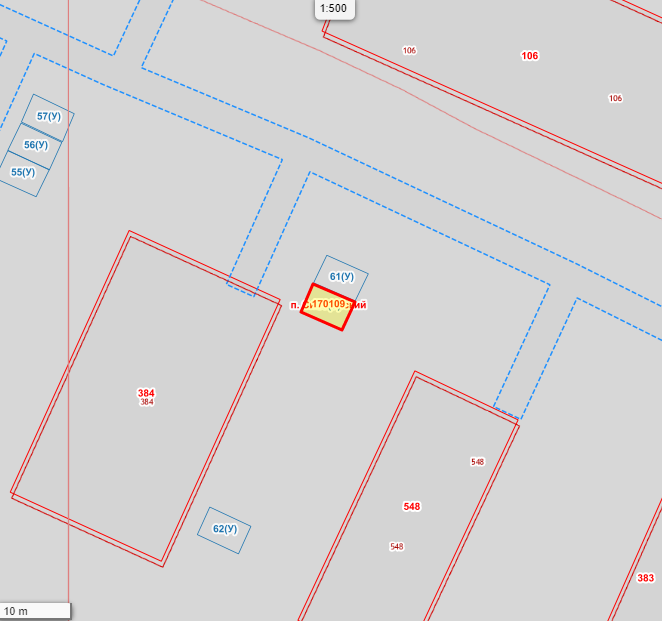 Графическое изображение места (мест) размещения объекта (объектов)Графическое изображение места (мест) размещения объекта (объектов)Графическое изображение места (мест) размещения объекта (объектов)Графическое изображение места (мест) размещения объекта (объектов)Графическое изображение места (мест) размещения объекта (объектов)Графическое изображение места (мест) размещения объекта (объектов)Графическое изображение места (мест) размещения объекта (объектов)Лист N: _49___________Масштаб <5>: 1:500Условные обозначения:- место допустимого устройства парковочных мест  и некапитальных сооруженийЛист N: _49___________Масштаб <5>: 1:500Условные обозначения:- место допустимого устройства парковочных мест  и некапитальных сооруженийЛист N: _49___________Масштаб <5>: 1:500Условные обозначения:- место допустимого устройства парковочных мест  и некапитальных сооруженийЛист N: _49___________Масштаб <5>: 1:500Условные обозначения:- место допустимого устройства парковочных мест  и некапитальных сооруженийЛист N: _49___________Масштаб <5>: 1:500Условные обозначения:- место допустимого устройства парковочных мест  и некапитальных сооруженийЛист N: _49___________Масштаб <5>: 1:500Условные обозначения:- место допустимого устройства парковочных мест  и некапитальных сооруженийЛист N: _49___________Масштаб <5>: 1:500Условные обозначения:- место допустимого устройства парковочных мест  и некапитальных сооруженийЛист N: _49___________Масштаб <5>: 1:500Условные обозначения:- место допустимого устройства парковочных мест  и некапитальных сооруженийУсловный номер объекта <1>:49С39Условный номер объекта <1>:49С39Условный номер объекта <1>:49С39Условный номер объекта <1>:49С39Условный номер объекта <1>:49С39Условный номер объекта <1>:49С39Условный номер объекта <1>:49С39Условный номер объекта <1>:49С39Обозначение характерных точек границОбозначение характерных точек границОбозначение характерных точек границКоординаты <6>Координаты <6>Координаты <6>Координаты <6>Координаты <6>ХХХYY11122233111508770.30508770.30508770.302289726.362289726.36222508767.85508767.85508767.852289731.802289731.80333508771.54508771.54508771.542289733.512289733.51444508773.94508773.94508773.942289728.012289728.01111508770.30508770.30508770.302289726.362289726.36N п/пУсловный номер объекта <1>Адресные ориентиры объектаАдресные ориентиры объектаКадастровый номер земельного участка <2>Вид объекта <3>Вид объекта <3>Площадь места размещения объекта, квадратных метров <4>123345565050С40ул. Веселая, 5ул. Веселая, 5-стоянкастоянка24,14Графическое изображение места (мест) размещения объекта (объектов)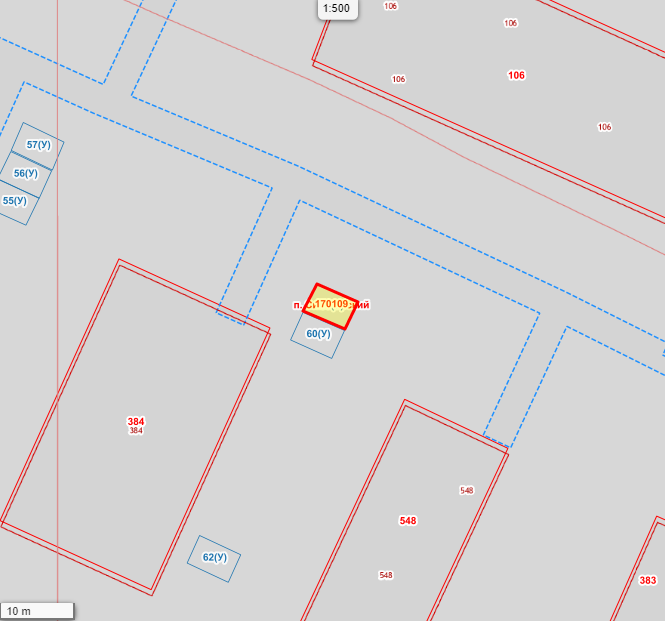 Графическое изображение места (мест) размещения объекта (объектов)Графическое изображение места (мест) размещения объекта (объектов)Графическое изображение места (мест) размещения объекта (объектов)Графическое изображение места (мест) размещения объекта (объектов)Графическое изображение места (мест) размещения объекта (объектов)Графическое изображение места (мест) размещения объекта (объектов)Графическое изображение места (мест) размещения объекта (объектов)Лист N: _50___________Масштаб <5>: 1:500Условные обозначения: - место допустимого устройства парковочных мест  и некапитальных сооруженийЛист N: _50___________Масштаб <5>: 1:500Условные обозначения: - место допустимого устройства парковочных мест  и некапитальных сооруженийЛист N: _50___________Масштаб <5>: 1:500Условные обозначения: - место допустимого устройства парковочных мест  и некапитальных сооруженийЛист N: _50___________Масштаб <5>: 1:500Условные обозначения: - место допустимого устройства парковочных мест  и некапитальных сооруженийЛист N: _50___________Масштаб <5>: 1:500Условные обозначения: - место допустимого устройства парковочных мест  и некапитальных сооруженийЛист N: _50___________Масштаб <5>: 1:500Условные обозначения: - место допустимого устройства парковочных мест  и некапитальных сооруженийЛист N: _50___________Масштаб <5>: 1:500Условные обозначения: - место допустимого устройства парковочных мест  и некапитальных сооруженийЛист N: _50___________Масштаб <5>: 1:500Условные обозначения: - место допустимого устройства парковочных мест  и некапитальных сооруженийУсловный номер объекта <1>:50С40Условный номер объекта <1>:50С40Условный номер объекта <1>:50С40Условный номер объекта <1>:50С40Условный номер объекта <1>:50С40Условный номер объекта <1>:50С40Условный номер объекта <1>:50С40Условный номер объекта <1>:50С40Обозначение характерных точек границОбозначение характерных точек границОбозначение характерных точек границКоординаты <6>Координаты <6>Координаты <6>Координаты <6>Координаты <6>ХХХYY11122233111508774.09508774.09508774.092289728.062289728.06222508771.69508771.69508771.692289733.562289733.56333508775.27508775.27508775.272289735.322289735.32444508777.73508777.73508777.732289729.822289729.82111508774.09508774.09508774.092289728.062289728.06N п/пУсловный номер объекта <1>Адресные ориентиры объектаАдресные ориентиры объектаКадастровый номер земельного участка <2>Вид объекта <3>Вид объекта <3>Площадь места размещения объекта, квадратных метров <4>123345565151С41ул. Веселая, 7ул. Веселая, 7-стоянкастоянка24,03Графическое изображение места (мест) размещения объекта (объектов)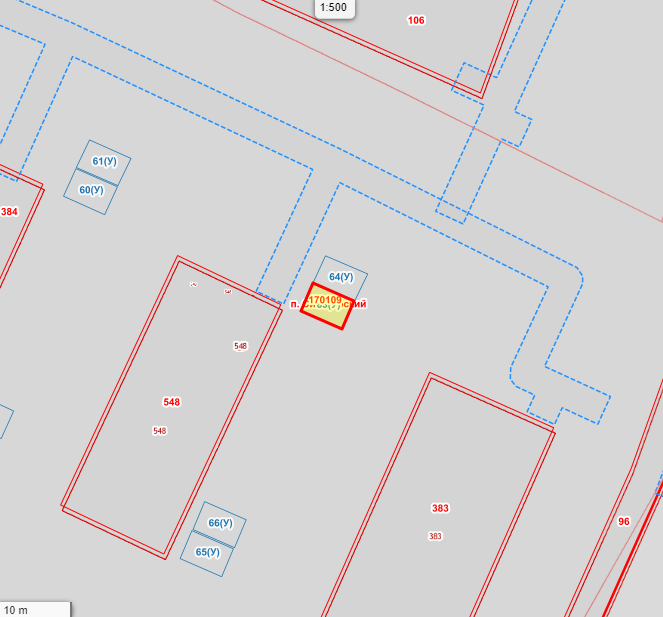 Графическое изображение места (мест) размещения объекта (объектов)Графическое изображение места (мест) размещения объекта (объектов)Графическое изображение места (мест) размещения объекта (объектов)Графическое изображение места (мест) размещения объекта (объектов)Графическое изображение места (мест) размещения объекта (объектов)Графическое изображение места (мест) размещения объекта (объектов)Графическое изображение места (мест) размещения объекта (объектов)Лист N: _51___________Масштаб <5>: 1:500Условные обозначения: - место допустимого устройства парковочных мест  и некапитальных сооруженийЛист N: _51___________Масштаб <5>: 1:500Условные обозначения: - место допустимого устройства парковочных мест  и некапитальных сооруженийЛист N: _51___________Масштаб <5>: 1:500Условные обозначения: - место допустимого устройства парковочных мест  и некапитальных сооруженийЛист N: _51___________Масштаб <5>: 1:500Условные обозначения: - место допустимого устройства парковочных мест  и некапитальных сооруженийЛист N: _51___________Масштаб <5>: 1:500Условные обозначения: - место допустимого устройства парковочных мест  и некапитальных сооруженийЛист N: _51___________Масштаб <5>: 1:500Условные обозначения: - место допустимого устройства парковочных мест  и некапитальных сооруженийЛист N: _51___________Масштаб <5>: 1:500Условные обозначения: - место допустимого устройства парковочных мест  и некапитальных сооруженийЛист N: _51___________Масштаб <5>: 1:500Условные обозначения: - место допустимого устройства парковочных мест  и некапитальных сооруженийУсловный номер объекта <1>:51С41Условный номер объекта <1>:51С41Условный номер объекта <1>:51С41Условный номер объекта <1>:51С41Условный номер объекта <1>:51С41Условный номер объекта <1>:51С41Условный номер объекта <1>:51С41Условный номер объекта <1>:51С41Обозначение характерных точек границОбозначение характерных точек границОбозначение характерных точек границКоординаты <6>Координаты <6>Координаты <6>Координаты <6>Координаты <6>ХХХYY11122233111508755.08508755.08508755.082289757.802289757.80222508752.68508752.68508752.682289763.302289763.30333508756.37508756.37508756.372289764.852289764.85444508758.77508758.77508758.772289759.352289759.35111508755.08508755.08508755.082289757.802289757.80N п/пУсловный номер объекта <1>Адресные ориентиры объектаАдресные ориентиры объектаКадастровый номер земельного участка <2>Вид объекта <3>Вид объекта <3>Площадь места размещения объекта, квадратных метров <4>123345565252С42ул. Веселая, 7ул. Веселая, 7-стоянкастоянка24,02Графическое изображение места (мест) размещения объекта (объектов)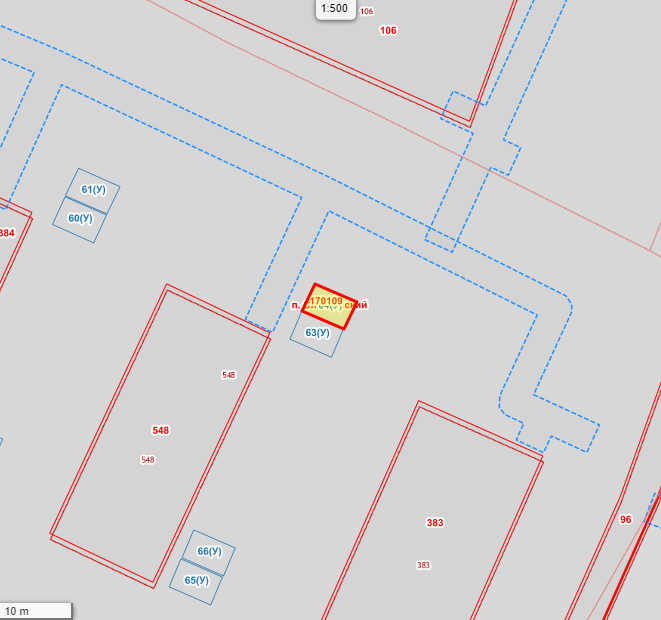 Графическое изображение места (мест) размещения объекта (объектов)Графическое изображение места (мест) размещения объекта (объектов)Графическое изображение места (мест) размещения объекта (объектов)Графическое изображение места (мест) размещения объекта (объектов)Графическое изображение места (мест) размещения объекта (объектов)Графическое изображение места (мест) размещения объекта (объектов)Графическое изображение места (мест) размещения объекта (объектов)Лист N: _52___________Масштаб <5>: 1:500Условные обозначения:- место допустимого устройства парковочных мест  и некапитальных сооруженийЛист N: _52___________Масштаб <5>: 1:500Условные обозначения:- место допустимого устройства парковочных мест  и некапитальных сооруженийЛист N: _52___________Масштаб <5>: 1:500Условные обозначения:- место допустимого устройства парковочных мест  и некапитальных сооруженийЛист N: _52___________Масштаб <5>: 1:500Условные обозначения:- место допустимого устройства парковочных мест  и некапитальных сооруженийЛист N: _52___________Масштаб <5>: 1:500Условные обозначения:- место допустимого устройства парковочных мест  и некапитальных сооруженийЛист N: _52___________Масштаб <5>: 1:500Условные обозначения:- место допустимого устройства парковочных мест  и некапитальных сооруженийЛист N: _52___________Масштаб <5>: 1:500Условные обозначения:- место допустимого устройства парковочных мест  и некапитальных сооруженийЛист N: _52___________Масштаб <5>: 1:500Условные обозначения:- место допустимого устройства парковочных мест  и некапитальных сооруженийУсловный номер объекта <1>:52С42Условный номер объекта <1>:52С42Условный номер объекта <1>:52С42Условный номер объекта <1>:52С42Условный номер объекта <1>:52С42Условный номер объекта <1>:52С42Условный номер объекта <1>:52С42Условный номер объекта <1>:52С42Обозначение характерных точек границОбозначение характерных точек границОбозначение характерных точек границКоординаты <6>Координаты <6>Координаты <6>Координаты <6>Координаты <6>ХХХYY11122233111508758.77508758.77508758.772289759.402289759.40222508756.37508756.37508756.372289764.902289764.90333508759.95508759.95508759.952289766.662289766.66444508762.36508762.36508762.362289761.062289761.06111508758.77508758.77508758.772289759.402289759.40N п/пУсловный номер объекта <1>Адресные ориентиры объектаАдресные ориентиры объектаКадастровый номер земельного участка <2>Вид объекта <3>Вид объекта <3>Площадь места размещения объекта, квадратных метров <4>123345565353С43ул. Веселая, 7ул. Веселая, 7-стоянкастоянка24,03Графическое изображение места (мест) размещения объекта (объектов)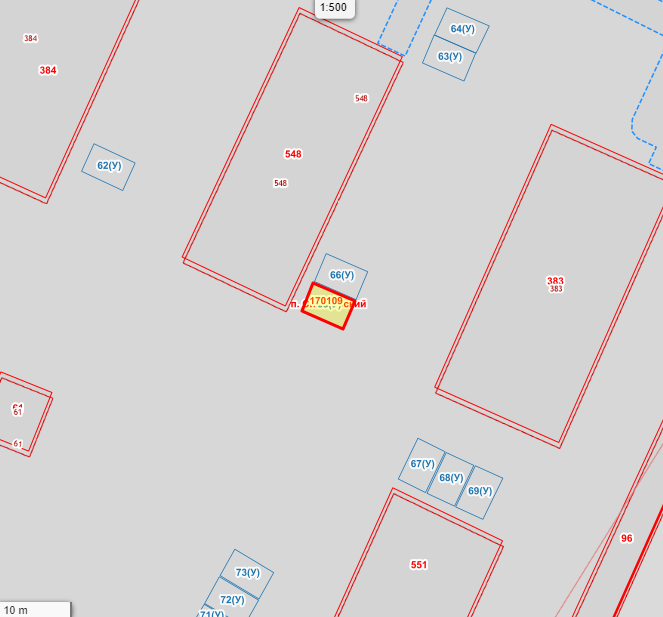 Графическое изображение места (мест) размещения объекта (объектов)Графическое изображение места (мест) размещения объекта (объектов)Графическое изображение места (мест) размещения объекта (объектов)Графическое изображение места (мест) размещения объекта (объектов)Графическое изображение места (мест) размещения объекта (объектов)Графическое изображение места (мест) размещения объекта (объектов)Графическое изображение места (мест) размещения объекта (объектов)Лист N: _53___________Масштаб <5>: 1:500Условные обозначения:- место допустимого устройства парковочных мест  и некапитальных сооруженийЛист N: _53___________Масштаб <5>: 1:500Условные обозначения:- место допустимого устройства парковочных мест  и некапитальных сооруженийЛист N: _53___________Масштаб <5>: 1:500Условные обозначения:- место допустимого устройства парковочных мест  и некапитальных сооруженийЛист N: _53___________Масштаб <5>: 1:500Условные обозначения:- место допустимого устройства парковочных мест  и некапитальных сооруженийЛист N: _53___________Масштаб <5>: 1:500Условные обозначения:- место допустимого устройства парковочных мест  и некапитальных сооруженийЛист N: _53___________Масштаб <5>: 1:500Условные обозначения:- место допустимого устройства парковочных мест  и некапитальных сооруженийЛист N: _53___________Масштаб <5>: 1:500Условные обозначения:- место допустимого устройства парковочных мест  и некапитальных сооруженийЛист N: _53___________Масштаб <5>: 1:500Условные обозначения:- место допустимого устройства парковочных мест  и некапитальных сооруженийУсловный номер объекта <1>:53С43Условный номер объекта <1>:53С43Условный номер объекта <1>:53С43Условный номер объекта <1>:53С43Условный номер объекта <1>:53С43Условный номер объекта <1>:53С43Условный номер объекта <1>:53С43Условный номер объекта <1>:53С43Обозначение характерных точек границОбозначение характерных точек границОбозначение характерных точек границКоординаты <6>Координаты <6>Координаты <6>Координаты <6>Координаты <6>ХХХYY11122233111508722.39508722.39508722.392289741.732289741.73222508719.99508719.99508719.992289747.232289747.23333508723.67508723.67508723.672289748.792289748.79444508726.08508726.08508726.082289743.292289743.29111508722.39508722.39508722.392289741.732289741.73N п/пУсловный номер объекта <1>Адресные ориентиры объектаАдресные ориентиры объектаКадастровый номер земельного участка <2>Вид объекта <3>Вид объекта <3>Площадь места размещения объекта, квадратных метров <4>123345565454С44ул. Веселая, 7ул. Веселая, 7-стоянкастоянка24,03Графическое изображение места (мест) размещения объекта (объектов)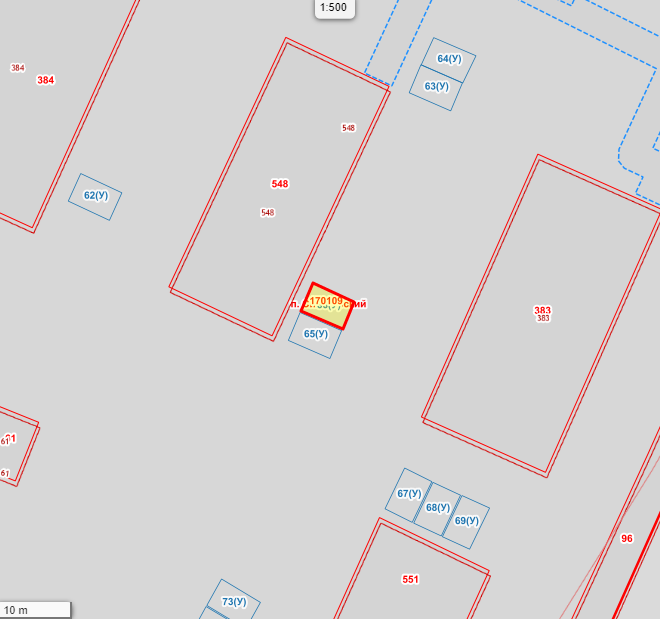 Графическое изображение места (мест) размещения объекта (объектов)Графическое изображение места (мест) размещения объекта (объектов)Графическое изображение места (мест) размещения объекта (объектов)Графическое изображение места (мест) размещения объекта (объектов)Графическое изображение места (мест) размещения объекта (объектов)Графическое изображение места (мест) размещения объекта (объектов)Графическое изображение места (мест) размещения объекта (объектов)Лист N: _54___________Масштаб <5>: 1:500Условные обозначения: - место допустимого устройства парковочных мест  и некапитальных сооруженийЛист N: _54___________Масштаб <5>: 1:500Условные обозначения: - место допустимого устройства парковочных мест  и некапитальных сооруженийЛист N: _54___________Масштаб <5>: 1:500Условные обозначения: - место допустимого устройства парковочных мест  и некапитальных сооруженийЛист N: _54___________Масштаб <5>: 1:500Условные обозначения: - место допустимого устройства парковочных мест  и некапитальных сооруженийЛист N: _54___________Масштаб <5>: 1:500Условные обозначения: - место допустимого устройства парковочных мест  и некапитальных сооруженийЛист N: _54___________Масштаб <5>: 1:500Условные обозначения: - место допустимого устройства парковочных мест  и некапитальных сооруженийЛист N: _54___________Масштаб <5>: 1:500Условные обозначения: - место допустимого устройства парковочных мест  и некапитальных сооруженийЛист N: _54___________Масштаб <5>: 1:500Условные обозначения: - место допустимого устройства парковочных мест  и некапитальных сооруженийУсловный номер объекта <1>:54С44Условный номер объекта <1>:54С44Условный номер объекта <1>:54С44Условный номер объекта <1>:54С44Условный номер объекта <1>:54С44Условный номер объекта <1>:54С44Условный номер объекта <1>:54С44Условный номер объекта <1>:54С44Обозначение характерных точек границОбозначение характерных точек границОбозначение характерных точек границКоординаты <6>Координаты <6>Координаты <6>Координаты <6>Координаты <6>ХХХYY11122233111508726.23508726.23508726.232289743.442289743.44222508723.82508723.82508723.822289748.942289748.94333508727.51508727.51508727.512289750.492289750.49444508729.92508729.92508729.922289744.992289744.99111508726.23508726.23508726.232289743.442289743.44N п/пУсловный номер объекта <1>Адресные ориентиры объектаАдресные ориентиры объектаКадастровый номер земельного участка <2>Вид объекта <3>Вид объекта <3>Площадь места размещения объекта, квадратных метров <4>123345565555С45ул. Веселая, 11ул. Веселая, 11-стоянкастоянка24,08Графическое изображение места (мест) размещения объекта (объектов)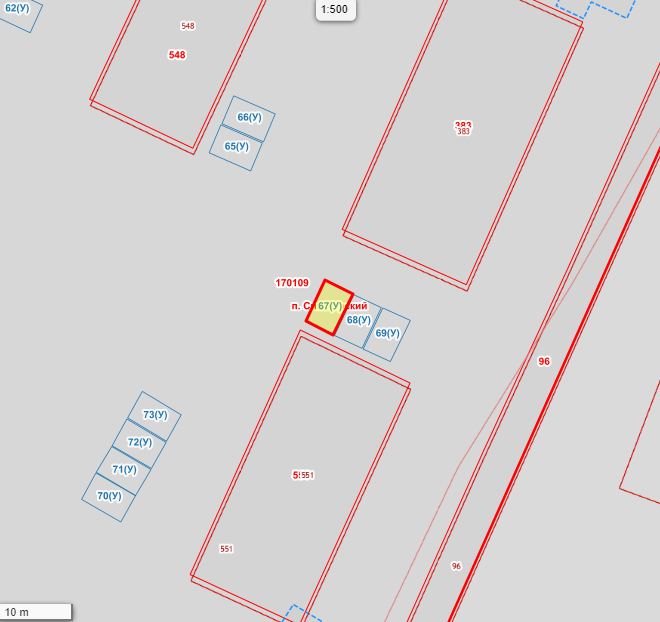 Графическое изображение места (мест) размещения объекта (объектов)Графическое изображение места (мест) размещения объекта (объектов)Графическое изображение места (мест) размещения объекта (объектов)Графическое изображение места (мест) размещения объекта (объектов)Графическое изображение места (мест) размещения объекта (объектов)Графическое изображение места (мест) размещения объекта (объектов)Графическое изображение места (мест) размещения объекта (объектов)Лист N: _55___________Масштаб <5>: 1:500Условные обозначения:- место допустимого устройства парковочных мест  и некапитальных сооруженийЛист N: _55___________Масштаб <5>: 1:500Условные обозначения:- место допустимого устройства парковочных мест  и некапитальных сооруженийЛист N: _55___________Масштаб <5>: 1:500Условные обозначения:- место допустимого устройства парковочных мест  и некапитальных сооруженийЛист N: _55___________Масштаб <5>: 1:500Условные обозначения:- место допустимого устройства парковочных мест  и некапитальных сооруженийЛист N: _55___________Масштаб <5>: 1:500Условные обозначения:- место допустимого устройства парковочных мест  и некапитальных сооруженийЛист N: _55___________Масштаб <5>: 1:500Условные обозначения:- место допустимого устройства парковочных мест  и некапитальных сооруженийЛист N: _55___________Масштаб <5>: 1:500Условные обозначения:- место допустимого устройства парковочных мест  и некапитальных сооруженийЛист N: _55___________Масштаб <5>: 1:500Условные обозначения:- место допустимого устройства парковочных мест  и некапитальных сооруженийУсловный номер объекта <1>:55С45Условный номер объекта <1>:55С45Условный номер объекта <1>:55С45Условный номер объекта <1>:55С45Условный номер объекта <1>:55С45Условный номер объекта <1>:55С45Условный номер объекта <1>:55С45Условный номер объекта <1>:55С45Обозначение характерных точек границОбозначение характерных точек границОбозначение характерных точек границКоординаты <6>Координаты <6>Координаты <6>Координаты <6>Координаты <6>ХХХYY11122233111508700.12508700.12508700.122289754.502289754.50222508698.32508698.32508698.322289758.092289758.09333508703.70508703.70508703.702289760.712289760.71444508705.50508705.50508705.502289757.112289757.11111508700.12508700.12508700.122289754.502289754.50N п/пУсловный номер объекта <1>Адресные ориентиры объектаАдресные ориентиры объектаКадастровый номер земельного участка <2>Вид объекта <3>Вид объекта <3>Площадь места размещения объекта, квадратных метров <4>123345565656С46ул. Веселая, 11ул. Веселая, 11-стоянкастоянка24,00Графическое изображение места (мест) размещения объекта (объектов)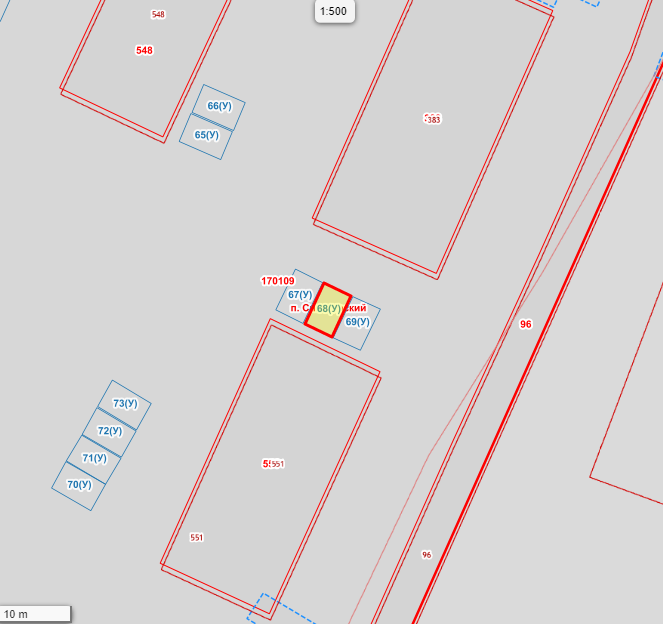 Графическое изображение места (мест) размещения объекта (объектов)Графическое изображение места (мест) размещения объекта (объектов)Графическое изображение места (мест) размещения объекта (объектов)Графическое изображение места (мест) размещения объекта (объектов)Графическое изображение места (мест) размещения объекта (объектов)Графическое изображение места (мест) размещения объекта (объектов)Графическое изображение места (мест) размещения объекта (объектов)Лист N: _56___________Масштаб <5>: 1:500Условные обозначения: - место допустимого устройства парковочных мест  и некапитальных сооруженийЛист N: _56___________Масштаб <5>: 1:500Условные обозначения: - место допустимого устройства парковочных мест  и некапитальных сооруженийЛист N: _56___________Масштаб <5>: 1:500Условные обозначения: - место допустимого устройства парковочных мест  и некапитальных сооруженийЛист N: _56___________Масштаб <5>: 1:500Условные обозначения: - место допустимого устройства парковочных мест  и некапитальных сооруженийЛист N: _56___________Масштаб <5>: 1:500Условные обозначения: - место допустимого устройства парковочных мест  и некапитальных сооруженийЛист N: _56___________Масштаб <5>: 1:500Условные обозначения: - место допустимого устройства парковочных мест  и некапитальных сооруженийЛист N: _56___________Масштаб <5>: 1:500Условные обозначения: - место допустимого устройства парковочных мест  и некапитальных сооруженийЛист N: _56___________Масштаб <5>: 1:500Условные обозначения: - место допустимого устройства парковочных мест  и некапитальных сооруженийУсловный номер объекта <1>:56С46Условный номер объекта <1>:56С46Условный номер объекта <1>:56С46Условный номер объекта <1>:56С46Условный номер объекта <1>:56С46Условный номер объекта <1>:56С46Условный номер объекта <1>:56С46Условный номер объекта <1>:56С46Обозначение характерных точек границОбозначение характерных точек границОбозначение характерных точек границКоординаты <6>Координаты <6>Координаты <6>Координаты <6>Координаты <6>ХХХYY11122233111508703.60508703.60508703.602289760.862289760.86222508698.22508698.22508698.222289758.292289758.29333508696.52508696.52508696.522289761.942289761.94444508701.90508701.90508701.902289764.512289764.51111508703.60508703.60508703.602289760.862289760.86N п/пУсловный номер объекта <1>Адресные ориентиры объектаАдресные ориентиры объектаКадастровый номер земельного участка <2>Вид объекта <3>Вид объекта <3>Площадь места размещения объекта, квадратных метров <4>123345565757С47ул. Веселая, 11ул. Веселая, 11-стоянкастоянка24,04Графическое изображение места (мест) размещения объекта (объектов)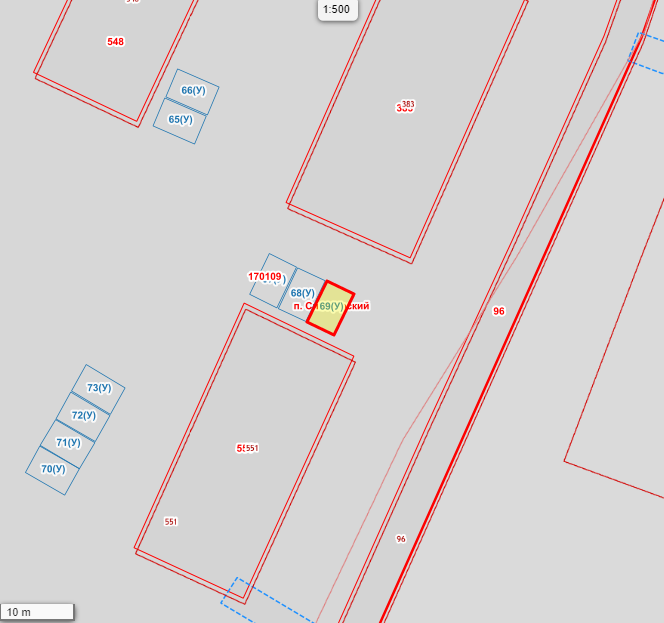 Графическое изображение места (мест) размещения объекта (объектов)Графическое изображение места (мест) размещения объекта (объектов)Графическое изображение места (мест) размещения объекта (объектов)Графическое изображение места (мест) размещения объекта (объектов)Графическое изображение места (мест) размещения объекта (объектов)Графическое изображение места (мест) размещения объекта (объектов)Графическое изображение места (мест) размещения объекта (объектов)Лист N: _57___________Масштаб <5>: 1:500Условные обозначения: - место допустимого устройства парковочных мест  и некапитальных сооруженийЛист N: _57___________Масштаб <5>: 1:500Условные обозначения: - место допустимого устройства парковочных мест  и некапитальных сооруженийЛист N: _57___________Масштаб <5>: 1:500Условные обозначения: - место допустимого устройства парковочных мест  и некапитальных сооруженийЛист N: _57___________Масштаб <5>: 1:500Условные обозначения: - место допустимого устройства парковочных мест  и некапитальных сооруженийЛист N: _57___________Масштаб <5>: 1:500Условные обозначения: - место допустимого устройства парковочных мест  и некапитальных сооруженийЛист N: _57___________Масштаб <5>: 1:500Условные обозначения: - место допустимого устройства парковочных мест  и некапитальных сооруженийЛист N: _57___________Масштаб <5>: 1:500Условные обозначения: - место допустимого устройства парковочных мест  и некапитальных сооруженийЛист N: _57___________Масштаб <5>: 1:500Условные обозначения: - место допустимого устройства парковочных мест  и некапитальных сооруженийУсловный номер объекта <1>:57С47Условный номер объекта <1>:57С47Условный номер объекта <1>:57С47Условный номер объекта <1>:57С47Условный номер объекта <1>:57С47Условный номер объекта <1>:57С47Условный номер объекта <1>:57С47Условный номер объекта <1>:57С47Обозначение характерных точек границОбозначение характерных точек границОбозначение характерных точек границКоординаты <6>Координаты <6>Координаты <6>Координаты <6>Координаты <6>ХХХYY11122233111508701.85508701.85508701.852289764.712289764.71222508696.42508696.42508696.422289762.092289762.09333508694.76508694.76508694.762289765.692289765.69444508700.20508700.20508700.202289768.352289768.35111508701.85508701.85508701.852289764.712289764.71N п/пУсловный номер объекта <1>Адресные ориентиры объектаАдресные ориентиры объектаКадастровый номер земельного участка <2>Вид объекта <3>Вид объекта <3>Площадь места размещения объекта, квадратных метров <4>123345565858С48ул. Веселая, 11ул. Веселая, 11-стоянкастоянка24,02Графическое изображение места (мест) размещения объекта (объектов)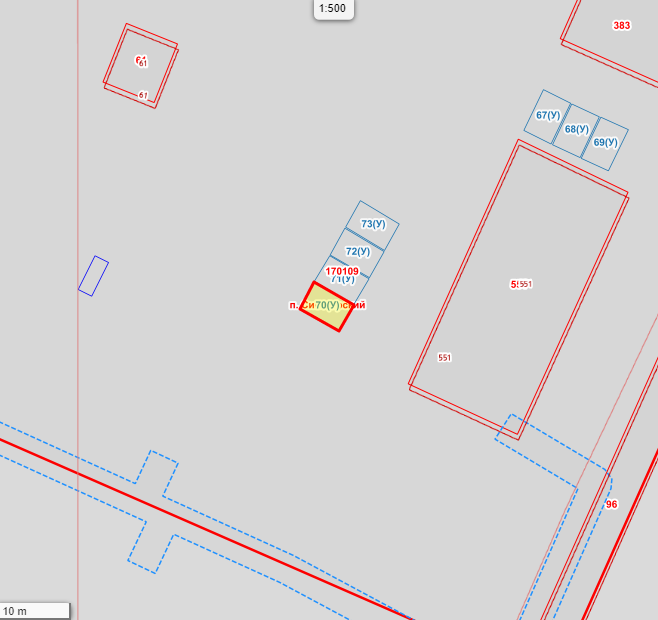 Графическое изображение места (мест) размещения объекта (объектов)Графическое изображение места (мест) размещения объекта (объектов)Графическое изображение места (мест) размещения объекта (объектов)Графическое изображение места (мест) размещения объекта (объектов)Графическое изображение места (мест) размещения объекта (объектов)Графическое изображение места (мест) размещения объекта (объектов)Графическое изображение места (мест) размещения объекта (объектов)Лист N: _58___________Масштаб <5>: 1:500Условные обозначения: - место допустимого устройства парковочных мест  и некапитальных сооруженийЛист N: _58___________Масштаб <5>: 1:500Условные обозначения: - место допустимого устройства парковочных мест  и некапитальных сооруженийЛист N: _58___________Масштаб <5>: 1:500Условные обозначения: - место допустимого устройства парковочных мест  и некапитальных сооруженийЛист N: _58___________Масштаб <5>: 1:500Условные обозначения: - место допустимого устройства парковочных мест  и некапитальных сооруженийЛист N: _58___________Масштаб <5>: 1:500Условные обозначения: - место допустимого устройства парковочных мест  и некапитальных сооруженийЛист N: _58___________Масштаб <5>: 1:500Условные обозначения: - место допустимого устройства парковочных мест  и некапитальных сооруженийЛист N: _58___________Масштаб <5>: 1:500Условные обозначения: - место допустимого устройства парковочных мест  и некапитальных сооруженийЛист N: _58___________Масштаб <5>: 1:500Условные обозначения: - место допустимого устройства парковочных мест  и некапитальных сооруженийУсловный номер объекта <1>:58С48Условный номер объекта <1>:58С48Условный номер объекта <1>:58С48Условный номер объекта <1>:58С48Условный номер объекта <1>:58С48Условный номер объекта <1>:58С48Условный номер объекта <1>:58С48Условный номер объекта <1>:58С48Обозначение характерных точек границОбозначение характерных точек границОбозначение характерных точек границКоординаты <6>Координаты <6>Координаты <6>Координаты <6>Координаты <6>ХХХYY11122233111508673.63508673.63508673.632289729.932289729.93222508676.63508676.63508676.632289724.742289724.74333508680.12508680.12508680.122289726.642289726.64444508677.12508677.12508677.122289731.892289731.89111508673.63508673.63508673.632289729.932289729.93N п/пУсловный номер объекта <1>Адресные ориентиры объектаАдресные ориентиры объектаКадастровый номер земельного участка <2>Вид объекта <3>Вид объекта <3>Площадь места размещения объекта, квадратных метров <4>123345565959С49ул. Веселая, 11ул. Веселая, 11-стоянкастоянка24,07Графическое изображение места (мест) размещения объекта (объектов)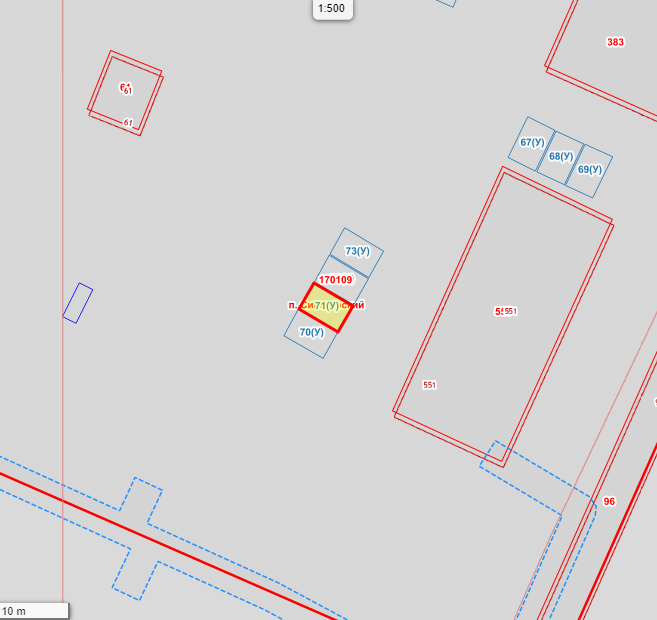 Графическое изображение места (мест) размещения объекта (объектов)Графическое изображение места (мест) размещения объекта (объектов)Графическое изображение места (мест) размещения объекта (объектов)Графическое изображение места (мест) размещения объекта (объектов)Графическое изображение места (мест) размещения объекта (объектов)Графическое изображение места (мест) размещения объекта (объектов)Графическое изображение места (мест) размещения объекта (объектов)Лист N: _59___________Масштаб <5>: 1:500Условные обозначения:- место допустимого устройства парковочных мест  и некапитальных сооруженийЛист N: _59___________Масштаб <5>: 1:500Условные обозначения:- место допустимого устройства парковочных мест  и некапитальных сооруженийЛист N: _59___________Масштаб <5>: 1:500Условные обозначения:- место допустимого устройства парковочных мест  и некапитальных сооруженийЛист N: _59___________Масштаб <5>: 1:500Условные обозначения:- место допустимого устройства парковочных мест  и некапитальных сооруженийЛист N: _59___________Масштаб <5>: 1:500Условные обозначения:- место допустимого устройства парковочных мест  и некапитальных сооруженийЛист N: _59___________Масштаб <5>: 1:500Условные обозначения:- место допустимого устройства парковочных мест  и некапитальных сооруженийЛист N: _59___________Масштаб <5>: 1:500Условные обозначения:- место допустимого устройства парковочных мест  и некапитальных сооруженийЛист N: _59___________Масштаб <5>: 1:500Условные обозначения:- место допустимого устройства парковочных мест  и некапитальных сооруженийУсловный номер объекта <1>:59С49Условный номер объекта <1>:59С49Условный номер объекта <1>:59С49Условный номер объекта <1>:59С49Условный номер объекта <1>:59С49Условный номер объекта <1>:59С49Условный номер объекта <1>:59С49Условный номер объекта <1>:59С49Обозначение характерных точек границОбозначение характерных точек границОбозначение характерных точек границКоординаты <6>Координаты <6>Координаты <6>Координаты <6>Координаты <6>ХХХYY11122233111508680.22508680.22508680.222289726.692289726.69222508677.12508677.12508677.122289731.892289731.89333508680.56508680.56508680.562289733.952289733.95444508683.61508683.61508683.612289728.752289728.75111508680.22508680.22508680.222289726.692289726.69N п/пУсловный номер объекта <1>Адресные ориентиры объектаАдресные ориентиры объектаКадастровый номер земельного участка <2>Вид объекта <3>Вид объекта <3>Площадь места размещения объекта, квадратных метров <4>123345566060С50ул. Веселая, 11ул. Веселая, 11-стоянкастоянка24,10Графическое изображение места (мест) размещения объекта (объектов)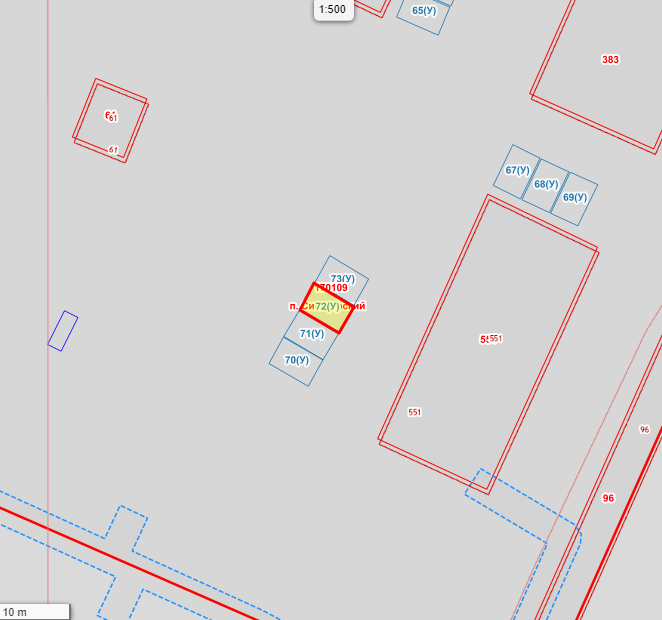 Графическое изображение места (мест) размещения объекта (объектов)Графическое изображение места (мест) размещения объекта (объектов)Графическое изображение места (мест) размещения объекта (объектов)Графическое изображение места (мест) размещения объекта (объектов)Графическое изображение места (мест) размещения объекта (объектов)Графическое изображение места (мест) размещения объекта (объектов)Графическое изображение места (мест) размещения объекта (объектов)Лист N: _60___________Масштаб <5>: 1:500Условные обозначения: - место допустимого устройства парковочных мест  и некапитальных сооруженийЛист N: _60___________Масштаб <5>: 1:500Условные обозначения: - место допустимого устройства парковочных мест  и некапитальных сооруженийЛист N: _60___________Масштаб <5>: 1:500Условные обозначения: - место допустимого устройства парковочных мест  и некапитальных сооруженийЛист N: _60___________Масштаб <5>: 1:500Условные обозначения: - место допустимого устройства парковочных мест  и некапитальных сооруженийЛист N: _60___________Масштаб <5>: 1:500Условные обозначения: - место допустимого устройства парковочных мест  и некапитальных сооруженийЛист N: _60___________Масштаб <5>: 1:500Условные обозначения: - место допустимого устройства парковочных мест  и некапитальных сооруженийЛист N: _60___________Масштаб <5>: 1:500Условные обозначения: - место допустимого устройства парковочных мест  и некапитальных сооруженийЛист N: _60___________Масштаб <5>: 1:500Условные обозначения: - место допустимого устройства парковочных мест  и некапитальных сооруженийУсловный номер объекта <1>:60С50Условный номер объекта <1>:60С50Условный номер объекта <1>:60С50Условный номер объекта <1>:60С50Условный номер объекта <1>:60С50Условный номер объекта <1>:60С50Условный номер объекта <1>:60С50Условный номер объекта <1>:60С50Обозначение характерных точек границОбозначение характерных точек границОбозначение характерных точек границКоординаты <6>Координаты <6>Координаты <6>Координаты <6>Координаты <6>ХХХYY11122233111508683.71508683.71508683.712289728.802289728.80222508680.70508680.70508680.702289734.002289734.00333508684.14508684.14508684.142289735.962289735.96444508687.24508687.24508687.242289730.762289730.76111508683.71508683.71508683.712289728.802289728.80N п/пУсловный номер объекта <1>Адресные ориентиры объектаАдресные ориентиры объектаКадастровый номер земельного участка <2>Вид объекта <3>Вид объекта <3>Площадь места размещения объекта, квадратных метров <4>123345566161С51ул. Веселая, 11ул. Веселая, 11-стоянкастоянка24,03Графическое изображение места (мест) размещения объекта (объектов)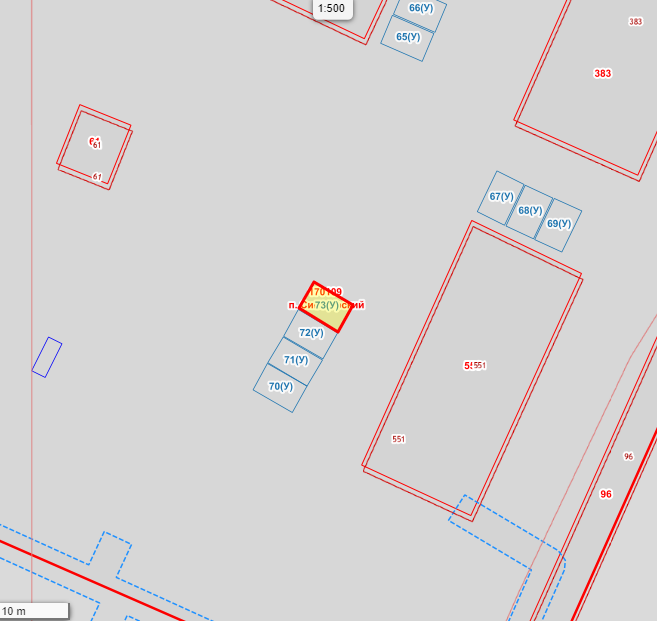 Графическое изображение места (мест) размещения объекта (объектов)Графическое изображение места (мест) размещения объекта (объектов)Графическое изображение места (мест) размещения объекта (объектов)Графическое изображение места (мест) размещения объекта (объектов)Графическое изображение места (мест) размещения объекта (объектов)Графическое изображение места (мест) размещения объекта (объектов)Графическое изображение места (мест) размещения объекта (объектов)Лист N: _61___________Масштаб <5>: 1:500Условные обозначения:- место допустимого устройства парковочных мест  и некапитальных сооруженийЛист N: _61___________Масштаб <5>: 1:500Условные обозначения:- место допустимого устройства парковочных мест  и некапитальных сооруженийЛист N: _61___________Масштаб <5>: 1:500Условные обозначения:- место допустимого устройства парковочных мест  и некапитальных сооруженийЛист N: _61___________Масштаб <5>: 1:500Условные обозначения:- место допустимого устройства парковочных мест  и некапитальных сооруженийЛист N: _61___________Масштаб <5>: 1:500Условные обозначения:- место допустимого устройства парковочных мест  и некапитальных сооруженийЛист N: _61___________Масштаб <5>: 1:500Условные обозначения:- место допустимого устройства парковочных мест  и некапитальных сооруженийЛист N: _61___________Масштаб <5>: 1:500Условные обозначения:- место допустимого устройства парковочных мест  и некапитальных сооруженийЛист N: _61___________Масштаб <5>: 1:500Условные обозначения:- место допустимого устройства парковочных мест  и некапитальных сооруженийУсловный номер объекта <1>:61С51Условный номер объекта <1>:61С51Условный номер объекта <1>:61С51Условный номер объекта <1>:61С51Условный номер объекта <1>:61С51Условный номер объекта <1>:61С51Условный номер объекта <1>:61С51Условный номер объекта <1>:61С51Обозначение характерных точек границОбозначение характерных точек границОбозначение характерных точек границКоординаты <6>Координаты <6>Координаты <6>Координаты <6>Координаты <6>ХХХYY11122233111508687.39508687.39508687.392289730.862289730.86222508684.29508684.29508684.292289736.012289736.01333508687.78508687.78508687.782289737.962289737.96444508690.88508690.88508690.882289732.822289732.82111508687.39508687.39508687.392289730.862289730.86N п/пУсловный номер объекта <1>Адресные ориентиры объектаАдресные ориентиры объектаКадастровый номер земельного участка <2>Вид объекта <3>Вид объекта <3>Площадь места размещения объекта, квадратных метров <4>123345566262Г11ул. Чапаева, 6ул. Чапаева, 6-гаражгараж24,1Графическое изображение места (мест) размещения объекта (объектов)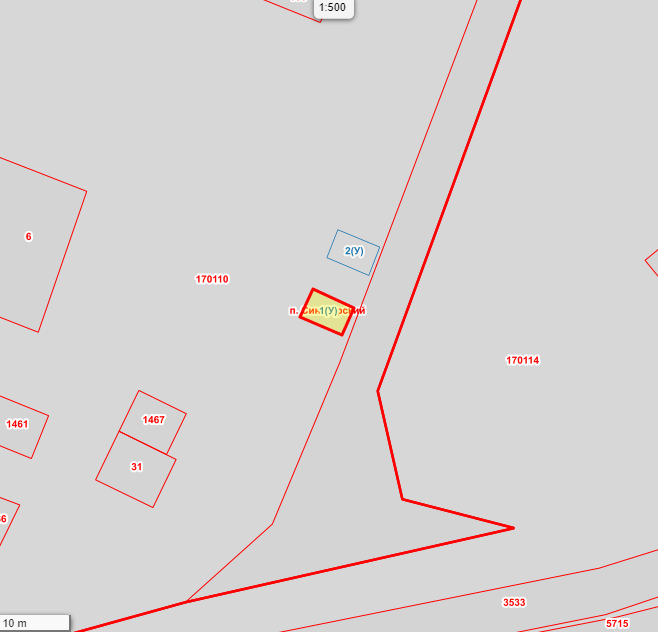 Графическое изображение места (мест) размещения объекта (объектов)Графическое изображение места (мест) размещения объекта (объектов)Графическое изображение места (мест) размещения объекта (объектов)Графическое изображение места (мест) размещения объекта (объектов)Графическое изображение места (мест) размещения объекта (объектов)Графическое изображение места (мест) размещения объекта (объектов)Графическое изображение места (мест) размещения объекта (объектов)Лист N: _62___________Масштаб <5>: 1:500Условные обозначения:- место допустимого устройства парковочных мест  и некапитальных сооруженийЛист N: _62___________Масштаб <5>: 1:500Условные обозначения:- место допустимого устройства парковочных мест  и некапитальных сооруженийЛист N: _62___________Масштаб <5>: 1:500Условные обозначения:- место допустимого устройства парковочных мест  и некапитальных сооруженийЛист N: _62___________Масштаб <5>: 1:500Условные обозначения:- место допустимого устройства парковочных мест  и некапитальных сооруженийЛист N: _62___________Масштаб <5>: 1:500Условные обозначения:- место допустимого устройства парковочных мест  и некапитальных сооруженийЛист N: _62___________Масштаб <5>: 1:500Условные обозначения:- место допустимого устройства парковочных мест  и некапитальных сооруженийЛист N: _62___________Масштаб <5>: 1:500Условные обозначения:- место допустимого устройства парковочных мест  и некапитальных сооруженийЛист N: _62___________Масштаб <5>: 1:500Условные обозначения:- место допустимого устройства парковочных мест  и некапитальных сооруженийУсловный номер объекта <1>:62Г11Условный номер объекта <1>:62Г11Условный номер объекта <1>:62Г11Условный номер объекта <1>:62Г11Условный номер объекта <1>:62Г11Условный номер объекта <1>:62Г11Условный номер объекта <1>:62Г11Условный номер объекта <1>:62Г11Обозначение характерных точек границОбозначение характерных точек границОбозначение характерных точек границКоординаты <6>Координаты <6>Координаты <6>Координаты <6>Координаты <6>ХХХYY11122233111508302.92508302.92508302.922289644.812289644.81222508300.41508300.41508300.412289650.262289650.26333508296.78508296.78508296.782289648.652289648.65444508299.23508299.23508299.232289643.152289643.15111508302.92508302.92508302.922289644.812289644.81N п/пУсловный номер объекта <1>Адресные ориентиры объектаАдресные ориентиры объектаКадастровый номер земельного участка <2>Вид объекта <3>Вид объекта <3>Площадь места размещения объекта, квадратных метров <4>123345566363Г12ул. Чапаева, 6ул. Чапаева, 6-гаражгараж24,00Графическое изображение места (мест) размещения объекта (объектов)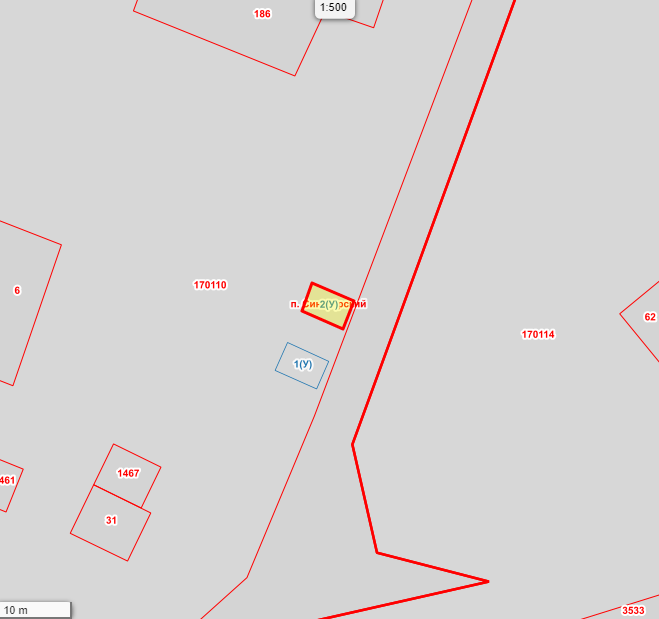 Графическое изображение места (мест) размещения объекта (объектов)Графическое изображение места (мест) размещения объекта (объектов)Графическое изображение места (мест) размещения объекта (объектов)Графическое изображение места (мест) размещения объекта (объектов)Графическое изображение места (мест) размещения объекта (объектов)Графическое изображение места (мест) размещения объекта (объектов)Графическое изображение места (мест) размещения объекта (объектов)Лист N: _63___________Масштаб <5>: 1:500Условные обозначения:- место допустимого устройства парковочных мест  и некапитальных сооруженийЛист N: _63___________Масштаб <5>: 1:500Условные обозначения:- место допустимого устройства парковочных мест  и некапитальных сооруженийЛист N: _63___________Масштаб <5>: 1:500Условные обозначения:- место допустимого устройства парковочных мест  и некапитальных сооруженийЛист N: _63___________Масштаб <5>: 1:500Условные обозначения:- место допустимого устройства парковочных мест  и некапитальных сооруженийЛист N: _63___________Масштаб <5>: 1:500Условные обозначения:- место допустимого устройства парковочных мест  и некапитальных сооруженийЛист N: _63___________Масштаб <5>: 1:500Условные обозначения:- место допустимого устройства парковочных мест  и некапитальных сооруженийЛист N: _63___________Масштаб <5>: 1:500Условные обозначения:- место допустимого устройства парковочных мест  и некапитальных сооруженийЛист N: _63___________Масштаб <5>: 1:500Условные обозначения:- место допустимого устройства парковочных мест  и некапитальных сооруженийУсловный номер объекта <1>:63Г12Условный номер объекта <1>:63Г12Условный номер объекта <1>:63Г12Условный номер объекта <1>:63Г12Условный номер объекта <1>:63Г12Условный номер объекта <1>:63Г12Условный номер объекта <1>:63Г12Условный номер объекта <1>:63Г12Обозначение характерных точек границОбозначение характерных точек границОбозначение характерных точек границКоординаты <6>Координаты <6>Координаты <6>Координаты <6>Координаты <6>ХХХYY11122233111508307.05508307.05508307.052289646.672289646.67222508304.70508304.70508304.702289652.222289652.22333508308.44508308.44508308.442289653.672289653.67444508310.74508310.74508310.742289648.122289648.12111508307.05508307.05508307.052289646.672289646.67N п/пN п/пУсловный номер объекта <1>Условный номер объекта <1>Адресные ориентиры объектаАдресные ориентиры объектаАдресные ориентиры объектаАдресные ориентиры объектаКадастровый номер земельного участка <2>Вид объекта <3>Вид объекта <3>Вид объекта <3>Вид объекта <3>Вид объекта <3>Площадь места размещения объекта, квадратных метров <4>112233334555556646464Г1364Г13ул. Чапаева, 6ул. Чапаева, 6ул. Чапаева, 6ул. Чапаева, 6-гаражгаражгаражгаражгараж24,08Графическое изображение места (мест) размещения объекта (объектов)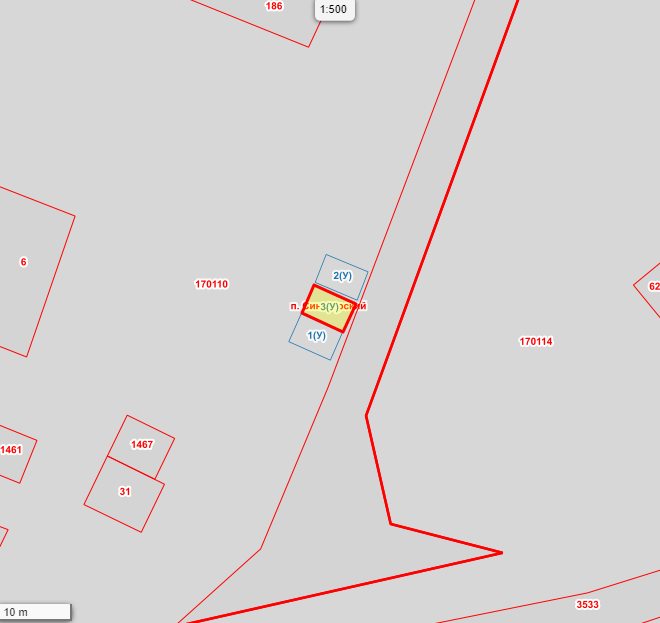 Графическое изображение места (мест) размещения объекта (объектов)Графическое изображение места (мест) размещения объекта (объектов)Графическое изображение места (мест) размещения объекта (объектов)Графическое изображение места (мест) размещения объекта (объектов)Графическое изображение места (мест) размещения объекта (объектов)Графическое изображение места (мест) размещения объекта (объектов)Графическое изображение места (мест) размещения объекта (объектов)Графическое изображение места (мест) размещения объекта (объектов)Графическое изображение места (мест) размещения объекта (объектов)Графическое изображение места (мест) размещения объекта (объектов)Графическое изображение места (мест) размещения объекта (объектов)Графическое изображение места (мест) размещения объекта (объектов)Графическое изображение места (мест) размещения объекта (объектов)Графическое изображение места (мест) размещения объекта (объектов)Лист N: _64___________Масштаб <5>: 1:500Условные обозначения: - место допустимого устройства парковочных мест  и некапитальных сооруженийЛист N: _64___________Масштаб <5>: 1:500Условные обозначения: - место допустимого устройства парковочных мест  и некапитальных сооруженийЛист N: _64___________Масштаб <5>: 1:500Условные обозначения: - место допустимого устройства парковочных мест  и некапитальных сооруженийЛист N: _64___________Масштаб <5>: 1:500Условные обозначения: - место допустимого устройства парковочных мест  и некапитальных сооруженийЛист N: _64___________Масштаб <5>: 1:500Условные обозначения: - место допустимого устройства парковочных мест  и некапитальных сооруженийЛист N: _64___________Масштаб <5>: 1:500Условные обозначения: - место допустимого устройства парковочных мест  и некапитальных сооруженийЛист N: _64___________Масштаб <5>: 1:500Условные обозначения: - место допустимого устройства парковочных мест  и некапитальных сооруженийЛист N: _64___________Масштаб <5>: 1:500Условные обозначения: - место допустимого устройства парковочных мест  и некапитальных сооруженийЛист N: _64___________Масштаб <5>: 1:500Условные обозначения: - место допустимого устройства парковочных мест  и некапитальных сооруженийЛист N: _64___________Масштаб <5>: 1:500Условные обозначения: - место допустимого устройства парковочных мест  и некапитальных сооруженийЛист N: _64___________Масштаб <5>: 1:500Условные обозначения: - место допустимого устройства парковочных мест  и некапитальных сооруженийЛист N: _64___________Масштаб <5>: 1:500Условные обозначения: - место допустимого устройства парковочных мест  и некапитальных сооруженийЛист N: _64___________Масштаб <5>: 1:500Условные обозначения: - место допустимого устройства парковочных мест  и некапитальных сооруженийЛист N: _64___________Масштаб <5>: 1:500Условные обозначения: - место допустимого устройства парковочных мест  и некапитальных сооруженийЛист N: _64___________Масштаб <5>: 1:500Условные обозначения: - место допустимого устройства парковочных мест  и некапитальных сооруженийУсловный номер объекта <1>:64Г13Условный номер объекта <1>:64Г13Условный номер объекта <1>:64Г13Условный номер объекта <1>:64Г13Условный номер объекта <1>:64Г13Условный номер объекта <1>:64Г13Условный номер объекта <1>:64Г13Условный номер объекта <1>:64Г13Условный номер объекта <1>:64Г13Условный номер объекта <1>:64Г13Условный номер объекта <1>:64Г13Условный номер объекта <1>:64Г13Условный номер объекта <1>:64Г13Условный номер объекта <1>:64Г13Условный номер объекта <1>:64Г13Обозначение характерных точек границОбозначение характерных точек границОбозначение характерных точек границОбозначение характерных точек границОбозначение характерных точек границКоординаты <6>Координаты <6>Координаты <6>Координаты <6>Координаты <6>Координаты <6>Координаты <6>Координаты <6>Координаты <6>Координаты <6>ХХХХХХYYYY11111222222333311111508306.66508306.66508306.66508306.66508306.66508306.662289646.522289646.522289646.522289646.5222222508303.02508303.02508303.02508303.02508303.02508303.022289644.862289644.862289644.862289644.8633333508300.56508300.56508300.56508300.56508300.56508300.562289650.362289650.362289650.362289650.3644444508304.20508304.20508304.20508304.20508304.20508304.202289652.012289652.012289652.012289652.0111111508306.66508306.66508306.66508306.66508306.66508306.662289646.522289646.522289646.522289646.52N п/пУсловный номер объекта <1>Условный номер объекта <1>Адресные ориентиры объектаАдресные ориентиры объектаАдресные ориентиры объектаАдресные ориентиры объектаКадастровый номер земельного участка <2>Кадастровый номер земельного участка <2>Кадастровый номер земельного участка <2>Вид объекта <3>Вид объекта <3>Вид объекта <3>Площадь места размещения объекта, квадратных метров <4>Площадь места размещения объекта, квадратных метров <4>1223333444555666565С5265С52ул. Макарова,8ул. Макарова,8ул. Макарова,8ул. Макарова,8---стоянкастоянкастоянка21,0521,05Графическое изображение места (мест) размещения объекта (объектов)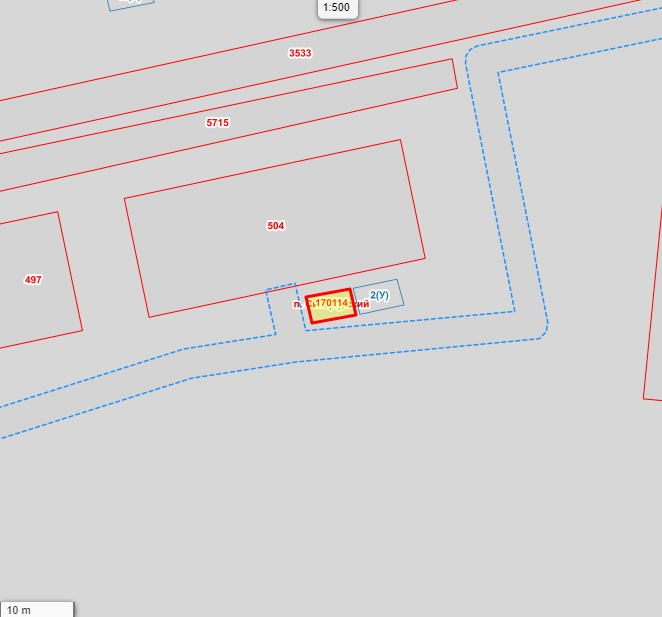 Графическое изображение места (мест) размещения объекта (объектов)Графическое изображение места (мест) размещения объекта (объектов)Графическое изображение места (мест) размещения объекта (объектов)Графическое изображение места (мест) размещения объекта (объектов)Графическое изображение места (мест) размещения объекта (объектов)Графическое изображение места (мест) размещения объекта (объектов)Графическое изображение места (мест) размещения объекта (объектов)Графическое изображение места (мест) размещения объекта (объектов)Графическое изображение места (мест) размещения объекта (объектов)Графическое изображение места (мест) размещения объекта (объектов)Графическое изображение места (мест) размещения объекта (объектов)Графическое изображение места (мест) размещения объекта (объектов)Графическое изображение места (мест) размещения объекта (объектов)Графическое изображение места (мест) размещения объекта (объектов)Лист N: _65___________Масштаб <5>: 1:500Условные обозначения:- место допустимого устройства парковочных мест  и некапитальных сооруженийЛист N: _65___________Масштаб <5>: 1:500Условные обозначения:- место допустимого устройства парковочных мест  и некапитальных сооруженийЛист N: _65___________Масштаб <5>: 1:500Условные обозначения:- место допустимого устройства парковочных мест  и некапитальных сооруженийЛист N: _65___________Масштаб <5>: 1:500Условные обозначения:- место допустимого устройства парковочных мест  и некапитальных сооруженийЛист N: _65___________Масштаб <5>: 1:500Условные обозначения:- место допустимого устройства парковочных мест  и некапитальных сооруженийЛист N: _65___________Масштаб <5>: 1:500Условные обозначения:- место допустимого устройства парковочных мест  и некапитальных сооруженийЛист N: _65___________Масштаб <5>: 1:500Условные обозначения:- место допустимого устройства парковочных мест  и некапитальных сооруженийЛист N: _65___________Масштаб <5>: 1:500Условные обозначения:- место допустимого устройства парковочных мест  и некапитальных сооруженийЛист N: _65___________Масштаб <5>: 1:500Условные обозначения:- место допустимого устройства парковочных мест  и некапитальных сооруженийЛист N: _65___________Масштаб <5>: 1:500Условные обозначения:- место допустимого устройства парковочных мест  и некапитальных сооруженийЛист N: _65___________Масштаб <5>: 1:500Условные обозначения:- место допустимого устройства парковочных мест  и некапитальных сооруженийЛист N: _65___________Масштаб <5>: 1:500Условные обозначения:- место допустимого устройства парковочных мест  и некапитальных сооруженийЛист N: _65___________Масштаб <5>: 1:500Условные обозначения:- место допустимого устройства парковочных мест  и некапитальных сооруженийЛист N: _65___________Масштаб <5>: 1:500Условные обозначения:- место допустимого устройства парковочных мест  и некапитальных сооруженийЛист N: _65___________Масштаб <5>: 1:500Условные обозначения:- место допустимого устройства парковочных мест  и некапитальных сооруженийУсловный номер объекта <1>:65С52Условный номер объекта <1>:65С52Условный номер объекта <1>:65С52Условный номер объекта <1>:65С52Условный номер объекта <1>:65С52Условный номер объекта <1>:65С52Условный номер объекта <1>:65С52Условный номер объекта <1>:65С52Условный номер объекта <1>:65С52Условный номер объекта <1>:65С52Условный номер объекта <1>:65С52Условный номер объекта <1>:65С52Условный номер объекта <1>:65С52Условный номер объекта <1>:65С52Условный номер объекта <1>:65С52Обозначение характерных точек границОбозначение характерных точек границОбозначение характерных точек границОбозначение характерных точек границОбозначение характерных точек границОбозначение характерных точек границКоординаты <6>Координаты <6>Координаты <6>Координаты <6>Координаты <6>Координаты <6>Координаты <6>Координаты <6>Координаты <6>ХХХХХХYYY111111222222333111111508271.15508271.15508271.15508271.15508271.15508271.152289861.192289861.192289861.19222222508267.71508267.71508267.71508267.71508267.71508267.712289861.942289861.942289861.94333333508268.75508268.75508268.75508268.75508268.75508268.752289867.842289867.842289867.84444444508272.19508272.19508272.19508272.19508272.19508272.192289867.052289867.052289867.05111111508271.15508271.15508271.15508271.15508271.15508271.152289861.192289861.192289861.19N п/пУсловный номер объекта <1>Адресные ориентиры объектаАдресные ориентиры объектаКадастровый номер земельного участка <2>Вид объекта <3>Вид объекта <3>Площадь места размещения объекта, квадратных метров <4>123345566666С53ул. Макарова,8ул. Макарова,8-стоянкастоянка21,05Графическое изображение места (мест) размещения объекта (объектов)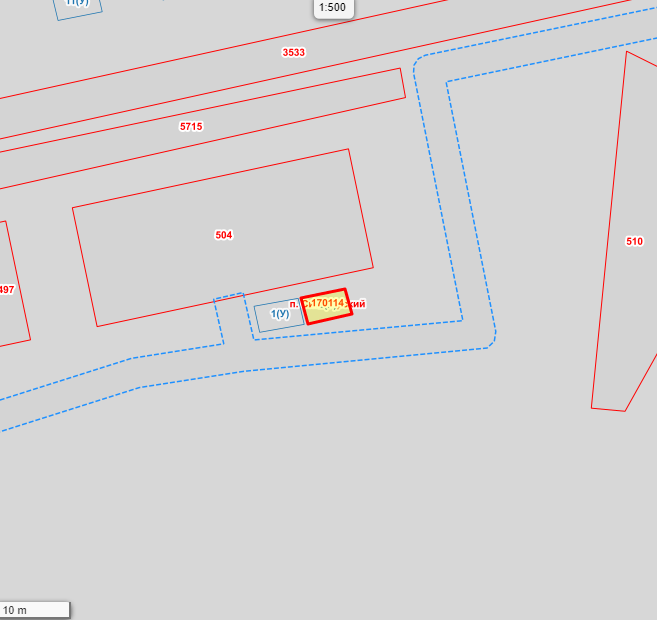 Графическое изображение места (мест) размещения объекта (объектов)Графическое изображение места (мест) размещения объекта (объектов)Графическое изображение места (мест) размещения объекта (объектов)Графическое изображение места (мест) размещения объекта (объектов)Графическое изображение места (мест) размещения объекта (объектов)Графическое изображение места (мест) размещения объекта (объектов)Графическое изображение места (мест) размещения объекта (объектов)Лист N: 66Масштаб <5>: 1:500Условные обозначения:- место допустимого устройства парковочных мест  и некапитальных сооруженийЛист N: 66Масштаб <5>: 1:500Условные обозначения:- место допустимого устройства парковочных мест  и некапитальных сооруженийЛист N: 66Масштаб <5>: 1:500Условные обозначения:- место допустимого устройства парковочных мест  и некапитальных сооруженийЛист N: 66Масштаб <5>: 1:500Условные обозначения:- место допустимого устройства парковочных мест  и некапитальных сооруженийЛист N: 66Масштаб <5>: 1:500Условные обозначения:- место допустимого устройства парковочных мест  и некапитальных сооруженийЛист N: 66Масштаб <5>: 1:500Условные обозначения:- место допустимого устройства парковочных мест  и некапитальных сооруженийЛист N: 66Масштаб <5>: 1:500Условные обозначения:- место допустимого устройства парковочных мест  и некапитальных сооруженийЛист N: 66Масштаб <5>: 1:500Условные обозначения:- место допустимого устройства парковочных мест  и некапитальных сооруженийУсловный номер объекта <1>:66С53Условный номер объекта <1>:66С53Условный номер объекта <1>:66С53Условный номер объекта <1>:66С53Условный номер объекта <1>:66С53Условный номер объекта <1>:66С53Условный номер объекта <1>:66С53Условный номер объекта <1>:66С53Обозначение характерных точек границОбозначение характерных точек границОбозначение характерных точек границКоординаты <6>Координаты <6>Координаты <6>Координаты <6>Координаты <6>ХХХYY11122233111508272.29508272.29508272.292289867.452289867.45222508268.84508268.84508268.842289868.342289868.34333508270.08508270.08508270.082289874.202289874.20444508273.47508273.47508273.472289873.262289873.26111508272.29508272.29508272.292289867.452289867.45N п/пУсловный номер объекта <1>Адресные ориентиры объектаАдресные ориентиры объектаКадастровый номер земельного участка <2>Вид объекта <3>Вид объекта <3>Площадь места размещения объекта, квадратных метров <4>123345566767Г14ул. Макарова,8ул. Макарова,8-гаражгараж21,05Графическое изображение места (мест) размещения объекта (объектов)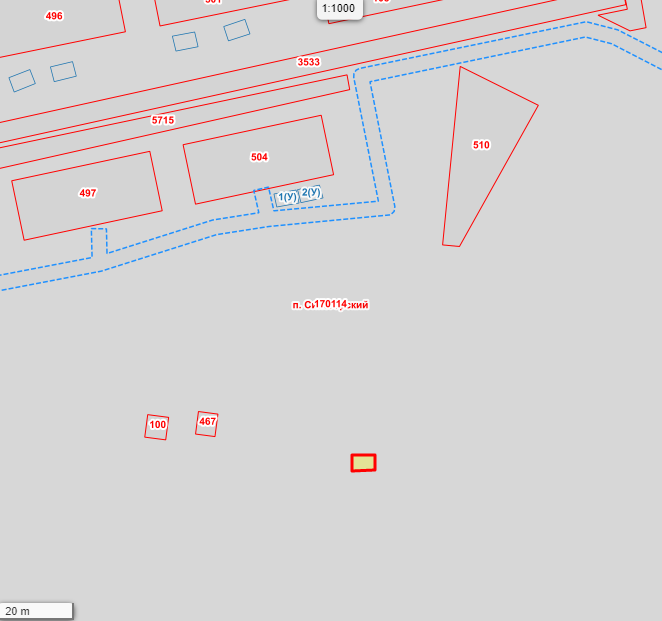 Графическое изображение места (мест) размещения объекта (объектов)Графическое изображение места (мест) размещения объекта (объектов)Графическое изображение места (мест) размещения объекта (объектов)Графическое изображение места (мест) размещения объекта (объектов)Графическое изображение места (мест) размещения объекта (объектов)Графическое изображение места (мест) размещения объекта (объектов)Графическое изображение места (мест) размещения объекта (объектов)Лист N: _67Масштаб <5>: 1:1000Условные обозначения:- место допустимого устройства парковочных мест  и некапитальных сооруженийЛист N: _67Масштаб <5>: 1:1000Условные обозначения:- место допустимого устройства парковочных мест  и некапитальных сооруженийЛист N: _67Масштаб <5>: 1:1000Условные обозначения:- место допустимого устройства парковочных мест  и некапитальных сооруженийЛист N: _67Масштаб <5>: 1:1000Условные обозначения:- место допустимого устройства парковочных мест  и некапитальных сооруженийЛист N: _67Масштаб <5>: 1:1000Условные обозначения:- место допустимого устройства парковочных мест  и некапитальных сооруженийЛист N: _67Масштаб <5>: 1:1000Условные обозначения:- место допустимого устройства парковочных мест  и некапитальных сооруженийЛист N: _67Масштаб <5>: 1:1000Условные обозначения:- место допустимого устройства парковочных мест  и некапитальных сооруженийЛист N: _67Масштаб <5>: 1:1000Условные обозначения:- место допустимого устройства парковочных мест  и некапитальных сооруженийУсловный номер объекта <1>:67Г14Условный номер объекта <1>:67Г14Условный номер объекта <1>:67Г14Условный номер объекта <1>:67Г14Условный номер объекта <1>:67Г14Условный номер объекта <1>:67Г14Условный номер объекта <1>:67Г14Условный номер объекта <1>:67Г14Обозначение характерных точек границОбозначение характерных точек границОбозначение характерных точек границКоординаты <6>Координаты <6>Координаты <6>Координаты <6>Координаты <6>ХХХYY11122233111508202.08508202.08508202.082289881.832289881.83222508202.07508202.07508202.072289887.892289887.89333508198.07508198.07508198.072289887.882289887.88444508198.04508198.04508198.042289881.882289881.88111508202.08508202.08508202.082289881.832289881.83N п/пУсловный номер объекта <1>Адресные ориентиры объектаАдресные ориентиры объектаКадастровый номер земельного участка <2>Вид объекта <3>Вид объекта <3>Площадь места размещения объекта, квадратных метров <4>123345566868Г15мкр. Юбилейный, 14мкр. Юбилейный, 14-гаражгараж24,21(Веселая,1)(Веселая,1)Графическое изображение места (мест) размещения объекта (объектов)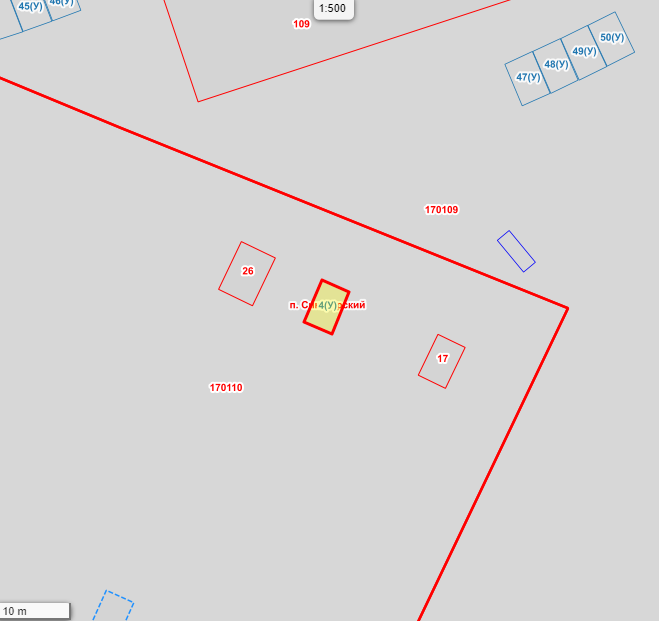 Графическое изображение места (мест) размещения объекта (объектов)Графическое изображение места (мест) размещения объекта (объектов)Графическое изображение места (мест) размещения объекта (объектов)Графическое изображение места (мест) размещения объекта (объектов)Графическое изображение места (мест) размещения объекта (объектов)Графическое изображение места (мест) размещения объекта (объектов)Графическое изображение места (мест) размещения объекта (объектов)Лист N: _68___________Масштаб <5>: 1:500Условные обозначения:- место допустимого устройства парковочных мест  и некапитальных сооруженийЛист N: _68___________Масштаб <5>: 1:500Условные обозначения:- место допустимого устройства парковочных мест  и некапитальных сооруженийЛист N: _68___________Масштаб <5>: 1:500Условные обозначения:- место допустимого устройства парковочных мест  и некапитальных сооруженийЛист N: _68___________Масштаб <5>: 1:500Условные обозначения:- место допустимого устройства парковочных мест  и некапитальных сооруженийЛист N: _68___________Масштаб <5>: 1:500Условные обозначения:- место допустимого устройства парковочных мест  и некапитальных сооруженийЛист N: _68___________Масштаб <5>: 1:500Условные обозначения:- место допустимого устройства парковочных мест  и некапитальных сооруженийЛист N: _68___________Масштаб <5>: 1:500Условные обозначения:- место допустимого устройства парковочных мест  и некапитальных сооруженийЛист N: _68___________Масштаб <5>: 1:500Условные обозначения:- место допустимого устройства парковочных мест  и некапитальных сооруженийУсловный номер объекта <1>:68Г15Условный номер объекта <1>:68Г15Условный номер объекта <1>:68Г15Условный номер объекта <1>:68Г15Условный номер объекта <1>:68Г15Условный номер объекта <1>:68Г15Условный номер объекта <1>:68Г15Условный номер объекта <1>:68Г15Обозначение характерных точек границОбозначение характерных точек границОбозначение характерных точек границКоординаты <6>Координаты <6>Координаты <6>Координаты <6>Координаты <6>ХХХYY11122233111508780.17508780.17508780.172289567.982289567.98222508774.58508774.58508774.582289565.622289565.62333508773.03508773.03508773.032289569.322289569.32444508778.56508778.56508778.562289571.632289571.63111508780.17508780.17508780.172289567.982289567.98N п/пУсловный номер объекта <1>Адресные ориентиры объектаАдресные ориентиры объектаКадастровый номер земельного участка <2>Вид объекта <3>Вид объекта <3>Площадь места размещения объекта, квадратных метров <4>123345566969Г16ул. Макарова,13ул. Макарова,13-гаражгараж24,56сущ.сущ.Графическое изображение места (мест) размещения объекта (объектов)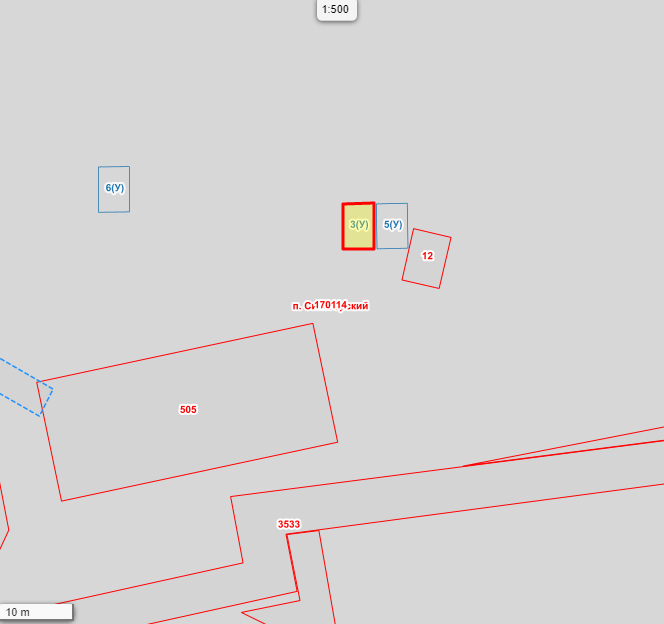 Графическое изображение места (мест) размещения объекта (объектов)Графическое изображение места (мест) размещения объекта (объектов)Графическое изображение места (мест) размещения объекта (объектов)Графическое изображение места (мест) размещения объекта (объектов)Графическое изображение места (мест) размещения объекта (объектов)Графическое изображение места (мест) размещения объекта (объектов)Графическое изображение места (мест) размещения объекта (объектов)Лист N: _69___________Масштаб <5>: 1:500Условные обозначения:- место допустимого устройства парковочных мест  и некапитальных сооруженийЛист N: _69___________Масштаб <5>: 1:500Условные обозначения:- место допустимого устройства парковочных мест  и некапитальных сооруженийЛист N: _69___________Масштаб <5>: 1:500Условные обозначения:- место допустимого устройства парковочных мест  и некапитальных сооруженийЛист N: _69___________Масштаб <5>: 1:500Условные обозначения:- место допустимого устройства парковочных мест  и некапитальных сооруженийЛист N: _69___________Масштаб <5>: 1:500Условные обозначения:- место допустимого устройства парковочных мест  и некапитальных сооруженийЛист N: _69___________Масштаб <5>: 1:500Условные обозначения:- место допустимого устройства парковочных мест  и некапитальных сооруженийЛист N: _69___________Масштаб <5>: 1:500Условные обозначения:- место допустимого устройства парковочных мест  и некапитальных сооруженийЛист N: _69___________Масштаб <5>: 1:500Условные обозначения:- место допустимого устройства парковочных мест  и некапитальных сооруженийУсловный номер объекта <1>:69Г16Условный номер объекта <1>:69Г16Условный номер объекта <1>:69Г16Условный номер объекта <1>:69Г16Условный номер объекта <1>:69Г16Условный номер объекта <1>:69Г16Условный номер объекта <1>:69Г16Условный номер объекта <1>:69Г16Обозначение характерных точек границОбозначение характерных точек границОбозначение характерных точек границКоординаты <6>Координаты <6>Координаты <6>Координаты <6>Координаты <6>ХХХYY11122233111508372.24508372.24508372.242289960.692289960.69222508366.25508366.25508366.252289960.732289960.73333508366.29508366.29508366.292289964.832289964.83444508372.28508372.28508372.282289964.792289964.79111508372.24508372.24508372.242289960.692289960.69N п/пУсловный номер объекта <1>Адресные ориентиры объектаАдресные ориентиры объектаКадастровый номер земельного участка <2>Вид объекта <3>Вид объекта <3>Площадь места размещения объекта, квадратных метров <4>123345567070Г17ул. Макарова,13ул. Макарова,13-гаражгараж24,36сущ.сущ.Графическое изображение места (мест) размещения объекта (объектов)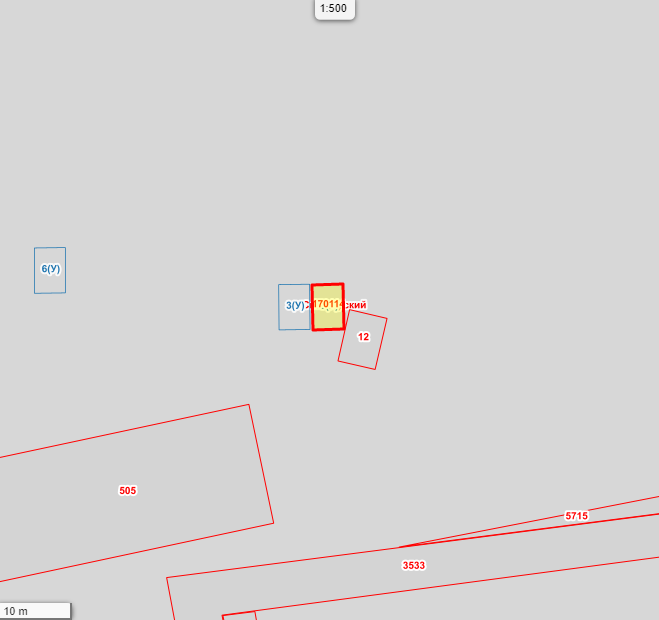 Графическое изображение места (мест) размещения объекта (объектов)Графическое изображение места (мест) размещения объекта (объектов)Графическое изображение места (мест) размещения объекта (объектов)Графическое изображение места (мест) размещения объекта (объектов)Графическое изображение места (мест) размещения объекта (объектов)Графическое изображение места (мест) размещения объекта (объектов)Графическое изображение места (мест) размещения объекта (объектов)Лист N: _70___________Масштаб <5>: 1:500Условные обозначения: - место допустимого устройства парковочных мест  и некапитальных сооруженийЛист N: _70___________Масштаб <5>: 1:500Условные обозначения: - место допустимого устройства парковочных мест  и некапитальных сооруженийЛист N: _70___________Масштаб <5>: 1:500Условные обозначения: - место допустимого устройства парковочных мест  и некапитальных сооруженийЛист N: _70___________Масштаб <5>: 1:500Условные обозначения: - место допустимого устройства парковочных мест  и некапитальных сооруженийЛист N: _70___________Масштаб <5>: 1:500Условные обозначения: - место допустимого устройства парковочных мест  и некапитальных сооруженийЛист N: _70___________Масштаб <5>: 1:500Условные обозначения: - место допустимого устройства парковочных мест  и некапитальных сооруженийЛист N: _70___________Масштаб <5>: 1:500Условные обозначения: - место допустимого устройства парковочных мест  и некапитальных сооруженийЛист N: _70___________Масштаб <5>: 1:500Условные обозначения: - место допустимого устройства парковочных мест  и некапитальных сооруженийУсловный номер объекта <1>:70Г17Условный номер объекта <1>:70Г17Условный номер объекта <1>:70Г17Условный номер объекта <1>:70Г17Условный номер объекта <1>:70Г17Условный номер объекта <1>:70Г17Условный номер объекта <1>:70Г17Условный номер объекта <1>:70Г17Обозначение характерных точек границОбозначение характерных точек границОбозначение характерных точек границКоординаты <6>Координаты <6>Координаты <6>Координаты <6>Координаты <6>ХХХYY11122233111508372.18508372.18508372.182289965.142289965.14222508366.24508366.24508366.242289965.232289965.23333508366.33508366.33508366.332289969.332289969.33444508372.27508372.27508372.272289969.242289969.24111508372.18508372.18508372.182289965.142289965.14N п/пУсловный номер объекта <1>Адресные ориентиры объектаАдресные ориентиры объектаКадастровый номер земельного участка <2>Вид объекта <3>Вид объекта <3>Площадь места размещения объекта, квадратных метров <4>123345567171Г18ул. Макарова,13ул. Макарова,13-гаражгараж24,56сущ.сущ.Графическое изображение места (мест) размещения объекта (объектов)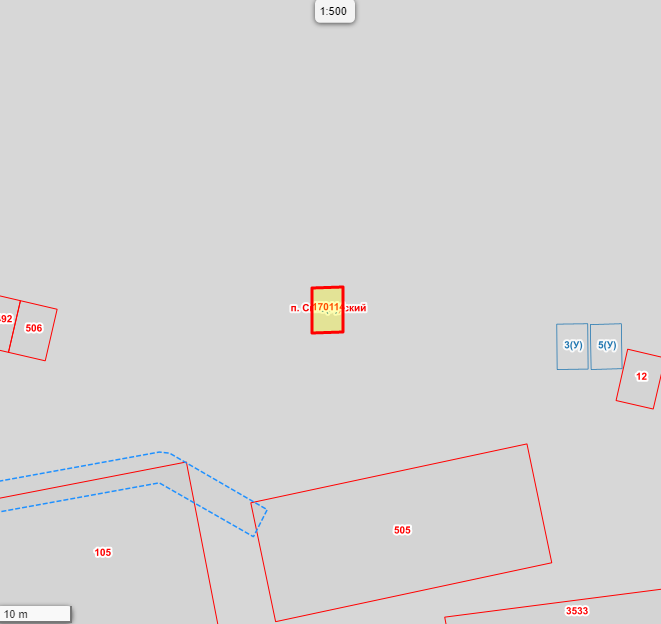 Графическое изображение места (мест) размещения объекта (объектов)Графическое изображение места (мест) размещения объекта (объектов)Графическое изображение места (мест) размещения объекта (объектов)Графическое изображение места (мест) размещения объекта (объектов)Графическое изображение места (мест) размещения объекта (объектов)Графическое изображение места (мест) размещения объекта (объектов)Графическое изображение места (мест) размещения объекта (объектов)Лист N: _71___________Масштаб <5>: 1:500Условные обозначения:- место допустимого устройства парковочных мест  и некапитальных сооруженийЛист N: _71___________Масштаб <5>: 1:500Условные обозначения:- место допустимого устройства парковочных мест  и некапитальных сооруженийЛист N: _71___________Масштаб <5>: 1:500Условные обозначения:- место допустимого устройства парковочных мест  и некапитальных сооруженийЛист N: _71___________Масштаб <5>: 1:500Условные обозначения:- место допустимого устройства парковочных мест  и некапитальных сооруженийЛист N: _71___________Масштаб <5>: 1:500Условные обозначения:- место допустимого устройства парковочных мест  и некапитальных сооруженийЛист N: _71___________Масштаб <5>: 1:500Условные обозначения:- место допустимого устройства парковочных мест  и некапитальных сооруженийЛист N: _71___________Масштаб <5>: 1:500Условные обозначения:- место допустимого устройства парковочных мест  и некапитальных сооруженийЛист N: _71___________Масштаб <5>: 1:500Условные обозначения:- место допустимого устройства парковочных мест  и некапитальных сооруженийУсловный номер объекта <1>:71Г18Условный номер объекта <1>:71Г18Условный номер объекта <1>:71Г18Условный номер объекта <1>:71Г18Условный номер объекта <1>:71Г18Условный номер объекта <1>:71Г18Условный номер объекта <1>:71Г18Условный номер объекта <1>:71Г18Обозначение характерных точек границОбозначение характерных точек границОбозначение характерных точек границКоординаты <6>Координаты <6>Координаты <6>Координаты <6>Координаты <6>ХХХYY11122233111508377.13508377.13508377.132289928.332289928.33222508377.17508377.17508377.172289932.432289932.43333508371.19508371.19508371.192289932.422289932.42444508371.15508371.15508371.152289928.322289928.32111508377.13508377.13508377.132289928.332289928.33N п/пУсловный номер объекта <1>Адресные ориентиры объектаАдресные ориентиры объектаКадастровый номер земельного участка <2>Вид объекта <3>Вид объекта <3>Площадь места размещения объекта, квадратных метров <4>123345567272Г19ул. Макарова, 3ул. Макарова, 3-гаражгараж24,37сущ.сущ.Графическое изображение места (мест) размещения объекта (объектов)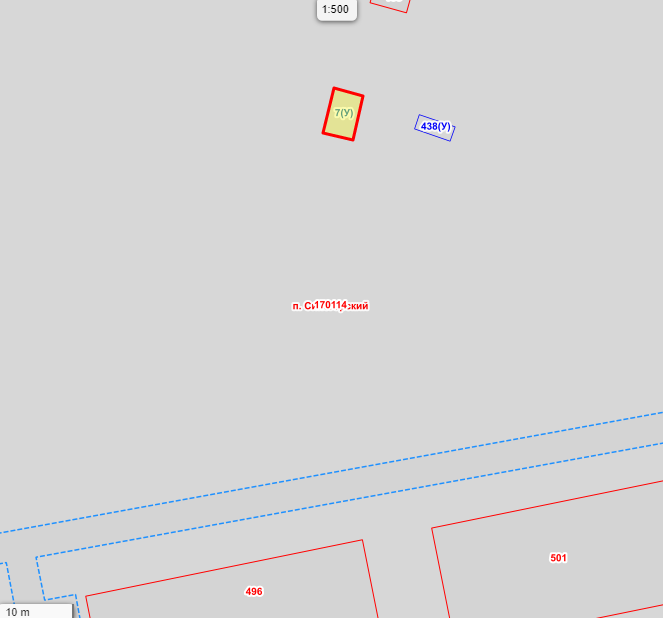 Графическое изображение места (мест) размещения объекта (объектов)Графическое изображение места (мест) размещения объекта (объектов)Графическое изображение места (мест) размещения объекта (объектов)Графическое изображение места (мест) размещения объекта (объектов)Графическое изображение места (мест) размещения объекта (объектов)Графическое изображение места (мест) размещения объекта (объектов)Графическое изображение места (мест) размещения объекта (объектов)Лист N: _72___________Масштаб <5>: 1:500Условные обозначения:- место допустимого устройства парковочных мест  и некапитальных сооруженийЛист N: _72___________Масштаб <5>: 1:500Условные обозначения:- место допустимого устройства парковочных мест  и некапитальных сооруженийЛист N: _72___________Масштаб <5>: 1:500Условные обозначения:- место допустимого устройства парковочных мест  и некапитальных сооруженийЛист N: _72___________Масштаб <5>: 1:500Условные обозначения:- место допустимого устройства парковочных мест  и некапитальных сооруженийЛист N: _72___________Масштаб <5>: 1:500Условные обозначения:- место допустимого устройства парковочных мест  и некапитальных сооруженийЛист N: _72___________Масштаб <5>: 1:500Условные обозначения:- место допустимого устройства парковочных мест  и некапитальных сооруженийЛист N: _72___________Масштаб <5>: 1:500Условные обозначения:- место допустимого устройства парковочных мест  и некапитальных сооруженийЛист N: _72___________Масштаб <5>: 1:500Условные обозначения:- место допустимого устройства парковочных мест  и некапитальных сооруженийУсловный номер объекта <1>:72Г19Условный номер объекта <1>:72Г19Условный номер объекта <1>:72Г19Условный номер объекта <1>:72Г19Условный номер объекта <1>:72Г19Условный номер объекта <1>:72Г19Условный номер объекта <1>:72Г19Условный номер объекта <1>:72Г19Обозначение характерных точек границОбозначение характерных точек границОбозначение характерных точек границКоординаты <6>Координаты <6>Координаты <6>Координаты <6>Координаты <6>ХХХYY11122233111508389.46508389.46508389.462289815.082289815.08222508388.45508388.45508388.452289818.982289818.98333508382.57508382.57508382.572289817.562289817.56444508383.57508383.57508383.572289813.662289813.66111508389.46508389.46508389.462289815.082289815.08N п/пУсловный номер объекта <1>Адресные ориентиры объектаАдресные ориентиры объектаКадастровый номер земельного участка <2>Вид объекта <3>Вид объекта <3>Площадь места размещения объекта, квадратных метров <4>123345567373С54ул. Терешковой,1ул. Терешковой,1-стоянкастоянка24,02Графическое изображение места (мест) размещения объекта (объектов)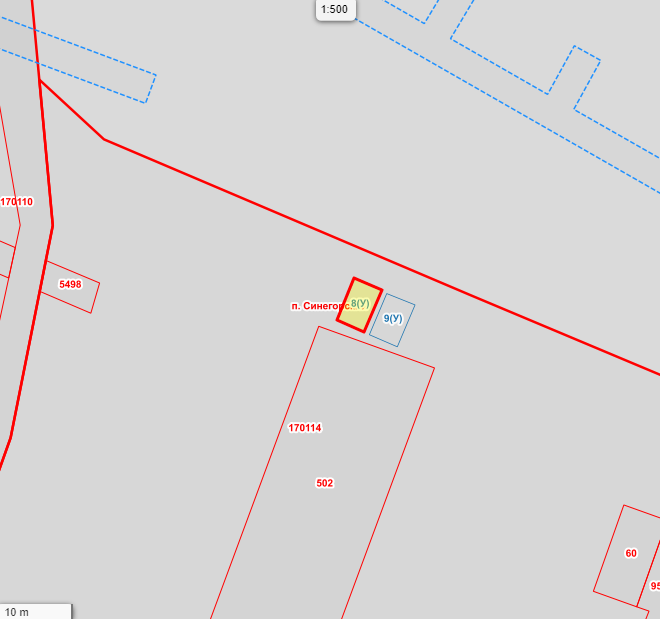 Графическое изображение места (мест) размещения объекта (объектов)Графическое изображение места (мест) размещения объекта (объектов)Графическое изображение места (мест) размещения объекта (объектов)Графическое изображение места (мест) размещения объекта (объектов)Графическое изображение места (мест) размещения объекта (объектов)Графическое изображение места (мест) размещения объекта (объектов)Графическое изображение места (мест) размещения объекта (объектов)Лист N: 73___________Масштаб <5>: 1:500Условные обозначения:- место допустимого устройства парковочных мест  и некапитальных сооруженийЛист N: 73___________Масштаб <5>: 1:500Условные обозначения:- место допустимого устройства парковочных мест  и некапитальных сооруженийЛист N: 73___________Масштаб <5>: 1:500Условные обозначения:- место допустимого устройства парковочных мест  и некапитальных сооруженийЛист N: 73___________Масштаб <5>: 1:500Условные обозначения:- место допустимого устройства парковочных мест  и некапитальных сооруженийЛист N: 73___________Масштаб <5>: 1:500Условные обозначения:- место допустимого устройства парковочных мест  и некапитальных сооруженийЛист N: 73___________Масштаб <5>: 1:500Условные обозначения:- место допустимого устройства парковочных мест  и некапитальных сооруженийЛист N: 73___________Масштаб <5>: 1:500Условные обозначения:- место допустимого устройства парковочных мест  и некапитальных сооруженийЛист N: 73___________Масштаб <5>: 1:500Условные обозначения:- место допустимого устройства парковочных мест  и некапитальных сооруженийУсловный номер объекта <1>:73С54Условный номер объекта <1>:73С54Условный номер объекта <1>:73С54Условный номер объекта <1>:73С54Условный номер объекта <1>:73С54Условный номер объекта <1>:73С54Условный номер объекта <1>:73С54Условный номер объекта <1>:73С54Обозначение характерных точек границОбозначение характерных точек границОбозначение характерных точек границКоординаты <6>Координаты <6>Координаты <6>Координаты <6>Координаты <6>ХХХYY11122233111508502.67508502.67508502.672289769.352289769.35222508497.19508497.19508497.192289766.992289766.99333508495.53508495.53508495.532289770.592289770.59444508501.07508501.07508501.072289773.052289773.05111508502.67508502.67508502.672289769.352289769.35N п/пУсловный номер объекта <1>Адресные ориентиры объектаАдресные ориентиры объектаКадастровый номер земельного участка <2>Вид объекта <3>Вид объекта <3>Площадь места размещения объекта, квадратных метров <4>123345567474С55ул. Терешковой,1ул. Терешковой,1-стоянкастоянка24,05Графическое изображение места (мест) размещения объекта (объектов)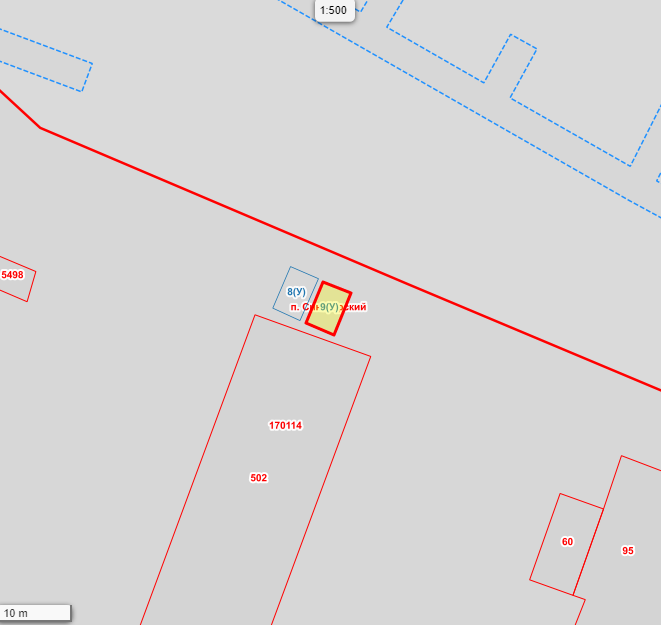 Графическое изображение места (мест) размещения объекта (объектов)Графическое изображение места (мест) размещения объекта (объектов)Графическое изображение места (мест) размещения объекта (объектов)Графическое изображение места (мест) размещения объекта (объектов)Графическое изображение места (мест) размещения объекта (объектов)Графическое изображение места (мест) размещения объекта (объектов)Графическое изображение места (мест) размещения объекта (объектов)Лист N: _74___________Масштаб <5>: 1:500Условные обозначения:- место допустимого устройства парковочных мест  и некапитальных сооруженийЛист N: _74___________Масштаб <5>: 1:500Условные обозначения:- место допустимого устройства парковочных мест  и некапитальных сооруженийЛист N: _74___________Масштаб <5>: 1:500Условные обозначения:- место допустимого устройства парковочных мест  и некапитальных сооруженийЛист N: _74___________Масштаб <5>: 1:500Условные обозначения:- место допустимого устройства парковочных мест  и некапитальных сооруженийЛист N: _74___________Масштаб <5>: 1:500Условные обозначения:- место допустимого устройства парковочных мест  и некапитальных сооруженийЛист N: _74___________Масштаб <5>: 1:500Условные обозначения:- место допустимого устройства парковочных мест  и некапитальных сооруженийЛист N: _74___________Масштаб <5>: 1:500Условные обозначения:- место допустимого устройства парковочных мест  и некапитальных сооруженийЛист N: _74___________Масштаб <5>: 1:500Условные обозначения:- место допустимого устройства парковочных мест  и некапитальных сооруженийУсловный номер объекта <1>:74С55Условный номер объекта <1>:74С55Условный номер объекта <1>:74С55Условный номер объекта <1>:74С55Условный номер объекта <1>:74С55Условный номер объекта <1>:74С55Условный номер объекта <1>:74С55Условный номер объекта <1>:74С55Обозначение характерных точек границОбозначение характерных точек границОбозначение характерных точек границКоординаты <6>Координаты <6>Координаты <6>Координаты <6>Координаты <6>ХХХYY11122233111508500.62508500.62508500.622289773.652289773.65222508495.18508495.18508495.182289771.342289771.34333508493.58508493.58508493.582289775.042289775.04444508499.11508499.11508499.112289777.402289777.40111508500.62508500.62508500.622289773.652289773.65N п/пУсловный номер объекта <1>Адресные ориентиры объектаАдресные ориентиры объектаКадастровый номер земельного участка <2>Вид объекта <3>Вид объекта <3>Площадь места размещения объекта, квадратных метров <4>123345567575С56ул. Макарова,7ул. Макарова,7-стоянкастоянка24,07Графическое изображение места (мест) размещения объекта (объектов)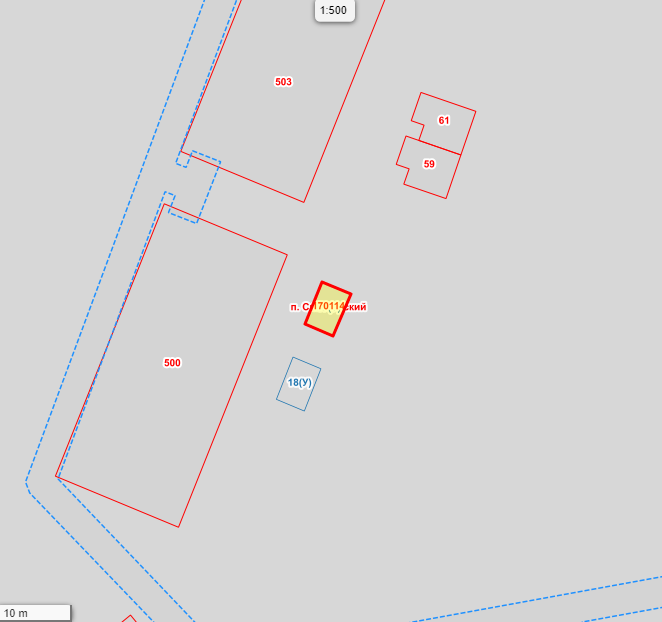 Графическое изображение места (мест) размещения объекта (объектов)Графическое изображение места (мест) размещения объекта (объектов)Графическое изображение места (мест) размещения объекта (объектов)Графическое изображение места (мест) размещения объекта (объектов)Графическое изображение места (мест) размещения объекта (объектов)Графическое изображение места (мест) размещения объекта (объектов)Графическое изображение места (мест) размещения объекта (объектов)Лист N: _75___________Масштаб <5>: 1:500Условные обозначения:- место допустимого устройства парковочных мест  и некапитальных сооруженийЛист N: _75___________Масштаб <5>: 1:500Условные обозначения:- место допустимого устройства парковочных мест  и некапитальных сооруженийЛист N: _75___________Масштаб <5>: 1:500Условные обозначения:- место допустимого устройства парковочных мест  и некапитальных сооруженийЛист N: _75___________Масштаб <5>: 1:500Условные обозначения:- место допустимого устройства парковочных мест  и некапитальных сооруженийЛист N: _75___________Масштаб <5>: 1:500Условные обозначения:- место допустимого устройства парковочных мест  и некапитальных сооруженийЛист N: _75___________Масштаб <5>: 1:500Условные обозначения:- место допустимого устройства парковочных мест  и некапитальных сооруженийЛист N: _75___________Масштаб <5>: 1:500Условные обозначения:- место допустимого устройства парковочных мест  и некапитальных сооруженийЛист N: _75___________Масштаб <5>: 1:500Условные обозначения:- место допустимого устройства парковочных мест  и некапитальных сооруженийУсловный номер объекта <1>:75С56Условный номер объекта <1>:75С56Условный номер объекта <1>:75С56Условный номер объекта <1>:75С56Условный номер объекта <1>:75С56Условный номер объекта <1>:75С56Условный номер объекта <1>:75С56Условный номер объекта <1>:75С56Обозначение характерных точек границОбозначение характерных точек границОбозначение характерных точек границКоординаты <6>Координаты <6>Координаты <6>Координаты <6>Координаты <6>ХХХYY11122233111508372.53508372.53508372.532289741.202289741.20222508367.05508367.05508367.052289738.892289738.89333508365.44508365.44508365.442289742.532289742.53444508370.93508370.93508370.932289744.952289744.95111508372.53508372.53508372.532289741.202289741.20N п/пУсловный номер объекта <1>Адресные ориентиры объектаАдресные ориентиры объектаКадастровый номер земельного участка <2>Вид объекта <3>Вид объекта <3>Площадь места размещения объекта, квадратных метров <4>123345567676С77ул. Макарова,7ул. Макарова,7-стоянкастоянка24,09Графическое изображение места (мест) размещения объекта (объектов)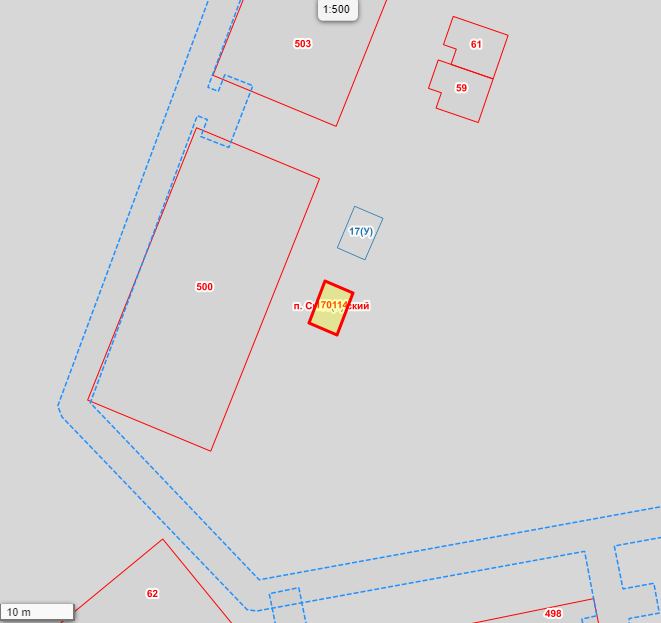 Графическое изображение места (мест) размещения объекта (объектов)Графическое изображение места (мест) размещения объекта (объектов)Графическое изображение места (мест) размещения объекта (объектов)Графическое изображение места (мест) размещения объекта (объектов)Графическое изображение места (мест) размещения объекта (объектов)Графическое изображение места (мест) размещения объекта (объектов)Графическое изображение места (мест) размещения объекта (объектов)Лист N: _76___________Масштаб <5>: 1:500Условные обозначения:- место допустимого устройства парковочных мест  и некапитальных сооруженийЛист N: _76___________Масштаб <5>: 1:500Условные обозначения:- место допустимого устройства парковочных мест  и некапитальных сооруженийЛист N: _76___________Масштаб <5>: 1:500Условные обозначения:- место допустимого устройства парковочных мест  и некапитальных сооруженийЛист N: _76___________Масштаб <5>: 1:500Условные обозначения:- место допустимого устройства парковочных мест  и некапитальных сооруженийЛист N: _76___________Масштаб <5>: 1:500Условные обозначения:- место допустимого устройства парковочных мест  и некапитальных сооруженийЛист N: _76___________Масштаб <5>: 1:500Условные обозначения:- место допустимого устройства парковочных мест  и некапитальных сооруженийЛист N: _76___________Масштаб <5>: 1:500Условные обозначения:- место допустимого устройства парковочных мест  и некапитальных сооруженийЛист N: _76___________Масштаб <5>: 1:500Условные обозначения:- место допустимого устройства парковочных мест  и некапитальных сооруженийУсловный номер объекта <1>:76С77Условный номер объекта <1>:76С77Условный номер объекта <1>:76С77Условный номер объекта <1>:76С77Условный номер объекта <1>:76С77Условный номер объекта <1>:76С77Условный номер объекта <1>:76С77Условный номер объекта <1>:76С77Обозначение характерных точек границОбозначение характерных точек границОбозначение характерных точек границКоординаты <6>Координаты <6>Координаты <6>Координаты <6>Координаты <6>ХХХYY11122233111508362.66508362.66508362.662289737.282289737.28222508357.08508357.08508357.082289735.062289735.06333508355.52508355.52508355.522289738.762289738.76444508361.11508361.11508361.112289740.982289740.98111508362.66508362.66508362.662289737.282289737.28